table of contentsPrincipal’s Message									p3Important Websites									p4Qualifying for the Higher School Certificate (HSC)				p5 – 8Assessment and Reporting							p9 - 13Basic Rules and Procedures in Internal Assessment Tasks 		p14 - 16Honesty in HSC Assessment – The Standard				p17 - 18Referencing Sources and Bibliography					p19 - 21Your Responsibility in Assessment Tasks					p22Illness/Misadventure Appeal Form						p23 - 24Support for HSC Examinations						p25NCAPA Senior Expectations							p26 – 28Subject Assessment Schedules (subjects listed in alphabetical order)	p29 - 69HSC Assessment Schedule Calendar					p70 - 75Student Contract								p76Principal’s Message………Dear Parents/Carers and Year 12 students,This booklet outlines the internal school assessment tasks for students in Year 12, Stage 6, at Northmead Creative and Performing Arts High School. It has been produced to give you and your parents some useful information about the Rules and Procedures for the HSC, Senior Assessment Policy and Assessment Schedules. While traditionally the Higher School Certificate (HSC) has prepared students for tertiary education at University, Technical and Further Education (TAFE) and other such institutions, our courses also cater for a number of students who wish to complete six years of high school and have ambitions of immediate entry into the workforce. Northmead Creative & Performing Arts is offering a choice of two pathways of study in the senior years.Higher School CertificateHigher School Certificate with Australian Tertiary Admissions Rank (ATAR)To be eligible for the HSC, students must study a minimum of 10 units in the HSC.The HSC with an ATAR refers to the study of specific subjects, to allow an ATAR to be calculated. The ATAR is a rank designed to be used only for university selection.At any time during the course of the year, a student leaving the school is eligible to receive a Record of School Achievement (ROSA) to indicate their standard of achievement up until the time of leaving.The dates for assessment tasks are given for each subject on the relevant pages of this booklet. It is important that students work diligently throughout the year to obtain their best possible result. School Assessment is vitally important as it determines the rank order for HSC results.Should you have any questions concerning this booklet, please feel free to contact the school.Yours sincerely,Narelle VazquezPrincipalImportant Websites:Official NESA Website: http://educationstandards.nsw.edu.au NESA Rules & Regulations: http://educationstandards.nsw.edu.au/wps/portal/nesa/11-12/hsc/rules-and-processes/rules-procedures-guide-studentsOther useful websites: UAC - University Admissions Centre: www.uac.edu.au NSW HSC Online: http://hsc.csu.edu.auHIGHER SCHOOL CERTIFICATE The Higher School Certificate (HSC) is the highest educational award in New South Wales schools. It is awarded to NSW students who have satisfactorily completed Years 11 and 12 at secondary school. To be eligible, students must meet HSC course requirements and sit for the state-wide HSC examinations. The HSC is an internationally recognised credential that provides a strong foundation for students wishing to pursue tertiary qualification, vocational training or employment. NESA ACE Manual. HSC1. QUALIFYING FOR THE HIGHER SCHOOL CERTIFICATE1.1 ELIGIBILTYTo be eligible for the award of the Higher School Certificate students must: (i) have gained the Record of School Achievement (ROSA) or other such qualifications as the Board of Studies considers satisfactory; (ii) have attended school and showed due diligence and sustained effort which is demonstrated by more than 85% attendance.(iii) have completed HSC: All My Own Work (iv) have satisfactorily completed courses which comprise the pattern of study required by the Board for the award of the Higher School Certificate; (v) sit for and make a serious attempt at the requisite Higher School Certificate examinations. 1.2 PATTERN OF STUDY To be eligible for the award of the Higher School Certificate you must satisfactorily complete at least twelve (12) units in your Preliminary study pattern and at least ten (10) units in your HSC study pattern. Both study patterns must include:  at least six (6) units of Board Developed Courses  at least two (2) units of a Board Developed Course in English  at least three (3) courses of two (2) unit value or greater  at least four (4) subjectsNo more than six (6) units of courses in Science can contribute to the twelve (12) Preliminary units and ten (10) HSC units are required for the award of the Higher School Certificate. 1.3 SATISFACTORY COMPLETION OF A COURSE The following course completion criteria refer to both Preliminary and HSC courses. Course Completion Criteria A student will be considered to have satisfactorily completed a course if in the Principal's view, there is sufficient evidence that the student has: a) followed the course developed or endorsed by the Board; and b) applied themselves with diligence and sustained effort to the set tasks and experiences provided in the course by the school; c) achieved some or all of the course outcomes. d) sat for and made a serious attempt at Assessed Tasks and Examinations within the school. {NESA ACE MANUAL} Whilst the NESA does not mandate attendance requirements, Principals may determine that, as a result of absence, a student cannot complete the course satisfactorily. Clearly, absences will be regarded seriously by Principals who must give students early warning of the consequences of such absences. (1.7) Generally attendance under 85% is considered a non-serious attempt.If at any time it appears that a student is at risk of being given an 'N' (Non Completion of Course) determination in any course the Principal must warn the student as soon as possible and advise the parent or guardian in writing. This warning should be given in time for the problem to be corrected. Students who have not complied with the above requirements cannot be regarded as having satisfactorily completed the course. The Principal will then apply the 'N' determination. 1.4 PRELIMINARY AND HSC COURSES The Higher School Certificate is awarded when students satisfactorily complete the two components – the Preliminary Course and the HSC Course. Satisfactory completion of the Preliminary Course or its equivalent is a prerequisite for entry into a HSC Course. (NESA ACE Manual). The Preliminary Course is to be regarded as assumed knowledge which has been covered by all candidates.  Achievement in the Preliminary Courses in Year 11 is assessed by the end of Term 3 in Year 11. Examination specifications ensure that the major focus of the HSC examination will be on HSC Course content. In the HSC the Preliminary Course is not directly tested but it will be assumed you are familiar with the Preliminary Course and questions in the HSC might involve such basic knowledge or skills. 1.5 HSC COURSES HSC Courses are assessed through School Assessment Tasks, including school examinations in Year 12, and in the HSC examinations. Students studying a HSC Course must make a genuine attempt at Assessment Tasks which contribute in excess of 50 per cent of the available marks. If this is not the case, the Principal must indicate that the course has not been satisfactorily completed. In addition, students studying the HSC Course must sit for and make a genuine attempt at the requisite examination(s). Until a student presenting for a Higher School Certificate has satisfactorily completed courses totalling at least twelve (12) units of Preliminary Courses and ten (10) units of HSC Courses which satisfy the NESA’s pattern of study requirements, the students will not be eligible to receive the award of a Higher School Certificate. Students at Northmead Creative and Performing Arts High School are encouraged to study 12 units for the HSC. 1.6 UNIVERSITY ENTRY Before a student can have an ATAR calculated, he/she must first satisfy the eligibility requirements. ELIGIBILITY for an ATAR To be eligible for an ATAR a student must complete at least ten (10) units of Board Developed Courses including at least two (2) units of English. Note -  English Studies and Mathematics Standard 1are classified Category B subjects.The Board Developed courses must include at least three (3) courses of two (2) units or greater, and at least four (4) subjects. CALCULATION of the ATAR The ATAR will be based on an aggregate of scaled marks in ten (10) units of Board Developed courses comprising:  the best two (2) units of English and  the best eight (8) units from the remaining units, subject to the provision that no more than two (2) units of Category B courses be included.1.7 Satisfactory completion of an HSC Vocational Educational Training (VET) courseAs with all HSC courses, students undertaking VET courses may be deemed to have either completed or not completed course requirements based on the course completion criteria.The HSC course requirements in a VET course are defined by: 
• the HSC indicative hour requirements of the course 
• the HSC course structure 
• mandatory work placement requirements (35 hours in Year 11 & 12)
• the HSC Requirements and Advice for examinable units of competency in Industry Curriculum Frameworks 
• competency-based assessment requirements. 
 
Schools in partnership with an RTO delivering an HSC VET course must ensure that the scope and sequence and program for delivery of the course address all of the HSC course requirements. 
 
The course requirements for HSC VET courses can be found in the syllabus for Industry Curriculum Framework courses or in the course description for VET Board Endorsed Courses.VET mandatory work placement 
The requirement to complete work placement in a VET framework course is also stated in the student declaration on the Confirmation of Entry. This is to be signed by the student and retained by the school.If a student fails to undertake any mandatory work placement component it may be determined that the student has not made a genuine attempt to complete course requirements. In this case the principal can indicate that the course has not been satisfactorily completed and the student may be issued with a non-completion (‘N’) determination. 
 
It is possible for the principal to certify, at a later time, that the student has subsequently completed the mandatory requirements and request that the ‘N’ determination be withdrawn.1.8 ATTENDANCE IN RELATION TO THE SATISFACTORY COMPLETION OF A COURSE For post-compulsory students Principals may determine an appropriate attendance pattern, which will allow each student to achieve the outcomes of each course being studied. Students whose attendance is called into question will be required to prove to the Principal's satisfaction, following a review of their performance, that they are meeting the course completion criteria. Principals must give students early warning of the consequences of absences in terms of course completion criteria. 2. Assessment and Reporting  2.1 INTRODUCTION The HSC reports issued by NESA provide detailed descriptions of the knowledge, skills and understanding that the student has attained in each subject. School-based assessment tasks will contribute up to 50% of the HSC mark.  A student's school assessment mark will be based on the student's performance in assessment tasks undertaken during the course.  The assessment scores provided by the school will be moderated (adjusted) according to the school's performance in the external HSC examination in that course. For example, if students from a school receive a particular range of marks in the examination, (and if their assessments are higher or lower than that range), their assessment scores will be adjusted accordingly. The adjusted assessment scores will also take account of the relative differences between the scores of students as determined by the school.An assessment schedule for each course is contained in this booklet, detailing how the school-based assessment mark will be calculated. The other 50% will come from the HSC examination. A student's HSC mark for 2 unit courses will be reported on a scale of 0 to 100.  A mark of 50 will represent the minimum standard expected.  If a student achieves the minimum standard expected in a course he/she will receive a mark of 50.  There will be five performance bands above 50 that correspond to different levels of achievement in knowledge, skills and understanding.  The band from 90 - 100 will correspond to the highest level of achievement. On satisfactory completion of the HSC, each student will receive a portfolio containing: The HSC Testamur (The official certificate confirming the achievement of all requirements for the award).  The Record of Achievement (This document lists the courses studied and reports the marks and bands achieved).  Course Reports (For every HSC NESA Developed Course the student will receive a Course Report showing his/her marks, the Performance Scale and the band descriptions for that course.   A graph showing the state-wide distribution of marks in the course is also shown).2.2 ASSESSMENT PROGRAM2.2.1 Each school must develop an Assessment Program for each Course. In practical terms this means that schools are required to:  Set tasks which will be used to measure student performance in each component of a course.  Specify values for each of these tasks.  Inform the students of the requirements for each course.  Keep records of each student's performance on each task.  Provide students with information on their progress. Each department concerning its relevant subjects prepared the assessment outlines issued and discussed in class. These summaries are derived from the NESA subject guidelines received by the school. All subject departments will provide for each course more specific details concerning what will be assessed, how it will be assessed and when it will be assessed. 2.2.2 If an assessment task fails to discriminate between students, or is found to be invalid, an additional task (with sufficient notice) will need to be given. Head Teachers reserve the right to set additional tasks or change the order of tasks if necessary - if this occurs you will be given the mandatory two week notice (10 school days). 2.3 REPORTS Two formal reports on a student's progress will be provided during the assessment period; at the end of Term 1 Year 12, and after the Year 12 Trial HSC (August). These reports will show your progressive ranking in each subject. In addition, the school may conduct Progress Reviews for every Year 12 student from time to time. These reviews indicate only Satisfactory or Unsatisfactory progress in each course as a guide to students and parents. 2.4 PURPOSE OF ASSESSMENT (i) To give students credit for achievements in aspects of their courses of study, which are not tested by the external examination, e.g. practical skills, field studies, research skills, oral skills.(ii) To give students credit for actual achievements throughout the course rather than rely only on performance in the external examination. (iii) Formal assessment tasks enhance the normal process of learning and help prepare students for the HSC. Other activities designed to assist or to measure success in the learning of a particular concept topic or unit are also essential parts of the course. These tasks although not part of the formal Assessment Program also enhance understanding and in doing so help the students prepare both for formal assessment tasks and for the HSC exam itself. You must complete all assigned work. 2.5 WHEN WILL ASSESSMENT TASKS BE GIVEN? (Refer to the Guidelines for each course, issued and explained in class) A requirement of NESA is that schools make an appropriate, minimum number of measures to ensure a reliable indication of the relative achievement of students. These measures will be obtained by requiring students to perform certain tasks such as tests, essays, assignments, speeches, research, practical work. Not every task given to students will be marked and used in the formal assessment scheme for a course. It is intended that only certain tasks will be specifically included in the assessment scheme. All other tasks are still to be completed as part of the normal course requirements. Non-completion or late submission of these tasks makes the student liable for an unsatisfactory progress determination in the subject concerned. Each subject department will provide notice to students of the specific date and time for each assessment task, ten (10) school days in advance.  2.6 WHEN WILL ASSESSMENT BEGIN? The HSC is a statement of a student's performance at the end of Year 12 and will indicate the relative standard of the student at that time. Formal assessment will not begin before Term 4 of Year 11, and in some Courses, may not begin until Term 1 of Year 12. 2.7 WHAT IF STUDENTS SCORE ZERO OR FAIL TO COMPLETE ASSESSMENT TASKS? Head Teachers will inform the Year Adviser and parents/guardians of all cases where a zero is awarded in any assessment task. If a student fails to complete assessment tasks worth 50% of available marks in any course, then the Principal will certify that the course has not been satisfactorily studied. Unless the student successfully appeals to NESA he/she will be awarded neither an assessment mark nor an examination mark and may not be eligible for an HSC. Students in this situation, will receive a Certificate of Attainment for the subjects that they have met the requirements.2.8 WHAT ABOUT STUDENTS WHO CHANGE COURSES /SCHOOLS or REPEAT? NESA will be notified as soon as possible of all HSC student movements, should a student change schools. For students who transfer to NCAPAHS before Term 4 Year 11 (or before the School Assessments commence) no action is necessary. The student would simply be assessed with all the other students in the course at Northmead.  No student can commence a Board Developed HSC Course unless the Principal is satisfied that the Preliminary Course requirements have been met. NESA has to be notified.  For students who transfer to NCAPAHS between the commencements of assessments in a particular course and before the 30th June in an HSC examination year, Northmead is to prepare final assessments based on those tasks, which the students complete at Northmead. Any information forwarded from the previous school may also be taken into account.  For students who transfer to NCAPAHS after 30th June, student’s previous school is to provide the assessments. In these cases, the student’s moderated assessment will be determined using the scaled examination performance of the previous school.  For students who transfer in from interstate or overseas only tasks undertaken at Northmead should be assessed.  For students who repeat Year 12, an assessment will be based on that current year only.2.9 CAN STUDENTS APPEAL AGAINST MARKS AWARDED IN AN ASSESSMENT TASK? Teachers will give feedback about why particular marks were awarded and you should discuss any problems with your teacher. Where students feel there are grounds for a reconsideration of their task they must follow the procedure outlined in section 3.10 of this policy. 2.10 CompensationNo compensation is permitted in the marking of a particular task because of factors such as illness, misadventure or domestic problems, which might affect the preparation, or performance of a student throughout the Course. However, if a student believes he or she can show a valid reason for poor performance due to illness or misadventure, then he or she can appeal - in writing and with supporting evidence. In these cases, you should discuss the situation with the Deputy Principal. 2.11 THE ASSESSMENT RANKING A student’s final assessment rank is detailed on the final Year 12 report. Students may request a review of their Assessment Rankings if they feel that their positions in the order of merit for a course are not consistent with their expectations on the basis of their performances on assessment tasks. This request is made to the School Principal. The school will consider three aspects when considering the appeal: the weightings as specified in the School Assessment Program conform to NESA requirements (as per subject guides).  the procedures used by the school for determining the final assessment mark conform to its stated Assessment Program. The weightings used for the various assessment tasks should be consistent with those specified in the Assessment Program.  there are no clerical/computational errors. A committee of teachers will conduct the review. 2.12 WHAT HAPPENS IF A STUDENT IS STILL NOT SATISFIED AFTER THE SCHOOL REVIEWS HIS/HER APPEAL? The Principal will advise the procedure to be followed. Students may appeal to NESA only on the grounds that the review made by the school was contrary to the requirements of NESA. 2.13 STUDENT GUIDELINES FOR EACH SUBJECT These will be issued, explained and discussed in the appropriate class period. Copies of all policies will be held in the Library and by the Year Adviser, Principal, Deputy Principal and can be found on the school website. 2.14 DO YOU NEED ADVICE OR HELP IN REGARD TO THE HSC ASSESSMENT POLICY? (a) If it concerns a Course or marks or ranking in a subject, see your teacher. (b) If it is about the School Policy, see the Deputy Principal or Principal. (c) If it is about HSC eligibility or ATAR, see the Careers Adviser. (d) Your Year Adviser will always be there to help resolve problems and advise you of the appropriate course of actions.3. BASIC RULES AND PROCEDURES IN ASSESSMENT TASKS – ALL COURSES EXPLAINING YOUR RESPONSIBILITIES In all HSC Courses at NCAPA High School it is essential that you follow these basic rules and procedures to try to ensure fairness and equal opportunity. These apply to all Assessment Tasks, including examinations. 3.1 ASSESSMENT TASKS MUST BE HANDED TO THE TEACHER ON OR BEFORE THE DUE DATE according to the instructions you were given by your teacher - if you can't come to school yourself, ask someone reliable to personally hand it to your teacher for you. Make sure you meet deadlines set for the duration of the task. 3.2 IF YOU ARE ABSENT FROM CLASS WHEN INFORMATION IS GIVEN TO THE CLASS ABOUT AN ASSESSMENT TASK, it is your responsibility to collect any information from the teacher. You will still have to complete the task by the due date. No extension will be provided if you are absent from class.3.3 IF YOU ARE ABSENT WHEN AN ASSESSMENT TASK IS PERFORMED, zero marks will be awarded unless an acceptable reason (if appropriate, supported by medical evidence) is provided.On the first day of return to school, students are to report their Deputy Principal at the beginning of the school day and submit a Doctor’s Certificate and any outstanding assessment task.The Deputy Principal will issue the student with an Illness/Misadventure Appeal form that must be completed and submitted within 5 days of the missed assessment task.In case of a missed examination, students will sit the examination on the first day returning to school. If the student has missed multiple examinations, the Deputy Principal will devise a suitable timetable in consultation with the student for the catch up of these examinations. This will commence on the first day of return where the student will be asked to complete their first examination(s).Students will not be asked to sit more than two tasks on any given day.Students may be given an alternative task. Only in the very exceptional cases will an estimate be given.The right to submit an illness/misadventure appeal and the responsibility for doing so rests with the student, except where it is impossible for the student to do so, in such cases of severe illness. 3.4 IF YOU HAND IN YOUR WORK LATE you will be awarded zero marks, unless you provide adequate evidence, on an Illness/Misadventure Appeal form supported by a doctor's certificate in the case of illness, to make a case for late submission of work or for failing to complete a task. NB: In the great majority of cases the school would expect students to make arrangements to have their assessment tasks delivered to school on or before the due date even if they were absent from school on that day.  3.5 IF YOU KNOW IN ADVANCE THAT YOU WILL BE ABSENT FOR AN ASSESSMENT TASK, complete an Illness/Misadventure Appeal form (obtained from Deputy Principal) seeking special consideration, as soon as you are aware of the problem, before the due date of the Assessment Task. If your request is accepted by the Deputy Principal, the Head Teacher will decide on the appropriate arrangements. 3.6 NO COMPENSATION IS PERMITTED IN THE MARKING of a particular task because of factors such as illness, misadventure or domestic problems, which might affect the preparation, or performance of a student throughout the course. However, if a student can show a valid reason for poor performance which is due to illness or misadventure, then he/she can appeal in writing and with supporting evidence. 3.7 Your Assessment Tasks must reflect the principles of All My Own Work. Failure to do so may result in zero marks. 3.8 Your Assessment Tasks must be your best work as they all contribute directly to your HSC mark as shown in the Faculty Assessment Policies you are given in class. Any non-serious attempt will be awarded zero marks. 3.9 WHEN ASSESSMENT TASKS ARE RETURNED TO YOU teachers will explain why certain marks were awarded or show the class examples to follow. You have the responsibility of listening to your teacher's advice and trying for higher marks next time.3.10 IF YOU DO NOT UNDERSTAND WHY YOU WERE GIVEN A PARTICULAR MARK, discuss it with your teacher immediately. Any appeals about marks awarded must be in writing and handed to your teacher within 5 days of the task being returned. Once marks are fixed, they cannot be appealed against. • An appeal must be lodged within 5 days and will be reviewed by the Senior Executive for a final decision.3.11 ZERO MARKS MAY BE AWARDED BY THE HEAD TEACHER   if:  no Assessment Task is handed in.  you hand in an Assessment Task late without following procedures set out above,  your explanation for lateness is not accepted.  you are absent when an Assessment Task is performed, and you do not follow the rules above, or if your explanation is not accepted.  it is established that you acted dishonestly, plagiarised, or gained an unfair advantage in an Assessment Task, i.e. did not apply the principles of All My Own Work.  you prevented another student from completing an Assessment Task to the best of his or her ability.  you do not make a serious attempt.3.12 IF YOU ARE AWARDED ZERO MARKS IN 2 ASSESSMENT TASKS in the same course you could be in danger of being given an 'N' determination in that   Course. 3.13 IF A FACULTY NEEDS TO CHANGE THESE BASIC rules and procedures, the variations will be shown in the individual Course HSC Assessment policies handed out in class, or you will be notified in writing. Check each of your subject policies carefully. 3.14 ALL SUBMISSIONS FOR SPECIAL CONSIDERATION (3, 4, 5, 10) must be in writing on an Illness/Misadventure Claim form and submitted and discussed with the Deputy Principal within 5 days of the assessment task. (Remember that once marks are decided and recorded they cannot be changed). The Head Teacher in consultation with your class teacher, and with the Senior Executive, will have the final responsibility of making the decision, and the discretion to make alternative arrangements if necessary. 4. HONESTY IN HSC ASSESSMENT – THE STANDARDThis standard sets out the requirements of the NSW Education Standards Authority (NESA) for students submitting their own work in HSC assessments.Candidates for the Higher School Certificate, as well as their teachers and others who may guide them, are required to comply with this standard.The honesty of students in completing assessment tasks, examinations and submitted works, and of teachers and others in guiding students, underpins the integrity of the Higher School Certificate. Throughout the assessment process, the highest level of honesty is required.Each student’s mark will be determined by the quality of the work produced by the student only. To demonstrate honesty, any component of a student’s work that has been written, created or developed by others must be acknowledged in accordance with NESA’s subject-specific documentation. Use or inclusion of material from other sources such as books, journals and electronic sources, including the internet, must be acknowledged. General teaching and learning do not require formal acknowledgement.Dishonest behaviour carried out for the purpose of gaining unfair advantage in the assessment process constitutes malpractice, or cheating. Malpractice in any form, including plagiarism, is unacceptable. NESA treats allegations of malpractice very seriously and detected malpractice will limit a student’s marks and jeopardise their Higher School Certificate. Should malpractice be suspected, students will be required to demonstrate that all unacknowledged work is entirely their own. Serious and deliberate acts of malpractice amount to corrupt conduct and, where appropriate, NESA will report matters to the Independent Commission Against Corruption.{NESA ACE MANUAL} 4.1 HONESTY IN HSC ASSESSMENT; WHAT CONSTITUTES MALPRACTICE All work presented in assessment tasks and external examinations (including submitted works and practical examinations) must be a student’s own or must be acknowledged appropriately. Malpractice, including plagiarism, could lead to students receiving zero marks and will jeopardise their Higher School certificate results. Malpractice is any activity that allows students to gain an unfair advantage over other students.  It includes, but not limited to:  copying someone else’s work in part or in whole, and presenting it as their own  using material directly from books, journals, CDs or the internet without reference to the source  buying, stealing or borrowing another person’s work and presenting it as their own  submitting work to which another person, such as a parent, coach or subject expert, has continued substantially  using words, ideas, designs or the workmanship of others in practical and performance tasks without appropriate acknowledgement  paying someone to write or prepare material  breaching school examination rules  using non-approved aids during an assessment task  contriving false explanations to explain work not handed in by the due date  assisting another student to engage in malpractice. using electronic devices such as -   phones > smart watchesIn the case of suspected plagiarism, students will be required to provide evidence that all unacknowledged work is entirely their own. Such evidence might include but is not limited to the student:  providing evidence of an explaining the process of their work, which might include diaries, journals or notes, working plans or sketches, and progressive drafts to show the development of their ideas  Answering questions regarding the assessment task, examination or submitted work under investigation, to demonstrate their knowledge, understanding and skills.5. Referencing Sources and Bibliography A reference list includes all the sources of information that have been cited in a piece of work. The reference list is located at the end of the piece of work and is usually listed in alphabetical order of the authors of the different sources used.Each in-text citation must have a corresponding entry in the reference list which is submitted with the assignment.A bibliography includes all the sources used in the preparation of a piece of work - not just those that have been cited in the text of the work and included in a reference list. The bibliography is located at the end of the piece of work and is usually listed in alphabetical order of the authors of the sources used.In all research assessment tasks in all subjects it is necessary to clearly identify and reference the source of all ideas, images, and quotes that you use in your work. This allows the teacher to locate the original source in the bibliography at the end of your work. All sources used in your research must be acknowledged in the bibliography.  This is necessary for ethical reasons, to inform the marker of the extent of your research, and often for reasons associated with copyright. Sources you use that need to be included in your bibliography might include:  There are various citation maker websites that can assist in formatting the in-text referencing and the creation of the bibliography. However, we recommend the use of the “References” functions which comes as part of Microsoft Word. The Microsoft Word “Insert Citation” and “Bibliography” tabs, are an easy and accurate way of ensuring the format is correct and consistent.  Citations We need to acknowledge (cite) all sources and ideas used in all research tasks. We do this when: • we quote directly from a book or article, • where your work draws upon the ideas and arguments of others, • you copy images, pictures or diagrams • you summarise or paraphrase an author's work.  If you fail to do this you are guilty of plagiarism.  How do we reference (cite sources)?    The four most common referencing styles are:Harvard (author-date)American Psychological Association (APA)Modern Language Association (MLA)Oxford (documentary-note or footnote referencing).It is important that your focus should be on consistency in terms of:punctuationcapitalisationitalicisationabbreviationExamples of Citations being used after quotes  1. An author being quoted from a book by John Starr: “The report was well received by the community” (Star, 2016, p. 12).  Or Starr stated that “the report was well received by the community” (2016, p. 12) 2. A web page being quoted from, where there is an author and a date published: “Hitler was responsible for the anti-Semitism in Germany” (Richards, 2018). 3. A web page being quoted from where there is a title (Hitler’s Germany), but no date or author:  “Hitler’s policy of Blitzkrieg was responsible for Germany’s initial victories” (Hitler's Germany, n.d.). 4. A source being quoted from a film shown in class: “Germany invaded Poland in 1939 using the tactic of Blitzkrieg” (Adams, 2018). Note: Below is a sample bibliography for the above citations using Microsoft Word. It automatically formats each source correctly and puts them in alphabetical order. Bibliography Adams, J. (Director). (2018). Hitler at War [Motion Picture]. London. Retrieved September 27, 2018 Hitler's Germany. (n.d.). Retrieved September 27, 2018, from www.hitlersgermany.com Richards, P. (2018, June 12). A History of Germany. Retrieved from History Today: www.historytoday.com Star, J. (2016). History. London: Penguin. The above examples are all for quotes.  However, if you use the ideas of another source, even if it is written into your own words, then it must be cited and included in the bibliography. This is done the same as the above examples, but just doesn’t have the direct quote “”.  There is no need for page numbers for web sites.  6. YOUR RESPONSIBILTY IN ALL ASSESSMENT TASKS – All Courses1. Be familiar with the School HSC Internal Assessment Policy.2. Be familiar with the Assessment Policy in each Course. 3. Adhere to the principles of All My Own Work4. When you are given a task make sure you understand what is required and that you have collected the information needed.5. Do your best work.6. Be fair to other students.7. Hand in your assessment task on time - give it personally to your teacher. If submitting electronically retain a date stamped copy of the task8. Attend all scheduled classes on the day that assessments tasks are due to be submitted or completed.9. Listen to or read carefully the teacher's comments when Assessment Tasks are returned, and act on your teacher's advice.10. Read this Handbook carefully - it explains the procedures, and the consequences if you don't fulfil your responsibilities.11. During examinations and assessment tasks students should refrain from having:Any notes on their personWater bottles with labels Wrist bands Smart watches Phones Pencil cases – all writing material should be in clear pencil case or clear zip lock bagYou will be asked to sign an acknowledgement and agreement to abide by Assessment Guidelines.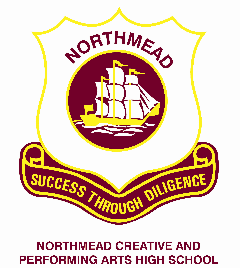 HIGHER SCHOOL CERTIFICATEILLNESS/MISADVENTURE APPEAL FORMIf you consider that your performance in an Assessment Task was adversely affected by illness or misadventure occurring immediately prior to or during the task. ORIf you are/were unable to attend an Assessment Task due to illness or misadventure occurring immediately before or during the task.YOU SHOULD COMPLETE THIS FORMPlease consult the Northmead CAPA High School HSC Assessment Policy before completing the form. Name: _________________________________   Roll Class: _________________Subject: ______________________ Date of Assessment Task: ______________  Class Teacher: ____________________ Head Teacher: ____________________ Type of Appeal: (please circle) 		ILLNESS  		MISADVENTURE Details: (see over for instructions) please indicate how this affected your performance.   ______________________________________________________________________________________________________________________________________   ______________________________________________________________________________________________________________________________________  ___________________________________________________________________  ___________________________________________________________________   Student's signature: _________________ Parent's signature: __________________Date: _____________________________ Date: ____________________________ Please hand this completed form to relevant Deputy Principal within 5 school days of the task’s due date. Receipt of Illness/Misadventure Form AcknowledgementStudent: _____________________________ Subject:  _______________________Your appeal was received on: ____________ Signed: ________________________Instructions: For the circumstances of your appeal to be accurately assessed, the following information is required: In case of illness: ▪ the date of onset of illness; ▪ an indication of the duration of the condition. In case of misadventure: ▪ the date and time of the occurrence and subsequent events; ▪ a description of the occurrence. NB: Please attach supporting documentationFOR SCHOOL USE ONLY: Comments by Teacher / Head Teacher: ____________________________________________________________________________________________________________________________________________________________________________________________________________________________________________________________________________DECISION:  Appeal Upheld 				 Appeal DeclinedComment: …………………………………………………………………………………………………………………………………………………………………………………………………………………………………………………………………………………………………………………………………………………………………………………………………………Signed: ______________________________ Date: _____________________ NOTIFICATION:  Head Teacher informed 			         Date: _____________________  Student informed 				         Date: _____________________ 8. Support for Higher School Certificate Examinations NESA has a program to help students with practical support in their Higher School Certificate examinations. This practical support, known as Special Provisions, assists students to read examination questions and to write their answers. Provisions include rest breaks and extra time. The use of any provision is not written on the student’s results. Students may need provisions for: • a permanent condition, such as diabetes or reading difficulty • a temporary condition, such as a broken arm, or • an intermittent condition, such as back pain when sitting for long periods.  It is not embarrassing to apply for or use provisions. More than 5000 HSC students apply for provisions each year. Provisions help students to show the markers what they know and can do. To apply for provisions for known medical conditions, the school submits an online application to NESA by March deadline. This application tells us which provisions the student is requesting and includes recent evidence. Evidence may include medical reports, reading results, spelling results, writing samples and teacher comments. Much of the evidence can be collected by the school, but the parents’ role is welcome and needed. Parents help by talking with the school, describing the student’s needs, and providing the school with medical or other reports. Applications for provisions should be submitted by the school to NESA by the end of Term 1. Late applications are accepted for an emergency, such as a broken arm, until the time of the examinations.  Once NESA has made a decision about which provisions are approved or declined, a decision letter is provided to the school. The school will provide the student with a copy of the letter. If you or the school are not satisfied with NESA’s decision, it is possible for the school to lodge an appeal. Appeals must state why NESA’s decision is unsuitable and must include new evidence to support the appeal. If you think that you or your child may require support in completing the Higher School Certificate examinations, please discuss the matter with the Head Teacher Welfare – Mrs C Kennaugh.9. NCAPA Senior Expectations It is important that students understand that while they have greater independence and flexibility in Year 11 and 12, it is expected that due care and responsibility will be exhibited by all senior students.Students are expected to:adhere to and promote our school values – Commitment, Community, Respect, Responsibility and Tolerancemaintain our high standard of behaviour by following all school rules and 10/10 Classroom Expectationswear full school uniform at all times, including travelling to and from school and on school activitiesbe a leader and role model for junior students by setting a good example.show due diligence and application in their studies.attend whole school assembly on a Tuesday morning if they have a timetabled class period 1.attend timetabled Year Meeting every second Wednesday as shown on their timetable.Satisfactory Application  NESA stipulates that Students must demonstrate a satisfactory level of application. An essential component of satisfactory application is a satisfactory attendance pattern at school (Above 85%). In cases of serious illness or injury, a medical certificate and covering letter must be presented to the Principal. As well students must attempt assessment tasks totalling more than 50% of the available marks, participate meaningfully in all school activities and make a genuine attempt at all examinations.  Study/HomeworkStudents should complete 3 hours of homework and/or study per subject per week.  They should plan to organise approximately 20 hours per week of homework/study. This is not mandated by the classroom teacher but the expectation of the student to review class notes and prepare study. PunctualityStudents are expected to arrive to school before the commencement of the school day 8.15am. Students who are late to school on more than 5 times a term will have their parents contacted and maybe placed on Withdrawal of Privileges.Flexible attendance / Study PeriodsStudents may have the privilege of flexible attendance. This is authorised by the Deputy Principal.Students must scan in at Student Services upon arrival when they have flexible attendance and similarly sign out in the afternoon when flexible attendance occurs.When scanning, students will need to show their official timetable to Student Services that identifies times of flexible attendance.Students must be on time to school – they should arrive at least 10 minutes prior to the lesson.When a student has a study period at school, they must report to the library and sign in and out.Students are to work quietly in the library on the mezzanine level during these study periods.Once students have arrived at school, they are not allowed to leave the school premises throughout the day – unless they have authorisation from the Deputy Principal/Principal.Flexible attendance privileges may be withdrawn if a student truants, is persistently late or leaves school without permission.In case of an evacuation during a study period, students are to evacuate to the basketball courts and line up in their normal roll call line.Extended LeaveAny long-term leave during the senior years may result in a student not progressing to the following year. Under special circumstances the Principal may grant special leave. An application of Extended Leave -Absences must be submitted to the principal at least 4 weeks prior to proposed leave.Medical CertificatesMedical Certificates must written by a Doctor not related to the student. Medical certificates: Should be issued during the period of illness Should state the nature of the illness  Should state the date the student visited the doctor.The original certificate needs to be presented.Should be signed and dated Science Practical Work A special requirement has been set down by NESA for all HSC Science subjects. A minimum of 45 hours of practical work must be completed for the preliminary course and a minimum of 35 hours completed in the HSC course. Non- completion of these hours will make the student ineligible for this subject.TAFE CoursesTAFE has strict rules regarding attendance to courses. Students will be putting their HSC at risk if they do not meet TAFE course requirements.The Careers Adviser Ms Koranyi coordinates and monitors all TAFE students.Students must:attend all TAFE classescomplete all set assignmentsbehave in an appropriate manner, while on public transport and at TAFEcomplete work placement where relevantcatch up on all missed classworksubmit an Illness/Misadventure form if an assessment task will be missed due to attendance at TAFE.Scan out at Student Services when leaving for TAFEDriving GuidelinesStudents who drive to school MUST NOT park within school grounds. They should not obstruct our neighbours’ driveways and must observe the restricted parking areas around the school and at the local shopping centre (Northmead Plaza) during school hours. Students are not permitted to go to their cars during the day. Students must drive in a conscientious and safe manner at all times not only to ensure their own safety but the safety of others.Students should not be driving other students to and from school.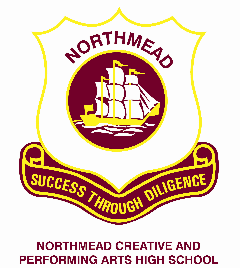 HSC 2018/19SUBJECT ASSESSMENTSCHEDULESPLEASE BE AWARE THE ASSESSMENT SCHEDULES AND CALENDAR WILL BE REPRINTED AND DISTRIBUTED IN TERM 1 2019, WHEN THE 2019 TIMETABLE IS CONFIRMED.ASSESSMENT SCHEDULES FOR TERM 4 ARE ACCURATE AT TIME OF PRINT.Proposed Internal Examination Dates (These examinations form a heavily weighted component of the School’s assessments which in turn contribute to 50% of the final HSC mark) Trial HSC Examinations Term 3 – Weeks 1 and 2Written HSC Examinations These take place early in Term 4, 2019. Students will be advised of the exact dates during the course of the year after dates have been published by the NSW Education Standards Authority (NESA). Information on NESA HSC Examinations Practical Examinations and Submissions The following HSC courses require the students to undertake a Practical Examination and/or submit HSC Major Works / Projects in Third Term. Students will be advised during the year as to the actual completion and submission dates of the assessments: Dance - Core Group Practical Performances, Individual Performance and Individual Submitted Projects, Process DiariesDrama – Core Group Practical Performances, Individual Performance and Individual Submitted Projects, Process Diaries Languages (All) – Speaking/Oral Components Design and Technology – Major Design Works and Folios Visual Arts – Bodies of Work and Process Diaries Music 2 – Core and Elective Compositions, Performances and Musicology Essays Music Extension – Individual and Group Performances, Composition Portfolios and Musicology Essays English Extension 2 – Major Works and Journals Industrial Technology Timber & Multimedia – Major Works History Extension 1 ANCIENT HISTORY – HSIE FACULTYHSC Assessment Schedule   2018/19BIOLOGY - SCIENCE FACULTYHSC ASSESSMENT SCHEDULE 2018-2019BUSINESS STUDIES – HSIE FACULTYHSC Assessment Schedule   2018/19COMMUNITY & FAMILY STUDIES – TAS FACULTYHSC Assessment Schedule   2018/19CHEMISTRY- SCIENCE FACULTYHSC ASSESSMENT SCHEDULE 2018-2019DANCE – CAPA FACULTYHSC ASSESSMENT SCHEDULE 2018/2019DRAMA – CAPA FACULTYHSC ASSESSMENT SCHEDULE – 2018/2019ECONOMICS – HSIE FACULTYHSC Assessment Schedule   2018/19ENGINEERING STUDIES – TAS FACULTYHSC Assessment Schedule   2018/19ENGLISH STANDARD – ENGLISH FACULTYHSC Assessment Schedule   2018/19ENGLISH ADVANCED – ENGLISH FACULTYHSC Assessment Schedule   2018/19EAL/D – ENGLISH FACULTYHSC Assessment Schedule   2018/19ENGLISH STUDIES – ENGLISH FACULTYHSC Assessment Schedule   2018/19ENGLISH EXTENSION 1- ENGLISH FACULTYHSC Assessment Schedule   2018/19ENGLISH EXTENSION 2 – ENGLISH FACULTYHSC Assessment Schedule   2018/19FOOD TECHNOLOGY – TAS FACULTYHSC Assessment Schedule   2018/19HISTORY EXTENSION – HSIE FACULTYHSC Assessment Schedule   2018/19INDUSTRIAL TECHNOLOGY TIMBER – TAS FACULTYHSC Assessment Schedule   2018/19JAPANESE BEGINNERS - LOTE FACULTYHSC ASSESSMENT SCHEDULE – 2018/2019JAPANESE CONTINUERS - LOTE FACULTYHSC ASSESSMENT SCHEDULE – 2018/2019JAPANESE EXTENSION - LOTE FACULTYHSC ASSESSMENT SCHEDULE – 2018/2019 LEGAL STUDIES - HSIE FACULTYHSC Assessment Schedule 2018/2019MATHEMATICS STANDARD 2 – MATHEMATICS FACULTYHSC Assessment Schedule   2018/19MATHEMATICS STANDARD 1 - MATHEMATICS FACULTYHSC Assessment Schedule   2018/19MATHEMATICS ADVANCED – MATHEMATICS FACULTYHSC Assessment Schedule   2018/19MATHEMATICS EXTENSION 1 – MATHEMATICS FACULTYHSC Assessment Schedule   2018/19MATHEMATICS EXTENSION 2 – MATHEMATICS FACULTYHSC Assessment Schedule   2018/19MODERN HISTORY – HSIE FACULTYHSC Assessment Schedule   2018/19MUSIC 1 – CAPA FACULTYHSC ASSESSMENT SCHEDULE -2018/2019PDHPE – PDHPE FACULTYHSC Assessment Schedule   2018 – 2019PHOTOGRAPHY AND DIGITAL IMAGING – CAPA FACULTYHSC ASSESSMENT SCHEDULE – 2018/2019PHYSICS- SCIENCE FACULTYHSC ASSESSMENT SCHEDULE 2018-2019SCIENCE EXTENSION - SCIENCE FACULTYHSC ASSESSMENT SCHEDULE 2018-2019SLR – PDHPE FACULTYHSC Assessment Schedule   2018 - 2019VISUAL ARTS – CAPA FACULTYHSC ASSESSMENT SCHEDULE – 2018/2019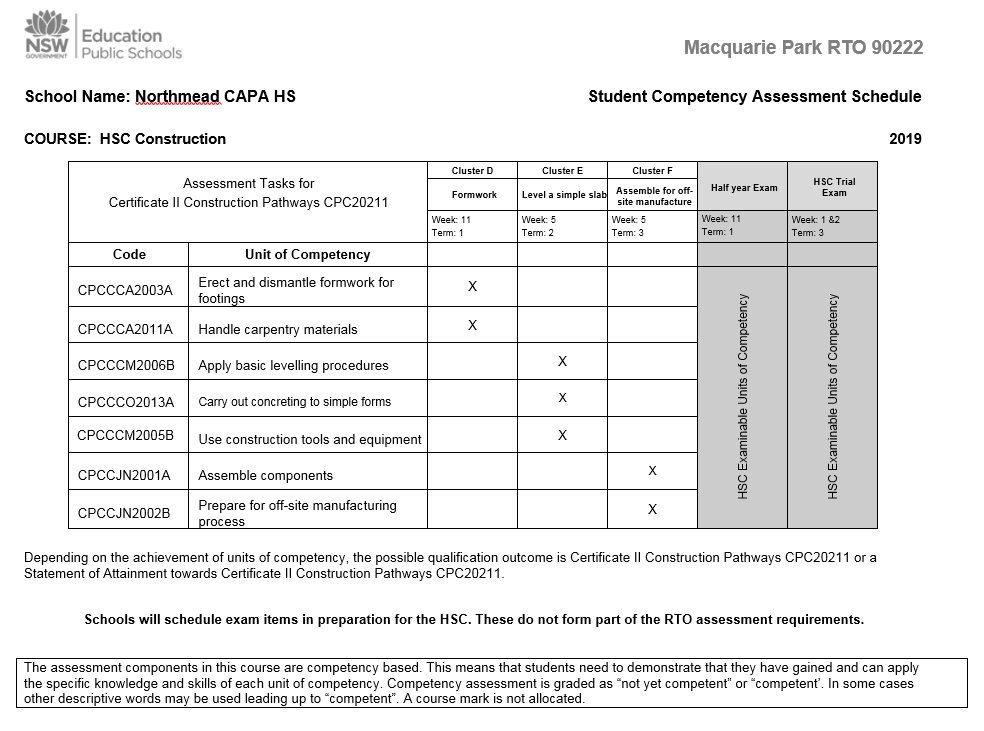 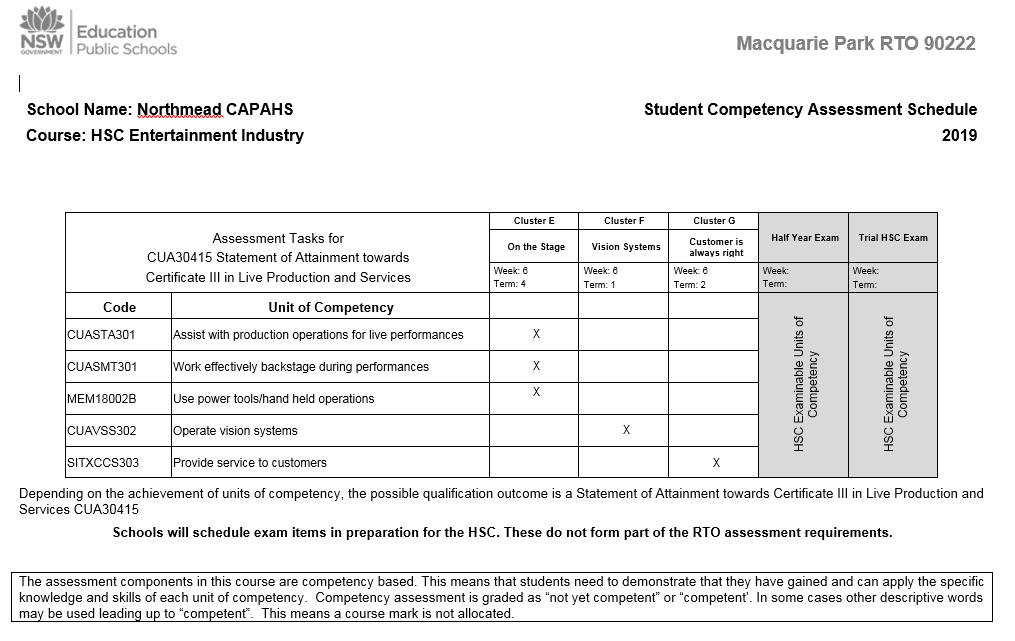 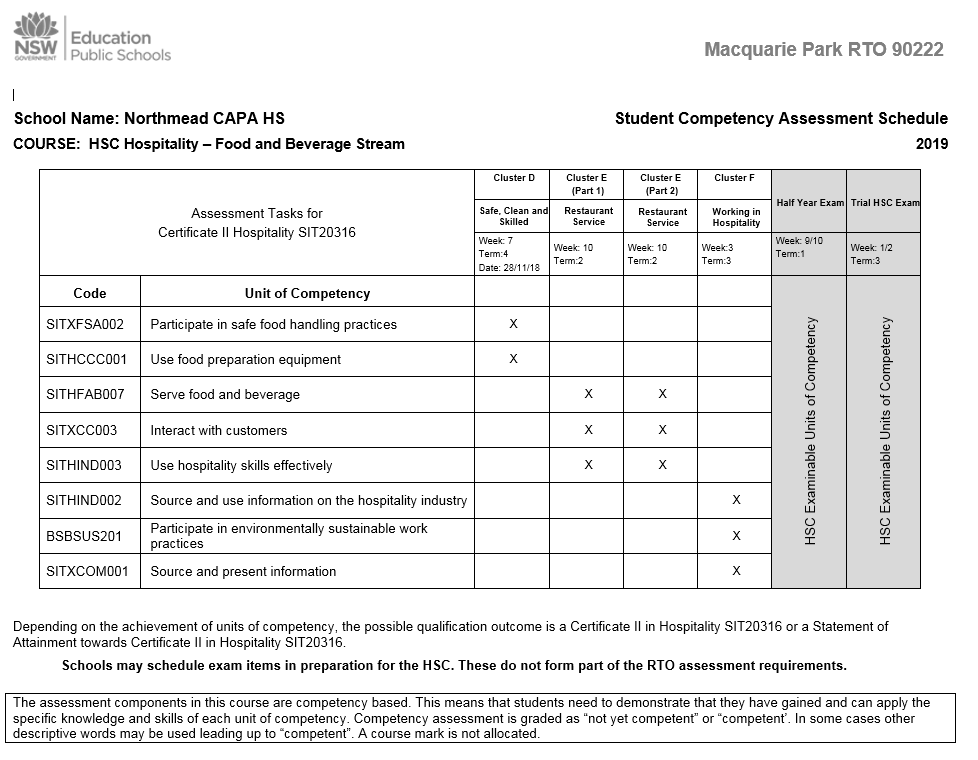 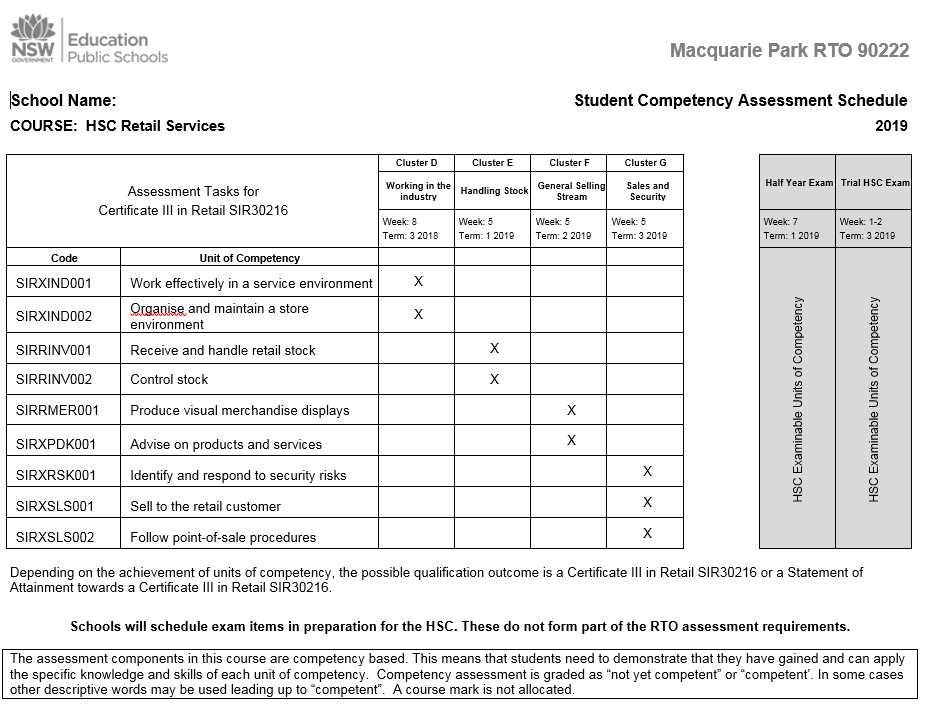 HSC ASSESSMENT SCHEDULE CALENDAR 2018-19NORTHMEAD CREATIVE & PERFORMINGS ARTSHIGH SCHOOL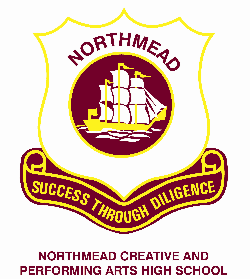 STUDENT CONTRACTI have read the Northmead Creative & Performing Arts High School Year 12 HSC Internal Assessment Booklet and understand that I am required to meet all assessment deadlines stipulated in the assessment schedules for each of my subjects and follow the guidelines in the Handbook.I understand that failure to meet any obligations as a student at Northmead Creative & Performing Arts High School may compromise my HSC.I understand that I must meet School Assessment Policies and Procedures, as well as, NESA rules and regulations regarding the award of the Higher School Certificate.I understand that failure to meet any obligations as a Year 12 student at Northmead Creative and Performing Arts High School may jeopardise my position at the school.I understand that my obligations to the school include regular attendance, wearing full school uniform, academic application and appropriate behaviour at all times.I understand that all work submitted will be my work as per NESA – “All My Own Work” guidelines.[This handbook is also available on the Northmead CAPA website and Parent Portal]Student Name: _________________________________________Student Signature: ______________________________ Date: ____________Guardian Name: ________________________________________Guardian Signature: _____________________________ Date: ____________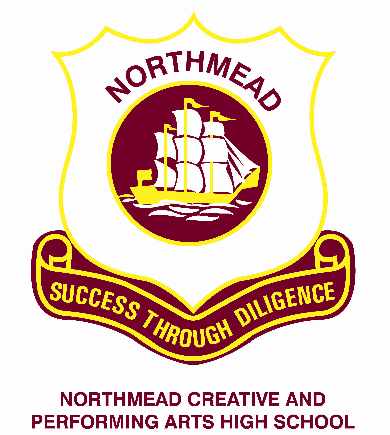 2019 - YEAR 12 HSC INTERNAL ASSESSMENT HANDBOOK NORTHMEAD CREATIVE & PERFORMING ARTS HIGH SCHOOL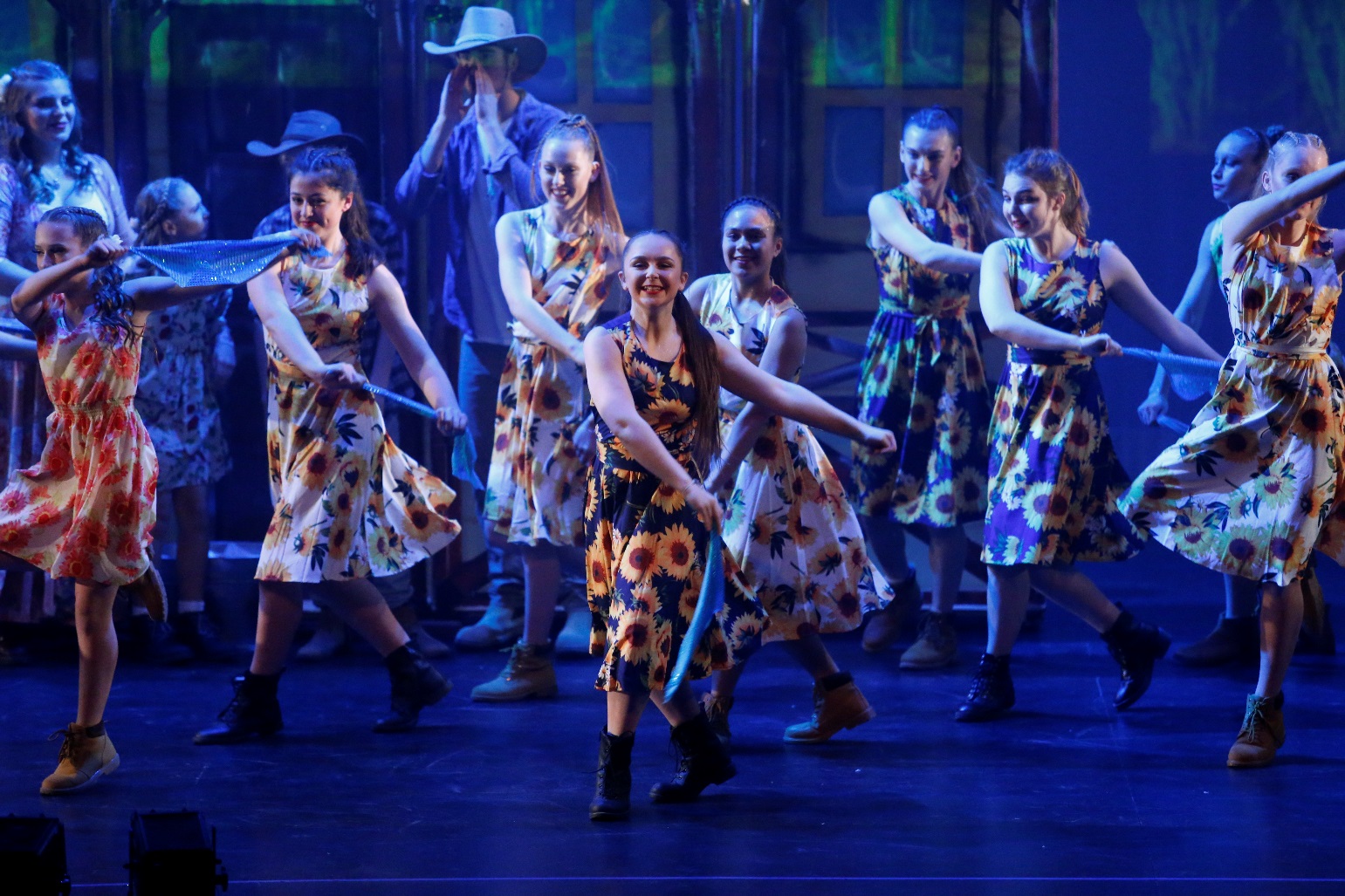 “A CENTRE OF EXCELLENCE IN THE CREATIVE AND PERFORMING ARTS” Principal: Narelle Vazquez Campbell St Northmead 2152 | T: 02 93604116 | E: northmead-h.school@det.nsw.edu.auAdvertisementsOther students' workOthers' ideas Blogs Encyclopedia articles Personal interviews CDROMs and DVDs  Letters Pictures MagazinesMapsTV programs PamphletsJournals NewspapersMovies ArtworksBooksWebsitesMusic VideosComponent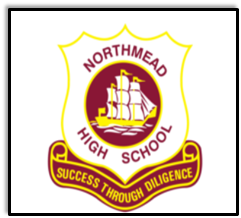 WeightingTerm 4Term 1Term 2Term 3ComponentWeightingWeek 7Week 7Week 6Week 1 & 2ComponentWeightingDate: Tuesday A27th November 2018Date: Date: Date: Trial Exam PeriodComponentWeightingTask 1Sparta Hand-In Task20%Task 2 Cities of Vesuvius Research Task25%Task 3 Hatshepsut Video & In class task25%Task 4 Trial HSC Exam30%1. Knowledge and understanding of course content405%10%10%15%2. Historical skills in the analysis and evaluation of sources and interpretation 205%5%5%5%3. Historical Inquiry & Research 205%5%10%5%4. Communication of Historical Understanding in Appropriate Forms205%5%5%5%Total10020252530Outcomes12.1, 12.2. 12.612.3, 12.4, 12.712.3, 12.5, 12.8, 12.912.1, 12.4. 12.5, 12.9Outcomes:AH12-1 accounts for the nature of continuity and change in the ancient worldAH12-2 proposes arguments about the varying causes and effects of events and developmentsAH12-3 evaluates the role of historical features, individuals and groups in shaping the pastAH12-4 analyses the different perspectives of individuals and groups in their historical contextAH12-5 assesses the significance of historical features, people, places, events and developments of the ancient worldAH12-6 analyses and interprets different types of sources for evidence to support an historical account or argumentAH12-7 discusses and evaluates differing interpretations and representations of the pastAH12-8 plans and conducts historical investigations and presents reasoned conclusions, using relevant evidence from a range of sourcesAH12-9 communicates historical understanding, using historical knowledge, concepts and terms, in appropriate and well-structured formsAH12-10 analyses issues relating to the ownership, custodianship and conservation of the ancient pastOutcomes:AH12-1 accounts for the nature of continuity and change in the ancient worldAH12-2 proposes arguments about the varying causes and effects of events and developmentsAH12-3 evaluates the role of historical features, individuals and groups in shaping the pastAH12-4 analyses the different perspectives of individuals and groups in their historical contextAH12-5 assesses the significance of historical features, people, places, events and developments of the ancient worldAH12-6 analyses and interprets different types of sources for evidence to support an historical account or argumentAH12-7 discusses and evaluates differing interpretations and representations of the pastAH12-8 plans and conducts historical investigations and presents reasoned conclusions, using relevant evidence from a range of sourcesAH12-9 communicates historical understanding, using historical knowledge, concepts and terms, in appropriate and well-structured formsAH12-10 analyses issues relating to the ownership, custodianship and conservation of the ancient pastOutcomes:AH12-1 accounts for the nature of continuity and change in the ancient worldAH12-2 proposes arguments about the varying causes and effects of events and developmentsAH12-3 evaluates the role of historical features, individuals and groups in shaping the pastAH12-4 analyses the different perspectives of individuals and groups in their historical contextAH12-5 assesses the significance of historical features, people, places, events and developments of the ancient worldAH12-6 analyses and interprets different types of sources for evidence to support an historical account or argumentAH12-7 discusses and evaluates differing interpretations and representations of the pastAH12-8 plans and conducts historical investigations and presents reasoned conclusions, using relevant evidence from a range of sourcesAH12-9 communicates historical understanding, using historical knowledge, concepts and terms, in appropriate and well-structured formsAH12-10 analyses issues relating to the ownership, custodianship and conservation of the ancient pastOutcomes:AH12-1 accounts for the nature of continuity and change in the ancient worldAH12-2 proposes arguments about the varying causes and effects of events and developmentsAH12-3 evaluates the role of historical features, individuals and groups in shaping the pastAH12-4 analyses the different perspectives of individuals and groups in their historical contextAH12-5 assesses the significance of historical features, people, places, events and developments of the ancient worldAH12-6 analyses and interprets different types of sources for evidence to support an historical account or argumentAH12-7 discusses and evaluates differing interpretations and representations of the pastAH12-8 plans and conducts historical investigations and presents reasoned conclusions, using relevant evidence from a range of sourcesAH12-9 communicates historical understanding, using historical knowledge, concepts and terms, in appropriate and well-structured formsAH12-10 analyses issues relating to the ownership, custodianship and conservation of the ancient pastOutcomes:AH12-1 accounts for the nature of continuity and change in the ancient worldAH12-2 proposes arguments about the varying causes and effects of events and developmentsAH12-3 evaluates the role of historical features, individuals and groups in shaping the pastAH12-4 analyses the different perspectives of individuals and groups in their historical contextAH12-5 assesses the significance of historical features, people, places, events and developments of the ancient worldAH12-6 analyses and interprets different types of sources for evidence to support an historical account or argumentAH12-7 discusses and evaluates differing interpretations and representations of the pastAH12-8 plans and conducts historical investigations and presents reasoned conclusions, using relevant evidence from a range of sourcesAH12-9 communicates historical understanding, using historical knowledge, concepts and terms, in appropriate and well-structured formsAH12-10 analyses issues relating to the ownership, custodianship and conservation of the ancient pastOutcomes:AH12-1 accounts for the nature of continuity and change in the ancient worldAH12-2 proposes arguments about the varying causes and effects of events and developmentsAH12-3 evaluates the role of historical features, individuals and groups in shaping the pastAH12-4 analyses the different perspectives of individuals and groups in their historical contextAH12-5 assesses the significance of historical features, people, places, events and developments of the ancient worldAH12-6 analyses and interprets different types of sources for evidence to support an historical account or argumentAH12-7 discusses and evaluates differing interpretations and representations of the pastAH12-8 plans and conducts historical investigations and presents reasoned conclusions, using relevant evidence from a range of sourcesAH12-9 communicates historical understanding, using historical knowledge, concepts and terms, in appropriate and well-structured formsAH12-10 analyses issues relating to the ownership, custodianship and conservation of the ancient pastComponentWeightingTerm     4Term   1Term 2Term 3 ComponentWeightingWeek    9Week    10Week    10Week 1-2ComponentWeightingDate: 10/12/18Or 11/12/18TBATBADate: Exam period 	ComponentWeightingTask 1Skills Assessment20%Task 2Practical Assessment20%Task 3Depth Study  30%Task 3Trial HSC Exam30%Knowledge and understanding 4010%10%20%Skills in working Scientifically6020%10%20%10%Totals10020%20%30%30%   OutcomesBIO 12-1, 12-2, 12-4Bio 12-7, 12-12, 12-13Bio 12-3, 12-5, 12-7BIO 12-6, 12-12, 12-13, 12-14, 12-15Outcomes: BIO11/12-1 develops and evaluates questions and hypotheses for scientific investigation BIO11/12-2 designs and evaluates investigations in order to obtain primary and secondary data and information BIO11/12-3 conducts investigations to collect valid and reliable primary and secondary data and information BIO11/12-4 selects and processes appropriate qualitative and quantitative data and information using a range of appropriate media BIO11/12-5 analyses and evaluates primary and secondary data and information BIO11/12-6 solves scientific problems using primary and secondary data, critical thinking skills and scientific processes BIO11/12-7 communicates scientific understanding using suitable language and terminology for a specific audience or purpose BIO12-12 explains the structures of DNA and analyses the mechanisms of inheritance and how processes of reproduction ensure continuity of species BIO12-13 explains natural genetic change and the use of genetic technologies to induce genetic change BIO12-14 analyses infectious disease in terms of cause, transmission, management and the organism’s response, including the human immune system BIO12-15 explains non-infectious disease and disorders and a range of technologies and methods used to assist, control, prevent and treat non-infectious disease Outcomes: BIO11/12-1 develops and evaluates questions and hypotheses for scientific investigation BIO11/12-2 designs and evaluates investigations in order to obtain primary and secondary data and information BIO11/12-3 conducts investigations to collect valid and reliable primary and secondary data and information BIO11/12-4 selects and processes appropriate qualitative and quantitative data and information using a range of appropriate media BIO11/12-5 analyses and evaluates primary and secondary data and information BIO11/12-6 solves scientific problems using primary and secondary data, critical thinking skills and scientific processes BIO11/12-7 communicates scientific understanding using suitable language and terminology for a specific audience or purpose BIO12-12 explains the structures of DNA and analyses the mechanisms of inheritance and how processes of reproduction ensure continuity of species BIO12-13 explains natural genetic change and the use of genetic technologies to induce genetic change BIO12-14 analyses infectious disease in terms of cause, transmission, management and the organism’s response, including the human immune system BIO12-15 explains non-infectious disease and disorders and a range of technologies and methods used to assist, control, prevent and treat non-infectious disease Outcomes: BIO11/12-1 develops and evaluates questions and hypotheses for scientific investigation BIO11/12-2 designs and evaluates investigations in order to obtain primary and secondary data and information BIO11/12-3 conducts investigations to collect valid and reliable primary and secondary data and information BIO11/12-4 selects and processes appropriate qualitative and quantitative data and information using a range of appropriate media BIO11/12-5 analyses and evaluates primary and secondary data and information BIO11/12-6 solves scientific problems using primary and secondary data, critical thinking skills and scientific processes BIO11/12-7 communicates scientific understanding using suitable language and terminology for a specific audience or purpose BIO12-12 explains the structures of DNA and analyses the mechanisms of inheritance and how processes of reproduction ensure continuity of species BIO12-13 explains natural genetic change and the use of genetic technologies to induce genetic change BIO12-14 analyses infectious disease in terms of cause, transmission, management and the organism’s response, including the human immune system BIO12-15 explains non-infectious disease and disorders and a range of technologies and methods used to assist, control, prevent and treat non-infectious disease Outcomes: BIO11/12-1 develops and evaluates questions and hypotheses for scientific investigation BIO11/12-2 designs and evaluates investigations in order to obtain primary and secondary data and information BIO11/12-3 conducts investigations to collect valid and reliable primary and secondary data and information BIO11/12-4 selects and processes appropriate qualitative and quantitative data and information using a range of appropriate media BIO11/12-5 analyses and evaluates primary and secondary data and information BIO11/12-6 solves scientific problems using primary and secondary data, critical thinking skills and scientific processes BIO11/12-7 communicates scientific understanding using suitable language and terminology for a specific audience or purpose BIO12-12 explains the structures of DNA and analyses the mechanisms of inheritance and how processes of reproduction ensure continuity of species BIO12-13 explains natural genetic change and the use of genetic technologies to induce genetic change BIO12-14 analyses infectious disease in terms of cause, transmission, management and the organism’s response, including the human immune system BIO12-15 explains non-infectious disease and disorders and a range of technologies and methods used to assist, control, prevent and treat non-infectious disease Outcomes: BIO11/12-1 develops and evaluates questions and hypotheses for scientific investigation BIO11/12-2 designs and evaluates investigations in order to obtain primary and secondary data and information BIO11/12-3 conducts investigations to collect valid and reliable primary and secondary data and information BIO11/12-4 selects and processes appropriate qualitative and quantitative data and information using a range of appropriate media BIO11/12-5 analyses and evaluates primary and secondary data and information BIO11/12-6 solves scientific problems using primary and secondary data, critical thinking skills and scientific processes BIO11/12-7 communicates scientific understanding using suitable language and terminology for a specific audience or purpose BIO12-12 explains the structures of DNA and analyses the mechanisms of inheritance and how processes of reproduction ensure continuity of species BIO12-13 explains natural genetic change and the use of genetic technologies to induce genetic change BIO12-14 analyses infectious disease in terms of cause, transmission, management and the organism’s response, including the human immune system BIO12-15 explains non-infectious disease and disorders and a range of technologies and methods used to assist, control, prevent and treat non-infectious disease Outcomes: BIO11/12-1 develops and evaluates questions and hypotheses for scientific investigation BIO11/12-2 designs and evaluates investigations in order to obtain primary and secondary data and information BIO11/12-3 conducts investigations to collect valid and reliable primary and secondary data and information BIO11/12-4 selects and processes appropriate qualitative and quantitative data and information using a range of appropriate media BIO11/12-5 analyses and evaluates primary and secondary data and information BIO11/12-6 solves scientific problems using primary and secondary data, critical thinking skills and scientific processes BIO11/12-7 communicates scientific understanding using suitable language and terminology for a specific audience or purpose BIO12-12 explains the structures of DNA and analyses the mechanisms of inheritance and how processes of reproduction ensure continuity of species BIO12-13 explains natural genetic change and the use of genetic technologies to induce genetic change BIO12-14 analyses infectious disease in terms of cause, transmission, management and the organism’s response, including the human immune system BIO12-15 explains non-infectious disease and disorders and a range of technologies and methods used to assist, control, prevent and treat non-infectious disease ComponentWeightingTerm 4Term 1Term 2Term 3ComponentWeightingWeek 7Week 7Week 5Week 1 & 2ComponentWeightingDate: Monday A 26 November 2018Date: Date: Date: Trial Exam PeriodComponentWeightingTask 1Finance EssayIn-Class 20%Task 2 Problem Solving& In-class Report25%Task 3 Operations task25%Task 4 HSC Trial Exam30%1. Knowledge and Understanding405 %10 %               10 %               15 %2.  Stimulus Based Skills2010%10%3. Inquiry & Research2010%10%4. Communication of issues & ideas in appropriate terms205%5%5%5%Totals10020%25%25%30%Outcomes1.2, 5.1, 5.2, 5.32.1, 3.1, 3.2, 3.3, 4.1, 4.3, 5.3, 5.41.2, 3.3, 4.1, 4.2, 5.1, 5.2, 5.31.1, 1.2, 2.2, 3.1, 3.2, 3.3, 4.1, 4.2, 5.3Outcomes:H1	critically analyses the role of business in Australia and globallyH2	evaluates management strategies in response to changes in internal and external influencesH3	discusses the social and ethical responsibilities of managementH4	analyses business functions and processes in large and global businessesH5	explains management strategies and their impact on businessesH6	evaluates the effectiveness of management in the performance of businessesH7	plans and conducts investigations into contemporary business issuesH8	organises and evaluates information for actual and hypothetical business situationsH9	communicates business information, issues and concepts in appropriate formatsH10	applies mathematical concepts appropriately in business situationsOutcomes:H1	critically analyses the role of business in Australia and globallyH2	evaluates management strategies in response to changes in internal and external influencesH3	discusses the social and ethical responsibilities of managementH4	analyses business functions and processes in large and global businessesH5	explains management strategies and their impact on businessesH6	evaluates the effectiveness of management in the performance of businessesH7	plans and conducts investigations into contemporary business issuesH8	organises and evaluates information for actual and hypothetical business situationsH9	communicates business information, issues and concepts in appropriate formatsH10	applies mathematical concepts appropriately in business situationsOutcomes:H1	critically analyses the role of business in Australia and globallyH2	evaluates management strategies in response to changes in internal and external influencesH3	discusses the social and ethical responsibilities of managementH4	analyses business functions and processes in large and global businessesH5	explains management strategies and their impact on businessesH6	evaluates the effectiveness of management in the performance of businessesH7	plans and conducts investigations into contemporary business issuesH8	organises and evaluates information for actual and hypothetical business situationsH9	communicates business information, issues and concepts in appropriate formatsH10	applies mathematical concepts appropriately in business situationsOutcomes:H1	critically analyses the role of business in Australia and globallyH2	evaluates management strategies in response to changes in internal and external influencesH3	discusses the social and ethical responsibilities of managementH4	analyses business functions and processes in large and global businessesH5	explains management strategies and their impact on businessesH6	evaluates the effectiveness of management in the performance of businessesH7	plans and conducts investigations into contemporary business issuesH8	organises and evaluates information for actual and hypothetical business situationsH9	communicates business information, issues and concepts in appropriate formatsH10	applies mathematical concepts appropriately in business situationsOutcomes:H1	critically analyses the role of business in Australia and globallyH2	evaluates management strategies in response to changes in internal and external influencesH3	discusses the social and ethical responsibilities of managementH4	analyses business functions and processes in large and global businessesH5	explains management strategies and their impact on businessesH6	evaluates the effectiveness of management in the performance of businessesH7	plans and conducts investigations into contemporary business issuesH8	organises and evaluates information for actual and hypothetical business situationsH9	communicates business information, issues and concepts in appropriate formatsH10	applies mathematical concepts appropriately in business situationsOutcomes:H1	critically analyses the role of business in Australia and globallyH2	evaluates management strategies in response to changes in internal and external influencesH3	discusses the social and ethical responsibilities of managementH4	analyses business functions and processes in large and global businessesH5	explains management strategies and their impact on businessesH6	evaluates the effectiveness of management in the performance of businessesH7	plans and conducts investigations into contemporary business issuesH8	organises and evaluates information for actual and hypothetical business situationsH9	communicates business information, issues and concepts in appropriate formatsH10	applies mathematical concepts appropriately in business situationsComponentWeightingTerm 1Term 1Term 2Term 3ComponentWeightingWeek 1Week 9Week 7Week 1/2ComponentWeightingDate: 1/2/2019Date: Date: Date: Trial Exam PeriodComponentWeightingTask 1Independent Research Project20%Task 2 In-Class writing task25%Task 3 Case Study25%Task 4 Trial HSC Exam30%1. Knowledge and understanding of course content405 % 10 %10%15%2. Skills in critical thinking, research methodology, analysing and communicating6015 %15%15%15%Totals10020252530Outcomes H4.1, H4.2H1.1. H2.2, H3.3, H5.1, H6.2H2.3, H4.1, H4.2, H3.4, H1.1 – H6.2Outcomes:  H1.1 analyses the effect of resource management on the wellbeing of individuals, groups, families and communitiesH2.2 evaluates strategies to contribute to positive relationships and the wellbeing of individuals, groups, families and communitiesH2.3 critically examines how individual rights and responsibilities in various environments contribute to wellbeingH3.1 analyses the sociocultural factors that lead to special needs of individuals in groupsH3.3 critically analyses the role of policy and community structures in supporting diversityH4.1 justifies and applies appropriate research methodologiesH4.2 communicates ideas, debates issues and justifies opinionsH5.1 proposes management strategies to enable individuals and groups to satisfy their specific needs and to ensure equitable access to resourcesH6.2 formulates strategic plans that preserve rights, promote responsibilities and establish roles leading to the creation of positive social environments.H3.2 evaluates networks available to individuals, groups and families within communitiesH3.3 critically analyses the role of policy and community structures in supporting diversityH3.4 critically evaluates the impact of social, legal and technological change on individuals, groups, families and communitiesH6.1 analyses how the empowerment of women and men influences the way they function within societyOutcomes:  H1.1 analyses the effect of resource management on the wellbeing of individuals, groups, families and communitiesH2.2 evaluates strategies to contribute to positive relationships and the wellbeing of individuals, groups, families and communitiesH2.3 critically examines how individual rights and responsibilities in various environments contribute to wellbeingH3.1 analyses the sociocultural factors that lead to special needs of individuals in groupsH3.3 critically analyses the role of policy and community structures in supporting diversityH4.1 justifies and applies appropriate research methodologiesH4.2 communicates ideas, debates issues and justifies opinionsH5.1 proposes management strategies to enable individuals and groups to satisfy their specific needs and to ensure equitable access to resourcesH6.2 formulates strategic plans that preserve rights, promote responsibilities and establish roles leading to the creation of positive social environments.H3.2 evaluates networks available to individuals, groups and families within communitiesH3.3 critically analyses the role of policy and community structures in supporting diversityH3.4 critically evaluates the impact of social, legal and technological change on individuals, groups, families and communitiesH6.1 analyses how the empowerment of women and men influences the way they function within societyOutcomes:  H1.1 analyses the effect of resource management on the wellbeing of individuals, groups, families and communitiesH2.2 evaluates strategies to contribute to positive relationships and the wellbeing of individuals, groups, families and communitiesH2.3 critically examines how individual rights and responsibilities in various environments contribute to wellbeingH3.1 analyses the sociocultural factors that lead to special needs of individuals in groupsH3.3 critically analyses the role of policy and community structures in supporting diversityH4.1 justifies and applies appropriate research methodologiesH4.2 communicates ideas, debates issues and justifies opinionsH5.1 proposes management strategies to enable individuals and groups to satisfy their specific needs and to ensure equitable access to resourcesH6.2 formulates strategic plans that preserve rights, promote responsibilities and establish roles leading to the creation of positive social environments.H3.2 evaluates networks available to individuals, groups and families within communitiesH3.3 critically analyses the role of policy and community structures in supporting diversityH3.4 critically evaluates the impact of social, legal and technological change on individuals, groups, families and communitiesH6.1 analyses how the empowerment of women and men influences the way they function within societyOutcomes:  H1.1 analyses the effect of resource management on the wellbeing of individuals, groups, families and communitiesH2.2 evaluates strategies to contribute to positive relationships and the wellbeing of individuals, groups, families and communitiesH2.3 critically examines how individual rights and responsibilities in various environments contribute to wellbeingH3.1 analyses the sociocultural factors that lead to special needs of individuals in groupsH3.3 critically analyses the role of policy and community structures in supporting diversityH4.1 justifies and applies appropriate research methodologiesH4.2 communicates ideas, debates issues and justifies opinionsH5.1 proposes management strategies to enable individuals and groups to satisfy their specific needs and to ensure equitable access to resourcesH6.2 formulates strategic plans that preserve rights, promote responsibilities and establish roles leading to the creation of positive social environments.H3.2 evaluates networks available to individuals, groups and families within communitiesH3.3 critically analyses the role of policy and community structures in supporting diversityH3.4 critically evaluates the impact of social, legal and technological change on individuals, groups, families and communitiesH6.1 analyses how the empowerment of women and men influences the way they function within societyOutcomes:  H1.1 analyses the effect of resource management on the wellbeing of individuals, groups, families and communitiesH2.2 evaluates strategies to contribute to positive relationships and the wellbeing of individuals, groups, families and communitiesH2.3 critically examines how individual rights and responsibilities in various environments contribute to wellbeingH3.1 analyses the sociocultural factors that lead to special needs of individuals in groupsH3.3 critically analyses the role of policy and community structures in supporting diversityH4.1 justifies and applies appropriate research methodologiesH4.2 communicates ideas, debates issues and justifies opinionsH5.1 proposes management strategies to enable individuals and groups to satisfy their specific needs and to ensure equitable access to resourcesH6.2 formulates strategic plans that preserve rights, promote responsibilities and establish roles leading to the creation of positive social environments.H3.2 evaluates networks available to individuals, groups and families within communitiesH3.3 critically analyses the role of policy and community structures in supporting diversityH3.4 critically evaluates the impact of social, legal and technological change on individuals, groups, families and communitiesH6.1 analyses how the empowerment of women and men influences the way they function within societyOutcomes:  H1.1 analyses the effect of resource management on the wellbeing of individuals, groups, families and communitiesH2.2 evaluates strategies to contribute to positive relationships and the wellbeing of individuals, groups, families and communitiesH2.3 critically examines how individual rights and responsibilities in various environments contribute to wellbeingH3.1 analyses the sociocultural factors that lead to special needs of individuals in groupsH3.3 critically analyses the role of policy and community structures in supporting diversityH4.1 justifies and applies appropriate research methodologiesH4.2 communicates ideas, debates issues and justifies opinionsH5.1 proposes management strategies to enable individuals and groups to satisfy their specific needs and to ensure equitable access to resourcesH6.2 formulates strategic plans that preserve rights, promote responsibilities and establish roles leading to the creation of positive social environments.H3.2 evaluates networks available to individuals, groups and families within communitiesH3.3 critically analyses the role of policy and community structures in supporting diversityH3.4 critically evaluates the impact of social, legal and technological change on individuals, groups, families and communitiesH6.1 analyses how the empowerment of women and men influences the way they function within societyComponentWeightingTerm     4Term     1Term     2Term     3 ComponentWeightingWeek    8Week     8Week    9Week    1-2ComponentWeightingDate: 07/12/2018Date: Trial Exam period 	ComponentWeightingTask 1Practical 20%Task 2Depth Study30%Task 3Research Based20%Task 3Trial HSC Exam30%Knowledge and understanding 40%5%10%5%20%Skills in working Scientifically60%15%20%         15%10%Totals100%20%30%20%30%   OutcomesCH11/12-2, 12-3, 12-4, 12-7, 12-12CH11/12-1, 12-5, 12-6, 12-7, 12-13CH11/12-1, 12-3, 12-5, 12-7, 12-14CH11/12-4, 12-5, 12-6, 12-7, 12-12, 12-13, 12-14, 12-15Outcomes: CH11/12 develops and evaluates questions and hypotheses for scientific investigation CH11/12-2 designs and evaluates investigations in order to obtain primary and secondary data and information CH11/12-3 conducts investigations to collect valid and reliable primary and secondary data and information CH11/12-4 selects and processes appropriate qualitative and quantitative data and information using a range of appropriate media CH11/12-5 analyses and evaluates primary and secondary data and information CH11/12-6 solves scientific problems using primary and secondary data, critical thinking skills and scientific processes CH11/12-7 communicates scientific understanding using suitable language and terminology for a specific audience or purpose CH12-12 explains the characteristics of equilibrium systems, and the factors that affect these systems CH11/12-5 analyses and evaluates primary and secondary data and information CH12-13 describes, explains and quantitatively analyses acids and bases using contemporary models CH12-14 analyses the structure of, and predicts reactions involving, carbon compounds CH12-15 describes and evaluates chemical systems used to design and analyse chemical processes Outcomes: CH11/12 develops and evaluates questions and hypotheses for scientific investigation CH11/12-2 designs and evaluates investigations in order to obtain primary and secondary data and information CH11/12-3 conducts investigations to collect valid and reliable primary and secondary data and information CH11/12-4 selects and processes appropriate qualitative and quantitative data and information using a range of appropriate media CH11/12-5 analyses and evaluates primary and secondary data and information CH11/12-6 solves scientific problems using primary and secondary data, critical thinking skills and scientific processes CH11/12-7 communicates scientific understanding using suitable language and terminology for a specific audience or purpose CH12-12 explains the characteristics of equilibrium systems, and the factors that affect these systems CH11/12-5 analyses and evaluates primary and secondary data and information CH12-13 describes, explains and quantitatively analyses acids and bases using contemporary models CH12-14 analyses the structure of, and predicts reactions involving, carbon compounds CH12-15 describes and evaluates chemical systems used to design and analyse chemical processes Outcomes: CH11/12 develops and evaluates questions and hypotheses for scientific investigation CH11/12-2 designs and evaluates investigations in order to obtain primary and secondary data and information CH11/12-3 conducts investigations to collect valid and reliable primary and secondary data and information CH11/12-4 selects and processes appropriate qualitative and quantitative data and information using a range of appropriate media CH11/12-5 analyses and evaluates primary and secondary data and information CH11/12-6 solves scientific problems using primary and secondary data, critical thinking skills and scientific processes CH11/12-7 communicates scientific understanding using suitable language and terminology for a specific audience or purpose CH12-12 explains the characteristics of equilibrium systems, and the factors that affect these systems CH11/12-5 analyses and evaluates primary and secondary data and information CH12-13 describes, explains and quantitatively analyses acids and bases using contemporary models CH12-14 analyses the structure of, and predicts reactions involving, carbon compounds CH12-15 describes and evaluates chemical systems used to design and analyse chemical processes Outcomes: CH11/12 develops and evaluates questions and hypotheses for scientific investigation CH11/12-2 designs and evaluates investigations in order to obtain primary and secondary data and information CH11/12-3 conducts investigations to collect valid and reliable primary and secondary data and information CH11/12-4 selects and processes appropriate qualitative and quantitative data and information using a range of appropriate media CH11/12-5 analyses and evaluates primary and secondary data and information CH11/12-6 solves scientific problems using primary and secondary data, critical thinking skills and scientific processes CH11/12-7 communicates scientific understanding using suitable language and terminology for a specific audience or purpose CH12-12 explains the characteristics of equilibrium systems, and the factors that affect these systems CH11/12-5 analyses and evaluates primary and secondary data and information CH12-13 describes, explains and quantitatively analyses acids and bases using contemporary models CH12-14 analyses the structure of, and predicts reactions involving, carbon compounds CH12-15 describes and evaluates chemical systems used to design and analyse chemical processes Outcomes: CH11/12 develops and evaluates questions and hypotheses for scientific investigation CH11/12-2 designs and evaluates investigations in order to obtain primary and secondary data and information CH11/12-3 conducts investigations to collect valid and reliable primary and secondary data and information CH11/12-4 selects and processes appropriate qualitative and quantitative data and information using a range of appropriate media CH11/12-5 analyses and evaluates primary and secondary data and information CH11/12-6 solves scientific problems using primary and secondary data, critical thinking skills and scientific processes CH11/12-7 communicates scientific understanding using suitable language and terminology for a specific audience or purpose CH12-12 explains the characteristics of equilibrium systems, and the factors that affect these systems CH11/12-5 analyses and evaluates primary and secondary data and information CH12-13 describes, explains and quantitatively analyses acids and bases using contemporary models CH12-14 analyses the structure of, and predicts reactions involving, carbon compounds CH12-15 describes and evaluates chemical systems used to design and analyse chemical processes Outcomes: CH11/12 develops and evaluates questions and hypotheses for scientific investigation CH11/12-2 designs and evaluates investigations in order to obtain primary and secondary data and information CH11/12-3 conducts investigations to collect valid and reliable primary and secondary data and information CH11/12-4 selects and processes appropriate qualitative and quantitative data and information using a range of appropriate media CH11/12-5 analyses and evaluates primary and secondary data and information CH11/12-6 solves scientific problems using primary and secondary data, critical thinking skills and scientific processes CH11/12-7 communicates scientific understanding using suitable language and terminology for a specific audience or purpose CH12-12 explains the characteristics of equilibrium systems, and the factors that affect these systems CH11/12-5 analyses and evaluates primary and secondary data and information CH12-13 describes, explains and quantitatively analyses acids and bases using contemporary models CH12-14 analyses the structure of, and predicts reactions involving, carbon compounds CH12-15 describes and evaluates chemical systems used to design and analyse chemical processes ComponentWeightingTerm 4Term 1Term 2Term 3ComponentWeightingWeek 9Week 10Week 9Week 1/2ComponentWeightingDate: 10/12/18 & 11/12/18
BOTH WHOLE DAYSDate: TBADate: TBADates:Week 1&2Trial HSC PeriodComponentWeightingTask 1
Core 1 
Performance Interview Performance Questions in Progress 
Core 2 Composition in Progress
Interview 
Rationale Composition Logbook in ProgressTask 2
 Core 3 Appreciation 

Option Major Project Interview Logbook/Qs &/or2 Essay Questions for Major Appreciation.Task 3 Core 2 Composition Interview Rationale Final Log BookTask 4 Trial HSC Exam Core 1 PerformanceInterviewPerformance Questions CompletedCore 3 
Appreciation Option Major Project Interview Logbook Qs  &/or 3 Essay Questions for Major Appreciation.1.Core 1 Performance2010102.Core 2 Composition2010103.Core 3 Appreciation2010104.Major Option Performance, Composition, Appreciation402020Totals10020%30%10%      40% 1.1, 1.2, 1.3, 2.1, 2.2, 2.3 3.1, 3.2, 3.31.1, 1.2, 1.3,4.1, 4.2, 4.3, 4.4, 4.5Option - Major 1.1, 1.2, 1.3,3.1, 3.2, 3.31.1, 1.2, 1.3, 2.1, 2.2, 2.3 4.1, 4.2, 4.3, 4.4, 4.5Option - Major H1.1	understands dance from artistic, aesthetic and cultural perspectives through movement and in written and oral formH1.2	performs, composes and appreciates dance as an art formH1.3	appreciates and values dance as an artform through the interrelated experiences of performing, composing and appreciating danceH1.4	acknowledges and appreciates the relationship of dance and other mediaH2.1	understands performance quality, interpretation and style relating to dance performanceH2.2	performs dance skills with confidence, commitment, focus, consistency performance quality and with due consideration of safe dance practicesH2.3	values the diversity of dance performanceH3.1	identifies and selects the appropriate elements of composition/choreography in response to a specific concept/intentH3.2	demonstrates the use of the elements of composition/choreography in a personal style in response to a specific concept/intentH3.3	recognises the values the role of dance in achieving individual expressionH3.4	explores, applies and demonstrates the combined use of compositional principles and technological skills in a personal style in response to a specific concept/intentH4.1	understands the concept of differing artistic, social and cultural contexts of dance H4.2	recognises, analyses and evaluates the distinguishing features of major dance works H4.3	utilises the skills of research and analysis to examine dance as an art formH4.4	demonstrates in written and oral form, the ability to analyse and synthesiseH4.5	acknowledges that the art form of dance is enhanced through reflective practice, study and evaluationH1.1	understands dance from artistic, aesthetic and cultural perspectives through movement and in written and oral formH1.2	performs, composes and appreciates dance as an art formH1.3	appreciates and values dance as an artform through the interrelated experiences of performing, composing and appreciating danceH1.4	acknowledges and appreciates the relationship of dance and other mediaH2.1	understands performance quality, interpretation and style relating to dance performanceH2.2	performs dance skills with confidence, commitment, focus, consistency performance quality and with due consideration of safe dance practicesH2.3	values the diversity of dance performanceH3.1	identifies and selects the appropriate elements of composition/choreography in response to a specific concept/intentH3.2	demonstrates the use of the elements of composition/choreography in a personal style in response to a specific concept/intentH3.3	recognises the values the role of dance in achieving individual expressionH3.4	explores, applies and demonstrates the combined use of compositional principles and technological skills in a personal style in response to a specific concept/intentH4.1	understands the concept of differing artistic, social and cultural contexts of dance H4.2	recognises, analyses and evaluates the distinguishing features of major dance works H4.3	utilises the skills of research and analysis to examine dance as an art formH4.4	demonstrates in written and oral form, the ability to analyse and synthesiseH4.5	acknowledges that the art form of dance is enhanced through reflective practice, study and evaluationH1.1	understands dance from artistic, aesthetic and cultural perspectives through movement and in written and oral formH1.2	performs, composes and appreciates dance as an art formH1.3	appreciates and values dance as an artform through the interrelated experiences of performing, composing and appreciating danceH1.4	acknowledges and appreciates the relationship of dance and other mediaH2.1	understands performance quality, interpretation and style relating to dance performanceH2.2	performs dance skills with confidence, commitment, focus, consistency performance quality and with due consideration of safe dance practicesH2.3	values the diversity of dance performanceH3.1	identifies and selects the appropriate elements of composition/choreography in response to a specific concept/intentH3.2	demonstrates the use of the elements of composition/choreography in a personal style in response to a specific concept/intentH3.3	recognises the values the role of dance in achieving individual expressionH3.4	explores, applies and demonstrates the combined use of compositional principles and technological skills in a personal style in response to a specific concept/intentH4.1	understands the concept of differing artistic, social and cultural contexts of dance H4.2	recognises, analyses and evaluates the distinguishing features of major dance works H4.3	utilises the skills of research and analysis to examine dance as an art formH4.4	demonstrates in written and oral form, the ability to analyse and synthesiseH4.5	acknowledges that the art form of dance is enhanced through reflective practice, study and evaluationH1.1	understands dance from artistic, aesthetic and cultural perspectives through movement and in written and oral formH1.2	performs, composes and appreciates dance as an art formH1.3	appreciates and values dance as an artform through the interrelated experiences of performing, composing and appreciating danceH1.4	acknowledges and appreciates the relationship of dance and other mediaH2.1	understands performance quality, interpretation and style relating to dance performanceH2.2	performs dance skills with confidence, commitment, focus, consistency performance quality and with due consideration of safe dance practicesH2.3	values the diversity of dance performanceH3.1	identifies and selects the appropriate elements of composition/choreography in response to a specific concept/intentH3.2	demonstrates the use of the elements of composition/choreography in a personal style in response to a specific concept/intentH3.3	recognises the values the role of dance in achieving individual expressionH3.4	explores, applies and demonstrates the combined use of compositional principles and technological skills in a personal style in response to a specific concept/intentH4.1	understands the concept of differing artistic, social and cultural contexts of dance H4.2	recognises, analyses and evaluates the distinguishing features of major dance works H4.3	utilises the skills of research and analysis to examine dance as an art formH4.4	demonstrates in written and oral form, the ability to analyse and synthesiseH4.5	acknowledges that the art form of dance is enhanced through reflective practice, study and evaluationH1.1	understands dance from artistic, aesthetic and cultural perspectives through movement and in written and oral formH1.2	performs, composes and appreciates dance as an art formH1.3	appreciates and values dance as an artform through the interrelated experiences of performing, composing and appreciating danceH1.4	acknowledges and appreciates the relationship of dance and other mediaH2.1	understands performance quality, interpretation and style relating to dance performanceH2.2	performs dance skills with confidence, commitment, focus, consistency performance quality and with due consideration of safe dance practicesH2.3	values the diversity of dance performanceH3.1	identifies and selects the appropriate elements of composition/choreography in response to a specific concept/intentH3.2	demonstrates the use of the elements of composition/choreography in a personal style in response to a specific concept/intentH3.3	recognises the values the role of dance in achieving individual expressionH3.4	explores, applies and demonstrates the combined use of compositional principles and technological skills in a personal style in response to a specific concept/intentH4.1	understands the concept of differing artistic, social and cultural contexts of dance H4.2	recognises, analyses and evaluates the distinguishing features of major dance works H4.3	utilises the skills of research and analysis to examine dance as an art formH4.4	demonstrates in written and oral form, the ability to analyse and synthesiseH4.5	acknowledges that the art form of dance is enhanced through reflective practice, study and evaluationH1.1	understands dance from artistic, aesthetic and cultural perspectives through movement and in written and oral formH1.2	performs, composes and appreciates dance as an art formH1.3	appreciates and values dance as an artform through the interrelated experiences of performing, composing and appreciating danceH1.4	acknowledges and appreciates the relationship of dance and other mediaH2.1	understands performance quality, interpretation and style relating to dance performanceH2.2	performs dance skills with confidence, commitment, focus, consistency performance quality and with due consideration of safe dance practicesH2.3	values the diversity of dance performanceH3.1	identifies and selects the appropriate elements of composition/choreography in response to a specific concept/intentH3.2	demonstrates the use of the elements of composition/choreography in a personal style in response to a specific concept/intentH3.3	recognises the values the role of dance in achieving individual expressionH3.4	explores, applies and demonstrates the combined use of compositional principles and technological skills in a personal style in response to a specific concept/intentH4.1	understands the concept of differing artistic, social and cultural contexts of dance H4.2	recognises, analyses and evaluates the distinguishing features of major dance works H4.3	utilises the skills of research and analysis to examine dance as an art formH4.4	demonstrates in written and oral form, the ability to analyse and synthesiseH4.5	acknowledges that the art form of dance is enhanced through reflective practice, study and evaluationComponentWeightingTerm	4Term 1Term 2Term 3ComponentWeightingWeek   7Week 10Week 7Weeks 1- 2ComponentWeightingDate: Thurs 29/11/18Date:  Date: Date: Trial HSC Exam PeriodComponentTask 1 Australian Drama and Theatre (Contemporary)Task 2 Studies in Drama (Black Comedy) Task 3 Logbook and Progress IP and GP Task 4 Trial HSC Exam(IP, GP & Theory)1.Making40101010        102.Performing305510        103.Critically      Studying305510        10Totals10020%20%30%30%1.2, 1.7, 2.1, 3.1, 3.41.5, 1.7, 2.2, 2.3, 3.51.3, 1.6, 2.1, 2.2, 2.4, 3.3, 3.51.1, 1.4, 1.8, 1.9, 2.3, 3.1, 3.2H1.1	uses acting skills to adopt and sustain a variety of characters and roles H1.2	uses performance skills to interpret and perform scripted and other materialH1.3		uses knowledge and experience of dramatic and theatrical forms, styles and theories to inform and                   enhance individual and group-devised worksH1.4	collaborates effectively to produce a group-devised performance. H1.5	demonstrates directorial skillsH1.6	records refined group performance work in appropriate form H1.7       demonstrates skills in using the elements of productionH1.8		recognises the value of the contribution of each individual to artistic effectiveness of productionsH1.9	values innovation and individuality in the group and individual work H2.1       demonstrates effective performance skillsH2.2	uses dramatic and theatrical elements effectively to engage an audience                    H2.3	demonstrates directorial skills for theatre and other mediaH2.4	appreciates the dynamics of drama as a performing artH3.1	critically applies understanding of the cultural, historical and political contexts that have influenced specific drama and theatre practitioners, styles and movementsH3.2	analyses, synthesises and organises knowledge, information and opinion in coherent, informed oral and written responsesH3.3	demonstrates understanding of the actor/audience relationship in various dramatic and theatrical styles and movementsH3.4		appreciates and values drama and theatre as significant cultural expressions of issues and concerns in Australian    and other societiesH3.5	 appreciates the role of the audience in various dramatic and theatrical styles and movementsH1.1	uses acting skills to adopt and sustain a variety of characters and roles H1.2	uses performance skills to interpret and perform scripted and other materialH1.3		uses knowledge and experience of dramatic and theatrical forms, styles and theories to inform and                   enhance individual and group-devised worksH1.4	collaborates effectively to produce a group-devised performance. H1.5	demonstrates directorial skillsH1.6	records refined group performance work in appropriate form H1.7       demonstrates skills in using the elements of productionH1.8		recognises the value of the contribution of each individual to artistic effectiveness of productionsH1.9	values innovation and individuality in the group and individual work H2.1       demonstrates effective performance skillsH2.2	uses dramatic and theatrical elements effectively to engage an audience                    H2.3	demonstrates directorial skills for theatre and other mediaH2.4	appreciates the dynamics of drama as a performing artH3.1	critically applies understanding of the cultural, historical and political contexts that have influenced specific drama and theatre practitioners, styles and movementsH3.2	analyses, synthesises and organises knowledge, information and opinion in coherent, informed oral and written responsesH3.3	demonstrates understanding of the actor/audience relationship in various dramatic and theatrical styles and movementsH3.4		appreciates and values drama and theatre as significant cultural expressions of issues and concerns in Australian    and other societiesH3.5	 appreciates the role of the audience in various dramatic and theatrical styles and movementsH1.1	uses acting skills to adopt and sustain a variety of characters and roles H1.2	uses performance skills to interpret and perform scripted and other materialH1.3		uses knowledge and experience of dramatic and theatrical forms, styles and theories to inform and                   enhance individual and group-devised worksH1.4	collaborates effectively to produce a group-devised performance. H1.5	demonstrates directorial skillsH1.6	records refined group performance work in appropriate form H1.7       demonstrates skills in using the elements of productionH1.8		recognises the value of the contribution of each individual to artistic effectiveness of productionsH1.9	values innovation and individuality in the group and individual work H2.1       demonstrates effective performance skillsH2.2	uses dramatic and theatrical elements effectively to engage an audience                    H2.3	demonstrates directorial skills for theatre and other mediaH2.4	appreciates the dynamics of drama as a performing artH3.1	critically applies understanding of the cultural, historical and political contexts that have influenced specific drama and theatre practitioners, styles and movementsH3.2	analyses, synthesises and organises knowledge, information and opinion in coherent, informed oral and written responsesH3.3	demonstrates understanding of the actor/audience relationship in various dramatic and theatrical styles and movementsH3.4		appreciates and values drama and theatre as significant cultural expressions of issues and concerns in Australian    and other societiesH3.5	 appreciates the role of the audience in various dramatic and theatrical styles and movementsH1.1	uses acting skills to adopt and sustain a variety of characters and roles H1.2	uses performance skills to interpret and perform scripted and other materialH1.3		uses knowledge and experience of dramatic and theatrical forms, styles and theories to inform and                   enhance individual and group-devised worksH1.4	collaborates effectively to produce a group-devised performance. H1.5	demonstrates directorial skillsH1.6	records refined group performance work in appropriate form H1.7       demonstrates skills in using the elements of productionH1.8		recognises the value of the contribution of each individual to artistic effectiveness of productionsH1.9	values innovation and individuality in the group and individual work H2.1       demonstrates effective performance skillsH2.2	uses dramatic and theatrical elements effectively to engage an audience                    H2.3	demonstrates directorial skills for theatre and other mediaH2.4	appreciates the dynamics of drama as a performing artH3.1	critically applies understanding of the cultural, historical and political contexts that have influenced specific drama and theatre practitioners, styles and movementsH3.2	analyses, synthesises and organises knowledge, information and opinion in coherent, informed oral and written responsesH3.3	demonstrates understanding of the actor/audience relationship in various dramatic and theatrical styles and movementsH3.4		appreciates and values drama and theatre as significant cultural expressions of issues and concerns in Australian    and other societiesH3.5	 appreciates the role of the audience in various dramatic and theatrical styles and movementsH1.1	uses acting skills to adopt and sustain a variety of characters and roles H1.2	uses performance skills to interpret and perform scripted and other materialH1.3		uses knowledge and experience of dramatic and theatrical forms, styles and theories to inform and                   enhance individual and group-devised worksH1.4	collaborates effectively to produce a group-devised performance. H1.5	demonstrates directorial skillsH1.6	records refined group performance work in appropriate form H1.7       demonstrates skills in using the elements of productionH1.8		recognises the value of the contribution of each individual to artistic effectiveness of productionsH1.9	values innovation and individuality in the group and individual work H2.1       demonstrates effective performance skillsH2.2	uses dramatic and theatrical elements effectively to engage an audience                    H2.3	demonstrates directorial skills for theatre and other mediaH2.4	appreciates the dynamics of drama as a performing artH3.1	critically applies understanding of the cultural, historical and political contexts that have influenced specific drama and theatre practitioners, styles and movementsH3.2	analyses, synthesises and organises knowledge, information and opinion in coherent, informed oral and written responsesH3.3	demonstrates understanding of the actor/audience relationship in various dramatic and theatrical styles and movementsH3.4		appreciates and values drama and theatre as significant cultural expressions of issues and concerns in Australian    and other societiesH3.5	 appreciates the role of the audience in various dramatic and theatrical styles and movementsH1.1	uses acting skills to adopt and sustain a variety of characters and roles H1.2	uses performance skills to interpret and perform scripted and other materialH1.3		uses knowledge and experience of dramatic and theatrical forms, styles and theories to inform and                   enhance individual and group-devised worksH1.4	collaborates effectively to produce a group-devised performance. H1.5	demonstrates directorial skillsH1.6	records refined group performance work in appropriate form H1.7       demonstrates skills in using the elements of productionH1.8		recognises the value of the contribution of each individual to artistic effectiveness of productionsH1.9	values innovation and individuality in the group and individual work H2.1       demonstrates effective performance skillsH2.2	uses dramatic and theatrical elements effectively to engage an audience                    H2.3	demonstrates directorial skills for theatre and other mediaH2.4	appreciates the dynamics of drama as a performing artH3.1	critically applies understanding of the cultural, historical and political contexts that have influenced specific drama and theatre practitioners, styles and movementsH3.2	analyses, synthesises and organises knowledge, information and opinion in coherent, informed oral and written responsesH3.3	demonstrates understanding of the actor/audience relationship in various dramatic and theatrical styles and movementsH3.4		appreciates and values drama and theatre as significant cultural expressions of issues and concerns in Australian    and other societiesH3.5	 appreciates the role of the audience in various dramatic and theatrical styles and movementsComponentWeightingTerm 4Term 1Term 2Term 3ComponentWeightingWeek 8Week 6Week 7WeekComponentWeightingDate: Thursday 6th December 2018Date: Date: Date: Trial Exam PeriodComponentWeightingTask 1Case Study20%Task 2 Media Article In-Class Task25%Task 3 Research & Stimulus Task 25%Task 4 Trial HSC Exam30%1. Knowledge and understanding of course content405%10%10%15%2. Stimulus based skills2010%10%3. Inquiry & research2010%10%4. Communication of economic ideas and issues in appropriate terms205%5%5%5%Total10020%25%25%30%OutcomesH1,4,5,7,9,10H1,4,7,8,9,10,11,12H1,4,5,7,9,10H1,2,3,4,5,6,7,8,10,11Outcomes:H1	demonstrates understanding of economic terms, concepts and relationshipsH2	analyses the economic role of individuals, firms, institutions and governmentsH3	explains the role of markets within the global economyH4	analyses the impact of global markets on the Australian and global economiesH5	discusses policy options for dealing with problems and issues in contemporary and hypothetical contextsH6	analyses the impact of economic policies in theoretical and contemporary Australian contextsH7	evaluates the consequences of contemporary economic problems and issues on individuals, firms and governmentsH8	applies appropriate terminology, concepts and theories in contemporary and hypothetical economic contextsH9	selects and organises information from a variety of sources for relevance and reliabilityH10	communicates economic information, ideas and issues in appropriate formsH11	applies mathematical concepts in economic contextsH12	works independently and in groups to achieve appropriate goals in set timelinesOutcomes:H1	demonstrates understanding of economic terms, concepts and relationshipsH2	analyses the economic role of individuals, firms, institutions and governmentsH3	explains the role of markets within the global economyH4	analyses the impact of global markets on the Australian and global economiesH5	discusses policy options for dealing with problems and issues in contemporary and hypothetical contextsH6	analyses the impact of economic policies in theoretical and contemporary Australian contextsH7	evaluates the consequences of contemporary economic problems and issues on individuals, firms and governmentsH8	applies appropriate terminology, concepts and theories in contemporary and hypothetical economic contextsH9	selects and organises information from a variety of sources for relevance and reliabilityH10	communicates economic information, ideas and issues in appropriate formsH11	applies mathematical concepts in economic contextsH12	works independently and in groups to achieve appropriate goals in set timelinesOutcomes:H1	demonstrates understanding of economic terms, concepts and relationshipsH2	analyses the economic role of individuals, firms, institutions and governmentsH3	explains the role of markets within the global economyH4	analyses the impact of global markets on the Australian and global economiesH5	discusses policy options for dealing with problems and issues in contemporary and hypothetical contextsH6	analyses the impact of economic policies in theoretical and contemporary Australian contextsH7	evaluates the consequences of contemporary economic problems and issues on individuals, firms and governmentsH8	applies appropriate terminology, concepts and theories in contemporary and hypothetical economic contextsH9	selects and organises information from a variety of sources for relevance and reliabilityH10	communicates economic information, ideas and issues in appropriate formsH11	applies mathematical concepts in economic contextsH12	works independently and in groups to achieve appropriate goals in set timelinesOutcomes:H1	demonstrates understanding of economic terms, concepts and relationshipsH2	analyses the economic role of individuals, firms, institutions and governmentsH3	explains the role of markets within the global economyH4	analyses the impact of global markets on the Australian and global economiesH5	discusses policy options for dealing with problems and issues in contemporary and hypothetical contextsH6	analyses the impact of economic policies in theoretical and contemporary Australian contextsH7	evaluates the consequences of contemporary economic problems and issues on individuals, firms and governmentsH8	applies appropriate terminology, concepts and theories in contemporary and hypothetical economic contextsH9	selects and organises information from a variety of sources for relevance and reliabilityH10	communicates economic information, ideas and issues in appropriate formsH11	applies mathematical concepts in economic contextsH12	works independently and in groups to achieve appropriate goals in set timelinesOutcomes:H1	demonstrates understanding of economic terms, concepts and relationshipsH2	analyses the economic role of individuals, firms, institutions and governmentsH3	explains the role of markets within the global economyH4	analyses the impact of global markets on the Australian and global economiesH5	discusses policy options for dealing with problems and issues in contemporary and hypothetical contextsH6	analyses the impact of economic policies in theoretical and contemporary Australian contextsH7	evaluates the consequences of contemporary economic problems and issues on individuals, firms and governmentsH8	applies appropriate terminology, concepts and theories in contemporary and hypothetical economic contextsH9	selects and organises information from a variety of sources for relevance and reliabilityH10	communicates economic information, ideas and issues in appropriate formsH11	applies mathematical concepts in economic contextsH12	works independently and in groups to achieve appropriate goals in set timelinesOutcomes:H1	demonstrates understanding of economic terms, concepts and relationshipsH2	analyses the economic role of individuals, firms, institutions and governmentsH3	explains the role of markets within the global economyH4	analyses the impact of global markets on the Australian and global economiesH5	discusses policy options for dealing with problems and issues in contemporary and hypothetical contextsH6	analyses the impact of economic policies in theoretical and contemporary Australian contextsH7	evaluates the consequences of contemporary economic problems and issues on individuals, firms and governmentsH8	applies appropriate terminology, concepts and theories in contemporary and hypothetical economic contextsH9	selects and organises information from a variety of sources for relevance and reliabilityH10	communicates economic information, ideas and issues in appropriate formsH11	applies mathematical concepts in economic contextsH12	works independently and in groups to achieve appropriate goals in set timelinesComponentWeightingTerm 4Term 1Term 2Term 3ComponentWeightingWeek 9Week 8Week 7Week 9/10ComponentWeightingDate: 14/9/18Date: Date: Date: Trial Exam PeriodComponentWeightingTask 1Design, Building & Testing(practical & written report)20%Task 2 Research Task Personal and Public Transport25%Task 3 Engineering Report Telecommunication25%Task 4 Trial HSC Exam30%1. Knowledge and understanding of course content6010 %10 %10 %30 %2. Knowledge and skills in research, problem solving and communication related to engineering practice4010 %15 %15 %Totals10020252530OutcomesH1.1, H2.2, H3.2, H3.3, H4.1, H4.2, H4.3, H5.1, H5.2, H6.1H1.1,2.2, H3.2, H3.3, H4.1, H4.3, H5.1, H5.2,H6.1H1.1, H2.2, H3.2, H3.3, H4.1, H4.3, H5.1, H5.2, H6.1H1.1, H1.2, H2.1, H2.2, H3.1, H3.2, H3.3, H4.2, H4.3, H5.2, H6.1, H6.2Outcomes:H1.1	describes the scope of engineering and critically analyses current innovationsH1.2	differentiates between the properties and structure of materials and justifies the selection of materials in engineering applicationsH2.1	determines suitable properties, uses and applications of materials, components and processes in engineeringH2.2	analyses and synthesises engineering applications in specific fields and reports on the importance of these to societyH3.1	demonstrates proficiency in the use of mathematical, scientific and graphical methods to analyse and solve problems of engineering practiceH3.2	uses appropriate written, oral and presentation skills in the preparation of detailed engineering reportsH3.3	develops and uses specialised techniques in the application of graphics as a communication tooH4.1	investigates the extent of technological change in engineeringH4.2	applies knowledge of history and technological change to engineering-based problemsH4.3	applies understanding of social, environmental and cultural implications of technological change in engineering to the analysis of specific engineering problems H5.1	works individually and in teams to solve specific engineering problems and prepare engineering reports H5.2	selects and uses appropriate management and planning skills related to engineeringH6.1	demonstrates skills in research and problem-solving related to engineeringH6.2	demonstrates skills in analysis, synthesis and experimentation related to engineering.Outcomes:H1.1	describes the scope of engineering and critically analyses current innovationsH1.2	differentiates between the properties and structure of materials and justifies the selection of materials in engineering applicationsH2.1	determines suitable properties, uses and applications of materials, components and processes in engineeringH2.2	analyses and synthesises engineering applications in specific fields and reports on the importance of these to societyH3.1	demonstrates proficiency in the use of mathematical, scientific and graphical methods to analyse and solve problems of engineering practiceH3.2	uses appropriate written, oral and presentation skills in the preparation of detailed engineering reportsH3.3	develops and uses specialised techniques in the application of graphics as a communication tooH4.1	investigates the extent of technological change in engineeringH4.2	applies knowledge of history and technological change to engineering-based problemsH4.3	applies understanding of social, environmental and cultural implications of technological change in engineering to the analysis of specific engineering problems H5.1	works individually and in teams to solve specific engineering problems and prepare engineering reports H5.2	selects and uses appropriate management and planning skills related to engineeringH6.1	demonstrates skills in research and problem-solving related to engineeringH6.2	demonstrates skills in analysis, synthesis and experimentation related to engineering.Outcomes:H1.1	describes the scope of engineering and critically analyses current innovationsH1.2	differentiates between the properties and structure of materials and justifies the selection of materials in engineering applicationsH2.1	determines suitable properties, uses and applications of materials, components and processes in engineeringH2.2	analyses and synthesises engineering applications in specific fields and reports on the importance of these to societyH3.1	demonstrates proficiency in the use of mathematical, scientific and graphical methods to analyse and solve problems of engineering practiceH3.2	uses appropriate written, oral and presentation skills in the preparation of detailed engineering reportsH3.3	develops and uses specialised techniques in the application of graphics as a communication tooH4.1	investigates the extent of technological change in engineeringH4.2	applies knowledge of history and technological change to engineering-based problemsH4.3	applies understanding of social, environmental and cultural implications of technological change in engineering to the analysis of specific engineering problems H5.1	works individually and in teams to solve specific engineering problems and prepare engineering reports H5.2	selects and uses appropriate management and planning skills related to engineeringH6.1	demonstrates skills in research and problem-solving related to engineeringH6.2	demonstrates skills in analysis, synthesis and experimentation related to engineering.Outcomes:H1.1	describes the scope of engineering and critically analyses current innovationsH1.2	differentiates between the properties and structure of materials and justifies the selection of materials in engineering applicationsH2.1	determines suitable properties, uses and applications of materials, components and processes in engineeringH2.2	analyses and synthesises engineering applications in specific fields and reports on the importance of these to societyH3.1	demonstrates proficiency in the use of mathematical, scientific and graphical methods to analyse and solve problems of engineering practiceH3.2	uses appropriate written, oral and presentation skills in the preparation of detailed engineering reportsH3.3	develops and uses specialised techniques in the application of graphics as a communication tooH4.1	investigates the extent of technological change in engineeringH4.2	applies knowledge of history and technological change to engineering-based problemsH4.3	applies understanding of social, environmental and cultural implications of technological change in engineering to the analysis of specific engineering problems H5.1	works individually and in teams to solve specific engineering problems and prepare engineering reports H5.2	selects and uses appropriate management and planning skills related to engineeringH6.1	demonstrates skills in research and problem-solving related to engineeringH6.2	demonstrates skills in analysis, synthesis and experimentation related to engineering.Outcomes:H1.1	describes the scope of engineering and critically analyses current innovationsH1.2	differentiates between the properties and structure of materials and justifies the selection of materials in engineering applicationsH2.1	determines suitable properties, uses and applications of materials, components and processes in engineeringH2.2	analyses and synthesises engineering applications in specific fields and reports on the importance of these to societyH3.1	demonstrates proficiency in the use of mathematical, scientific and graphical methods to analyse and solve problems of engineering practiceH3.2	uses appropriate written, oral and presentation skills in the preparation of detailed engineering reportsH3.3	develops and uses specialised techniques in the application of graphics as a communication tooH4.1	investigates the extent of technological change in engineeringH4.2	applies knowledge of history and technological change to engineering-based problemsH4.3	applies understanding of social, environmental and cultural implications of technological change in engineering to the analysis of specific engineering problems H5.1	works individually and in teams to solve specific engineering problems and prepare engineering reports H5.2	selects and uses appropriate management and planning skills related to engineeringH6.1	demonstrates skills in research and problem-solving related to engineeringH6.2	demonstrates skills in analysis, synthesis and experimentation related to engineering.Outcomes:H1.1	describes the scope of engineering and critically analyses current innovationsH1.2	differentiates between the properties and structure of materials and justifies the selection of materials in engineering applicationsH2.1	determines suitable properties, uses and applications of materials, components and processes in engineeringH2.2	analyses and synthesises engineering applications in specific fields and reports on the importance of these to societyH3.1	demonstrates proficiency in the use of mathematical, scientific and graphical methods to analyse and solve problems of engineering practiceH3.2	uses appropriate written, oral and presentation skills in the preparation of detailed engineering reportsH3.3	develops and uses specialised techniques in the application of graphics as a communication tooH4.1	investigates the extent of technological change in engineeringH4.2	applies knowledge of history and technological change to engineering-based problemsH4.3	applies understanding of social, environmental and cultural implications of technological change in engineering to the analysis of specific engineering problems H5.1	works individually and in teams to solve specific engineering problems and prepare engineering reports H5.2	selects and uses appropriate management and planning skills related to engineeringH6.1	demonstrates skills in research and problem-solving related to engineeringH6.2	demonstrates skills in analysis, synthesis and experimentation related to engineering.ComponentWeightingTerm 1Term 2Term 2Term 3ComponentWeightingWeek 2Week 1Week 6WeekComponentWeightingDate: Date: Date: Date: Trial Exam PeriodComponentWeightingTask 1– Multimodal Presentation20%Task 2 – in-class Essay25%Task 3 – Writing Portfolio25%Task 4 – Trial Examinations30%Common Module: Texts and Human Experiences3520%15%Module A: Language, Identity and Culture3025%5%Module B: Close Study of Literature55%Module C: The Craft of Writing3025%5%Totals10020252530Outcomes6, 7, 82, 4, 51, 2, 3, 91, 3, 4, 5Outcomes:1. independently responds to and composes complex texts for understanding, interpretation, critical analysis, imaginative expression and pleasure2. uses, evaluates and justifies processes, skills and knowledge required to effectively respond to and compose texts in different modes, media and technologies3. analyses and uses language forms, features and structures of texts and justifies their appropriateness for purpose, audience and context and explains effects on meaning4. adapts and applies knowledge, skills and understanding of language concepts and literary devices into new and different contexts  5. thinks imaginatively, creatively, interpretively, analytically and discerningly to respond to and compose texts that include considered and detailed information, ideas and arguments6. investigates and explains the relationships between texts7. explains and evaluates the diverse ways texts can represent personal and public worlds  8. explains and assesses cultural assumptions in texts and their effects on meaning9. reflects on, assesses and monitors own learning and refines individual and collaborative processes as an independent learner Outcomes:1. independently responds to and composes complex texts for understanding, interpretation, critical analysis, imaginative expression and pleasure2. uses, evaluates and justifies processes, skills and knowledge required to effectively respond to and compose texts in different modes, media and technologies3. analyses and uses language forms, features and structures of texts and justifies their appropriateness for purpose, audience and context and explains effects on meaning4. adapts and applies knowledge, skills and understanding of language concepts and literary devices into new and different contexts  5. thinks imaginatively, creatively, interpretively, analytically and discerningly to respond to and compose texts that include considered and detailed information, ideas and arguments6. investigates and explains the relationships between texts7. explains and evaluates the diverse ways texts can represent personal and public worlds  8. explains and assesses cultural assumptions in texts and their effects on meaning9. reflects on, assesses and monitors own learning and refines individual and collaborative processes as an independent learner Outcomes:1. independently responds to and composes complex texts for understanding, interpretation, critical analysis, imaginative expression and pleasure2. uses, evaluates and justifies processes, skills and knowledge required to effectively respond to and compose texts in different modes, media and technologies3. analyses and uses language forms, features and structures of texts and justifies their appropriateness for purpose, audience and context and explains effects on meaning4. adapts and applies knowledge, skills and understanding of language concepts and literary devices into new and different contexts  5. thinks imaginatively, creatively, interpretively, analytically and discerningly to respond to and compose texts that include considered and detailed information, ideas and arguments6. investigates and explains the relationships between texts7. explains and evaluates the diverse ways texts can represent personal and public worlds  8. explains and assesses cultural assumptions in texts and their effects on meaning9. reflects on, assesses and monitors own learning and refines individual and collaborative processes as an independent learner Outcomes:1. independently responds to and composes complex texts for understanding, interpretation, critical analysis, imaginative expression and pleasure2. uses, evaluates and justifies processes, skills and knowledge required to effectively respond to and compose texts in different modes, media and technologies3. analyses and uses language forms, features and structures of texts and justifies their appropriateness for purpose, audience and context and explains effects on meaning4. adapts and applies knowledge, skills and understanding of language concepts and literary devices into new and different contexts  5. thinks imaginatively, creatively, interpretively, analytically and discerningly to respond to and compose texts that include considered and detailed information, ideas and arguments6. investigates and explains the relationships between texts7. explains and evaluates the diverse ways texts can represent personal and public worlds  8. explains and assesses cultural assumptions in texts and their effects on meaning9. reflects on, assesses and monitors own learning and refines individual and collaborative processes as an independent learner Outcomes:1. independently responds to and composes complex texts for understanding, interpretation, critical analysis, imaginative expression and pleasure2. uses, evaluates and justifies processes, skills and knowledge required to effectively respond to and compose texts in different modes, media and technologies3. analyses and uses language forms, features and structures of texts and justifies their appropriateness for purpose, audience and context and explains effects on meaning4. adapts and applies knowledge, skills and understanding of language concepts and literary devices into new and different contexts  5. thinks imaginatively, creatively, interpretively, analytically and discerningly to respond to and compose texts that include considered and detailed information, ideas and arguments6. investigates and explains the relationships between texts7. explains and evaluates the diverse ways texts can represent personal and public worlds  8. explains and assesses cultural assumptions in texts and their effects on meaning9. reflects on, assesses and monitors own learning and refines individual and collaborative processes as an independent learner Outcomes:1. independently responds to and composes complex texts for understanding, interpretation, critical analysis, imaginative expression and pleasure2. uses, evaluates and justifies processes, skills and knowledge required to effectively respond to and compose texts in different modes, media and technologies3. analyses and uses language forms, features and structures of texts and justifies their appropriateness for purpose, audience and context and explains effects on meaning4. adapts and applies knowledge, skills and understanding of language concepts and literary devices into new and different contexts  5. thinks imaginatively, creatively, interpretively, analytically and discerningly to respond to and compose texts that include considered and detailed information, ideas and arguments6. investigates and explains the relationships between texts7. explains and evaluates the diverse ways texts can represent personal and public worlds  8. explains and assesses cultural assumptions in texts and their effects on meaning9. reflects on, assesses and monitors own learning and refines individual and collaborative processes as an independent learner ComponentWeightingTerm 1Term 2Term 2Term 3ComponentWeightingWeek 2Week 1Week 6Week 1/2ComponentWeightingDate: Date: Date: Date: Trial Exam PeriodComponentWeightingTask 1– Multimodal Presentation20%Task 2 – in-class essay25%Task 3 – Writing Portfolio25%Task 4 – Trial Examination30%Common Module: Texts and Human Experiences3520%15%Module A: Textual Conversations3025%5%Module B: Critical Study of Literature55%Module C: The Craft of Writing3025%5%Totals10020252530Outcomes6, 7, 82, 4, 51, 2, 3, 91, 3, 4, 5Outcomes:1 independently responds to, composes and evaluates a range of complex texts for understanding, interpretation, critical analysis, imaginative expression and pleasure 2 uses, evaluates and justifies processes, skills and knowledge required to effectively respond to and compose texts in different modes, media and technologies3 critically analyses and uses language forms, features and structures of texts justifying appropriateness for specific purposes, audiences and contexts and evaluates their effects on meaning 4 strategically adapts and applies knowledge, skills and understanding of language concepts and literary devices in new and different contexts5 thinks imaginatively, creatively, interpretively, critically and discerningly to respond to, evaluate and compose texts that synthesise complex information, ideas and arguments 6 investigates and evaluates the relationships between texts7 evaluates the diverse ways texts can represent personal and public worlds and recognises how they are valued8 explains and evaluates nuanced cultural assumptions and values in texts and their effects on meaning  9 reflects on, evaluates and monitors own learning and refines individual and collaborative processes as an independent learnerOutcomes:1 independently responds to, composes and evaluates a range of complex texts for understanding, interpretation, critical analysis, imaginative expression and pleasure 2 uses, evaluates and justifies processes, skills and knowledge required to effectively respond to and compose texts in different modes, media and technologies3 critically analyses and uses language forms, features and structures of texts justifying appropriateness for specific purposes, audiences and contexts and evaluates their effects on meaning 4 strategically adapts and applies knowledge, skills and understanding of language concepts and literary devices in new and different contexts5 thinks imaginatively, creatively, interpretively, critically and discerningly to respond to, evaluate and compose texts that synthesise complex information, ideas and arguments 6 investigates and evaluates the relationships between texts7 evaluates the diverse ways texts can represent personal and public worlds and recognises how they are valued8 explains and evaluates nuanced cultural assumptions and values in texts and their effects on meaning  9 reflects on, evaluates and monitors own learning and refines individual and collaborative processes as an independent learnerOutcomes:1 independently responds to, composes and evaluates a range of complex texts for understanding, interpretation, critical analysis, imaginative expression and pleasure 2 uses, evaluates and justifies processes, skills and knowledge required to effectively respond to and compose texts in different modes, media and technologies3 critically analyses and uses language forms, features and structures of texts justifying appropriateness for specific purposes, audiences and contexts and evaluates their effects on meaning 4 strategically adapts and applies knowledge, skills and understanding of language concepts and literary devices in new and different contexts5 thinks imaginatively, creatively, interpretively, critically and discerningly to respond to, evaluate and compose texts that synthesise complex information, ideas and arguments 6 investigates and evaluates the relationships between texts7 evaluates the diverse ways texts can represent personal and public worlds and recognises how they are valued8 explains and evaluates nuanced cultural assumptions and values in texts and their effects on meaning  9 reflects on, evaluates and monitors own learning and refines individual and collaborative processes as an independent learnerOutcomes:1 independently responds to, composes and evaluates a range of complex texts for understanding, interpretation, critical analysis, imaginative expression and pleasure 2 uses, evaluates and justifies processes, skills and knowledge required to effectively respond to and compose texts in different modes, media and technologies3 critically analyses and uses language forms, features and structures of texts justifying appropriateness for specific purposes, audiences and contexts and evaluates their effects on meaning 4 strategically adapts and applies knowledge, skills and understanding of language concepts and literary devices in new and different contexts5 thinks imaginatively, creatively, interpretively, critically and discerningly to respond to, evaluate and compose texts that synthesise complex information, ideas and arguments 6 investigates and evaluates the relationships between texts7 evaluates the diverse ways texts can represent personal and public worlds and recognises how they are valued8 explains and evaluates nuanced cultural assumptions and values in texts and their effects on meaning  9 reflects on, evaluates and monitors own learning and refines individual and collaborative processes as an independent learnerOutcomes:1 independently responds to, composes and evaluates a range of complex texts for understanding, interpretation, critical analysis, imaginative expression and pleasure 2 uses, evaluates and justifies processes, skills and knowledge required to effectively respond to and compose texts in different modes, media and technologies3 critically analyses and uses language forms, features and structures of texts justifying appropriateness for specific purposes, audiences and contexts and evaluates their effects on meaning 4 strategically adapts and applies knowledge, skills and understanding of language concepts and literary devices in new and different contexts5 thinks imaginatively, creatively, interpretively, critically and discerningly to respond to, evaluate and compose texts that synthesise complex information, ideas and arguments 6 investigates and evaluates the relationships between texts7 evaluates the diverse ways texts can represent personal and public worlds and recognises how they are valued8 explains and evaluates nuanced cultural assumptions and values in texts and their effects on meaning  9 reflects on, evaluates and monitors own learning and refines individual and collaborative processes as an independent learnerOutcomes:1 independently responds to, composes and evaluates a range of complex texts for understanding, interpretation, critical analysis, imaginative expression and pleasure 2 uses, evaluates and justifies processes, skills and knowledge required to effectively respond to and compose texts in different modes, media and technologies3 critically analyses and uses language forms, features and structures of texts justifying appropriateness for specific purposes, audiences and contexts and evaluates their effects on meaning 4 strategically adapts and applies knowledge, skills and understanding of language concepts and literary devices in new and different contexts5 thinks imaginatively, creatively, interpretively, critically and discerningly to respond to, evaluate and compose texts that synthesise complex information, ideas and arguments 6 investigates and evaluates the relationships between texts7 evaluates the diverse ways texts can represent personal and public worlds and recognises how they are valued8 explains and evaluates nuanced cultural assumptions and values in texts and their effects on meaning  9 reflects on, evaluates and monitors own learning and refines individual and collaborative processes as an independent learnerComponentWeightingTerm 4Term 1Term 2Term 3ComponentWeightingWeek 9Week 9Week 7Week 1 and 2ComponentWeightingDate: Thurs A13/12/2018Date: Date: Date: Trial Exam PeriodComponentWeightingTask 1 Speech20%Task 2 Multimodal Presentation (including listening)20%Task 3  Focus on Writing Essay30%Task 4 Trial Examination30%Module A: Texts and Human Experiences3520%15%Module B: Language, Identity and Culture2520%5%Module C: Close Study of Text2015%5%Focus on Writing2015%5%Totals10020203030Outcomes1A, 1B, 3, 5, 6, 7, 8, 91A, 1B, 3, 5, 6, 8, 91A, 1B, 2, 3, 4, 5, 6, 7, 8, 91, 3, 4, 5Outcomes:1A responds to, composes and evaluates a range of complex and sustained texts for understanding, interpretation, critical analysis, imaginative expression and pleasure1B communicates information, ideas and opinions in a range of familiar and unfamiliar personal, social and academic contexts2 uses, evaluates and justifies processes, skills and knowledge necessary for responding to and composing a wide range of texts in different media and technologies3 identifies, selects and uses language forms, features and structures of texts appropriate to a range of purposes, audiences and contexts, and analyses and evaluates their effects on meaning4 applies and adapts knowledge, skills and understanding of literary devices, language concepts and mechanics into new and different contexts5 thinks imaginatively, creatively, interpretively and critically to respond to, represent and evaluate complex ideas, information and arguments in a wide range of texts6 investigates and evaluates the relationships between texts7 integrates understanding of the diverse ways texts can represent personal and public worlds8 analyses and evaluates cultural references and perspectives in texts and examines their effects on meaning9 reflects on, assesses and monitors own learning and refines individual and collaborative processes as an independent learnerOutcomes:1A responds to, composes and evaluates a range of complex and sustained texts for understanding, interpretation, critical analysis, imaginative expression and pleasure1B communicates information, ideas and opinions in a range of familiar and unfamiliar personal, social and academic contexts2 uses, evaluates and justifies processes, skills and knowledge necessary for responding to and composing a wide range of texts in different media and technologies3 identifies, selects and uses language forms, features and structures of texts appropriate to a range of purposes, audiences and contexts, and analyses and evaluates their effects on meaning4 applies and adapts knowledge, skills and understanding of literary devices, language concepts and mechanics into new and different contexts5 thinks imaginatively, creatively, interpretively and critically to respond to, represent and evaluate complex ideas, information and arguments in a wide range of texts6 investigates and evaluates the relationships between texts7 integrates understanding of the diverse ways texts can represent personal and public worlds8 analyses and evaluates cultural references and perspectives in texts and examines their effects on meaning9 reflects on, assesses and monitors own learning and refines individual and collaborative processes as an independent learnerOutcomes:1A responds to, composes and evaluates a range of complex and sustained texts for understanding, interpretation, critical analysis, imaginative expression and pleasure1B communicates information, ideas and opinions in a range of familiar and unfamiliar personal, social and academic contexts2 uses, evaluates and justifies processes, skills and knowledge necessary for responding to and composing a wide range of texts in different media and technologies3 identifies, selects and uses language forms, features and structures of texts appropriate to a range of purposes, audiences and contexts, and analyses and evaluates their effects on meaning4 applies and adapts knowledge, skills and understanding of literary devices, language concepts and mechanics into new and different contexts5 thinks imaginatively, creatively, interpretively and critically to respond to, represent and evaluate complex ideas, information and arguments in a wide range of texts6 investigates and evaluates the relationships between texts7 integrates understanding of the diverse ways texts can represent personal and public worlds8 analyses and evaluates cultural references and perspectives in texts and examines their effects on meaning9 reflects on, assesses and monitors own learning and refines individual and collaborative processes as an independent learnerOutcomes:1A responds to, composes and evaluates a range of complex and sustained texts for understanding, interpretation, critical analysis, imaginative expression and pleasure1B communicates information, ideas and opinions in a range of familiar and unfamiliar personal, social and academic contexts2 uses, evaluates and justifies processes, skills and knowledge necessary for responding to and composing a wide range of texts in different media and technologies3 identifies, selects and uses language forms, features and structures of texts appropriate to a range of purposes, audiences and contexts, and analyses and evaluates their effects on meaning4 applies and adapts knowledge, skills and understanding of literary devices, language concepts and mechanics into new and different contexts5 thinks imaginatively, creatively, interpretively and critically to respond to, represent and evaluate complex ideas, information and arguments in a wide range of texts6 investigates and evaluates the relationships between texts7 integrates understanding of the diverse ways texts can represent personal and public worlds8 analyses and evaluates cultural references and perspectives in texts and examines their effects on meaning9 reflects on, assesses and monitors own learning and refines individual and collaborative processes as an independent learnerOutcomes:1A responds to, composes and evaluates a range of complex and sustained texts for understanding, interpretation, critical analysis, imaginative expression and pleasure1B communicates information, ideas and opinions in a range of familiar and unfamiliar personal, social and academic contexts2 uses, evaluates and justifies processes, skills and knowledge necessary for responding to and composing a wide range of texts in different media and technologies3 identifies, selects and uses language forms, features and structures of texts appropriate to a range of purposes, audiences and contexts, and analyses and evaluates their effects on meaning4 applies and adapts knowledge, skills and understanding of literary devices, language concepts and mechanics into new and different contexts5 thinks imaginatively, creatively, interpretively and critically to respond to, represent and evaluate complex ideas, information and arguments in a wide range of texts6 investigates and evaluates the relationships between texts7 integrates understanding of the diverse ways texts can represent personal and public worlds8 analyses and evaluates cultural references and perspectives in texts and examines their effects on meaning9 reflects on, assesses and monitors own learning and refines individual and collaborative processes as an independent learnerOutcomes:1A responds to, composes and evaluates a range of complex and sustained texts for understanding, interpretation, critical analysis, imaginative expression and pleasure1B communicates information, ideas and opinions in a range of familiar and unfamiliar personal, social and academic contexts2 uses, evaluates and justifies processes, skills and knowledge necessary for responding to and composing a wide range of texts in different media and technologies3 identifies, selects and uses language forms, features and structures of texts appropriate to a range of purposes, audiences and contexts, and analyses and evaluates their effects on meaning4 applies and adapts knowledge, skills and understanding of literary devices, language concepts and mechanics into new and different contexts5 thinks imaginatively, creatively, interpretively and critically to respond to, represent and evaluate complex ideas, information and arguments in a wide range of texts6 investigates and evaluates the relationships between texts7 integrates understanding of the diverse ways texts can represent personal and public worlds8 analyses and evaluates cultural references and perspectives in texts and examines their effects on meaning9 reflects on, assesses and monitors own learning and refines individual and collaborative processes as an independent learnerComponentWeightingTerm 1Term 2Term 2Term 3ComponentWeightingWeek 3Week   2Week   7Week 4ComponentWeightingDate: Date: Date: Date: ComponentWeightingTask 1Short answer responses to set text and related material20%Task 2 Multimodal presentation20%Task 3 ClassworkPortfolio40%Task 4 Trial HSC ExamCommon module and Modules E and K20 %Common Module: Texts and Human Experiences3020%10%Module F: Mi Tunes and Text – English and the language of song3020%10%Module E: Playing the Game – English in sport2015%5%Module K: The Big Screen English in Filmmaking2015%5%Totals10020204020Outcomes1, 5, 8, 92, 3, 5, 63, 4, 5, 7, 101, 4, 6, 8, 9Outcomes:1 comprehends and responds analytically and imaginatively to a range of texts, including short and extended texts, literary texts and texts from academic, community, workplace and social contexts for a variety of purposes 2 identifies, uses and assesses strategies to comprehend increasingly complex and sustained written, spoken, visual, multimodal and digital texts that have been composed for different purposes and contexts 3 accesses, comprehends and uses information to communicate in a variety of ways 4 composes proficient texts in different forms5 develops knowledge, understanding and appreciation of how language is used, identifying and explaining specific language forms and features in texts that convey meaning to different audiences 6 uses appropriate strategies to compose texts for different modes, media, audiences, contexts and purposes 7 represents own ideas in critical, interpretive and imaginative texts 8 understands and explains the relationships between texts9 identifies and explores ideas, values, points of view and attitudes expressed in texts, and explains ways in which texts may influence, engage and persuade different audiences10 monitors and reflects on own learning and adjusts individual and collaborative processes to develop as a more independent learnerOutcomes:1 comprehends and responds analytically and imaginatively to a range of texts, including short and extended texts, literary texts and texts from academic, community, workplace and social contexts for a variety of purposes 2 identifies, uses and assesses strategies to comprehend increasingly complex and sustained written, spoken, visual, multimodal and digital texts that have been composed for different purposes and contexts 3 accesses, comprehends and uses information to communicate in a variety of ways 4 composes proficient texts in different forms5 develops knowledge, understanding and appreciation of how language is used, identifying and explaining specific language forms and features in texts that convey meaning to different audiences 6 uses appropriate strategies to compose texts for different modes, media, audiences, contexts and purposes 7 represents own ideas in critical, interpretive and imaginative texts 8 understands and explains the relationships between texts9 identifies and explores ideas, values, points of view and attitudes expressed in texts, and explains ways in which texts may influence, engage and persuade different audiences10 monitors and reflects on own learning and adjusts individual and collaborative processes to develop as a more independent learnerOutcomes:1 comprehends and responds analytically and imaginatively to a range of texts, including short and extended texts, literary texts and texts from academic, community, workplace and social contexts for a variety of purposes 2 identifies, uses and assesses strategies to comprehend increasingly complex and sustained written, spoken, visual, multimodal and digital texts that have been composed for different purposes and contexts 3 accesses, comprehends and uses information to communicate in a variety of ways 4 composes proficient texts in different forms5 develops knowledge, understanding and appreciation of how language is used, identifying and explaining specific language forms and features in texts that convey meaning to different audiences 6 uses appropriate strategies to compose texts for different modes, media, audiences, contexts and purposes 7 represents own ideas in critical, interpretive and imaginative texts 8 understands and explains the relationships between texts9 identifies and explores ideas, values, points of view and attitudes expressed in texts, and explains ways in which texts may influence, engage and persuade different audiences10 monitors and reflects on own learning and adjusts individual and collaborative processes to develop as a more independent learnerOutcomes:1 comprehends and responds analytically and imaginatively to a range of texts, including short and extended texts, literary texts and texts from academic, community, workplace and social contexts for a variety of purposes 2 identifies, uses and assesses strategies to comprehend increasingly complex and sustained written, spoken, visual, multimodal and digital texts that have been composed for different purposes and contexts 3 accesses, comprehends and uses information to communicate in a variety of ways 4 composes proficient texts in different forms5 develops knowledge, understanding and appreciation of how language is used, identifying and explaining specific language forms and features in texts that convey meaning to different audiences 6 uses appropriate strategies to compose texts for different modes, media, audiences, contexts and purposes 7 represents own ideas in critical, interpretive and imaginative texts 8 understands and explains the relationships between texts9 identifies and explores ideas, values, points of view and attitudes expressed in texts, and explains ways in which texts may influence, engage and persuade different audiences10 monitors and reflects on own learning and adjusts individual and collaborative processes to develop as a more independent learnerOutcomes:1 comprehends and responds analytically and imaginatively to a range of texts, including short and extended texts, literary texts and texts from academic, community, workplace and social contexts for a variety of purposes 2 identifies, uses and assesses strategies to comprehend increasingly complex and sustained written, spoken, visual, multimodal and digital texts that have been composed for different purposes and contexts 3 accesses, comprehends and uses information to communicate in a variety of ways 4 composes proficient texts in different forms5 develops knowledge, understanding and appreciation of how language is used, identifying and explaining specific language forms and features in texts that convey meaning to different audiences 6 uses appropriate strategies to compose texts for different modes, media, audiences, contexts and purposes 7 represents own ideas in critical, interpretive and imaginative texts 8 understands and explains the relationships between texts9 identifies and explores ideas, values, points of view and attitudes expressed in texts, and explains ways in which texts may influence, engage and persuade different audiences10 monitors and reflects on own learning and adjusts individual and collaborative processes to develop as a more independent learnerOutcomes:1 comprehends and responds analytically and imaginatively to a range of texts, including short and extended texts, literary texts and texts from academic, community, workplace and social contexts for a variety of purposes 2 identifies, uses and assesses strategies to comprehend increasingly complex and sustained written, spoken, visual, multimodal and digital texts that have been composed for different purposes and contexts 3 accesses, comprehends and uses information to communicate in a variety of ways 4 composes proficient texts in different forms5 develops knowledge, understanding and appreciation of how language is used, identifying and explaining specific language forms and features in texts that convey meaning to different audiences 6 uses appropriate strategies to compose texts for different modes, media, audiences, contexts and purposes 7 represents own ideas in critical, interpretive and imaginative texts 8 understands and explains the relationships between texts9 identifies and explores ideas, values, points of view and attitudes expressed in texts, and explains ways in which texts may influence, engage and persuade different audiences10 monitors and reflects on own learning and adjusts individual and collaborative processes to develop as a more independent learnerComponentWeightingTerm 1Term 2Term 3ComponentWeightingWeek 3Week   3Week TrialComponentWeightingDate: Date: Date: ComponentWeightingTask 1– Take home reading task and reflection30%(15% Skills15% Knowledge)Task 2 – Multimodal Presentation40%(20% Skills20% Knowledge)Task 3 –Trial Examination30%(15% Skills15% Knowledge)Common Module: Literary Worlds4530%15%Elective: Reimagined Worlds5540%15%Totals100304030Outcomes1, 21, 31, 2, 4Outcomes:1 demonstrates and applies insightful understanding of the dynamic, often subtle, relationship between text, purpose, audience and context, across a range of modes, media and technologies2 analyses and experiments with language forms, features and structures of complex texts, discerningly evaluating their effects on meaning for different purposes, audiences and contexts3 independently investigates, interprets and synthesises critical and creative texts to analyse and evaluate different ways of valuing texts in order to inform and refine response to and composition of sophisticated texts4 critically evaluates how perspectives, including the cultural assumptions and values that underpin those perspectives, are represented in texts5 reflects on and evaluates the development of their conceptual understanding and the independent and collaborative writing and creative processesOutcomes:1 demonstrates and applies insightful understanding of the dynamic, often subtle, relationship between text, purpose, audience and context, across a range of modes, media and technologies2 analyses and experiments with language forms, features and structures of complex texts, discerningly evaluating their effects on meaning for different purposes, audiences and contexts3 independently investigates, interprets and synthesises critical and creative texts to analyse and evaluate different ways of valuing texts in order to inform and refine response to and composition of sophisticated texts4 critically evaluates how perspectives, including the cultural assumptions and values that underpin those perspectives, are represented in texts5 reflects on and evaluates the development of their conceptual understanding and the independent and collaborative writing and creative processesOutcomes:1 demonstrates and applies insightful understanding of the dynamic, often subtle, relationship between text, purpose, audience and context, across a range of modes, media and technologies2 analyses and experiments with language forms, features and structures of complex texts, discerningly evaluating their effects on meaning for different purposes, audiences and contexts3 independently investigates, interprets and synthesises critical and creative texts to analyse and evaluate different ways of valuing texts in order to inform and refine response to and composition of sophisticated texts4 critically evaluates how perspectives, including the cultural assumptions and values that underpin those perspectives, are represented in texts5 reflects on and evaluates the development of their conceptual understanding and the independent and collaborative writing and creative processesOutcomes:1 demonstrates and applies insightful understanding of the dynamic, often subtle, relationship between text, purpose, audience and context, across a range of modes, media and technologies2 analyses and experiments with language forms, features and structures of complex texts, discerningly evaluating their effects on meaning for different purposes, audiences and contexts3 independently investigates, interprets and synthesises critical and creative texts to analyse and evaluate different ways of valuing texts in order to inform and refine response to and composition of sophisticated texts4 critically evaluates how perspectives, including the cultural assumptions and values that underpin those perspectives, are represented in texts5 reflects on and evaluates the development of their conceptual understanding and the independent and collaborative writing and creative processesOutcomes:1 demonstrates and applies insightful understanding of the dynamic, often subtle, relationship between text, purpose, audience and context, across a range of modes, media and technologies2 analyses and experiments with language forms, features and structures of complex texts, discerningly evaluating their effects on meaning for different purposes, audiences and contexts3 independently investigates, interprets and synthesises critical and creative texts to analyse and evaluate different ways of valuing texts in order to inform and refine response to and composition of sophisticated texts4 critically evaluates how perspectives, including the cultural assumptions and values that underpin those perspectives, are represented in texts5 reflects on and evaluates the development of their conceptual understanding and the independent and collaborative writing and creative processesComponentWeightingTerm 4Term 1Term 2ComponentWeightingWeek 10 Week   4Week 10ComponentWeightingDate: 19/12/2018Date: Date: ComponentWeightingTask 1Viva Voce30%Task 2 Literature Review40%Task 3 Critique of the Creative Process30%Skills in extensive composition5015%20%15%Skills in sustained composition5015%20%15%Totals100304030Outcomes2, 42, 3, 42, 5Outcomes:1 demonstrates a deep understanding of the dynamic relationship between text, composer, audience and context through the conceptualisation and execution of an extended composition using appropriate mode, medium and technology2 strategically and effectively manipulates language forms and features to create a substantial extended composition for a specific purpose, audience and context3 applies knowledge, understanding and insight, refined through analysis, interpretation, criticism and evaluation of strategically chosen texts, to shape new meaning in an original composition4 undertakes extensive independent investigation to articulate a personal perspective that explores, challenges, speculates or evaluates a significant situation, event or idea5 reflects on and evaluates the composition process and the effectiveness of their own published compositionOutcomes:1 demonstrates a deep understanding of the dynamic relationship between text, composer, audience and context through the conceptualisation and execution of an extended composition using appropriate mode, medium and technology2 strategically and effectively manipulates language forms and features to create a substantial extended composition for a specific purpose, audience and context3 applies knowledge, understanding and insight, refined through analysis, interpretation, criticism and evaluation of strategically chosen texts, to shape new meaning in an original composition4 undertakes extensive independent investigation to articulate a personal perspective that explores, challenges, speculates or evaluates a significant situation, event or idea5 reflects on and evaluates the composition process and the effectiveness of their own published compositionOutcomes:1 demonstrates a deep understanding of the dynamic relationship between text, composer, audience and context through the conceptualisation and execution of an extended composition using appropriate mode, medium and technology2 strategically and effectively manipulates language forms and features to create a substantial extended composition for a specific purpose, audience and context3 applies knowledge, understanding and insight, refined through analysis, interpretation, criticism and evaluation of strategically chosen texts, to shape new meaning in an original composition4 undertakes extensive independent investigation to articulate a personal perspective that explores, challenges, speculates or evaluates a significant situation, event or idea5 reflects on and evaluates the composition process and the effectiveness of their own published compositionOutcomes:1 demonstrates a deep understanding of the dynamic relationship between text, composer, audience and context through the conceptualisation and execution of an extended composition using appropriate mode, medium and technology2 strategically and effectively manipulates language forms and features to create a substantial extended composition for a specific purpose, audience and context3 applies knowledge, understanding and insight, refined through analysis, interpretation, criticism and evaluation of strategically chosen texts, to shape new meaning in an original composition4 undertakes extensive independent investigation to articulate a personal perspective that explores, challenges, speculates or evaluates a significant situation, event or idea5 reflects on and evaluates the composition process and the effectiveness of their own published compositionOutcomes:1 demonstrates a deep understanding of the dynamic relationship between text, composer, audience and context through the conceptualisation and execution of an extended composition using appropriate mode, medium and technology2 strategically and effectively manipulates language forms and features to create a substantial extended composition for a specific purpose, audience and context3 applies knowledge, understanding and insight, refined through analysis, interpretation, criticism and evaluation of strategically chosen texts, to shape new meaning in an original composition4 undertakes extensive independent investigation to articulate a personal perspective that explores, challenges, speculates or evaluates a significant situation, event or idea5 reflects on and evaluates the composition process and the effectiveness of their own published compositionComponentWeightingTerm 4Term 1Term 2Term 3ComponentWeightingWeek 9Week 7Week 9Week 1/2ComponentWeightingDate: 11/12/2018Date: TBADate: TBADate: Trial Exam PeriodComponentWeightingTask 1Research Booklet 25%Task 2 Business Investigation30%Task 3 Food Product Development25%Task 4 Trial HSC Exam20%1.Knowledge and understanding of course content 405%10%5%20%2. knowledge and skills in designing, researching, analysing and evaluating 3010%10%10%3. skills in experimenting with and preparing food by applying theoretical concepts3010%10%10%Totals10025302520OutcomesH2.1, H3.2, H5.1H1.2, H1.4, H3.1H1.1, H4.1, H4.2All except 1.3, 1.4Outcomes:H1.1 explains manufacturing processes and technologies used in the production of food productsH1.2 examines the nature and extent of the Australian food industryH1.3 justifies processes of food product development and manufacture in terms of market, technological and environmental considerationsH1.4 evaluates the impact of the operation of an organisation within the Australian Food Industry on the individual, society and environmentH2.1 evaluates the relationship between food, its production, consumption, promotion and healthH3.1 investigates operations of one organisation within the Australian food industryH3.2 independently investigates contemporary nutrition issuesH4.1 develops, prepares and presents food using product development processesH4.2 applies principles of food preservation to extend the life of food and maintain safetyOutcomes:H1.1 explains manufacturing processes and technologies used in the production of food productsH1.2 examines the nature and extent of the Australian food industryH1.3 justifies processes of food product development and manufacture in terms of market, technological and environmental considerationsH1.4 evaluates the impact of the operation of an organisation within the Australian Food Industry on the individual, society and environmentH2.1 evaluates the relationship between food, its production, consumption, promotion and healthH3.1 investigates operations of one organisation within the Australian food industryH3.2 independently investigates contemporary nutrition issuesH4.1 develops, prepares and presents food using product development processesH4.2 applies principles of food preservation to extend the life of food and maintain safetyOutcomes:H1.1 explains manufacturing processes and technologies used in the production of food productsH1.2 examines the nature and extent of the Australian food industryH1.3 justifies processes of food product development and manufacture in terms of market, technological and environmental considerationsH1.4 evaluates the impact of the operation of an organisation within the Australian Food Industry on the individual, society and environmentH2.1 evaluates the relationship between food, its production, consumption, promotion and healthH3.1 investigates operations of one organisation within the Australian food industryH3.2 independently investigates contemporary nutrition issuesH4.1 develops, prepares and presents food using product development processesH4.2 applies principles of food preservation to extend the life of food and maintain safetyOutcomes:H1.1 explains manufacturing processes and technologies used in the production of food productsH1.2 examines the nature and extent of the Australian food industryH1.3 justifies processes of food product development and manufacture in terms of market, technological and environmental considerationsH1.4 evaluates the impact of the operation of an organisation within the Australian Food Industry on the individual, society and environmentH2.1 evaluates the relationship between food, its production, consumption, promotion and healthH3.1 investigates operations of one organisation within the Australian food industryH3.2 independently investigates contemporary nutrition issuesH4.1 develops, prepares and presents food using product development processesH4.2 applies principles of food preservation to extend the life of food and maintain safetyOutcomes:H1.1 explains manufacturing processes and technologies used in the production of food productsH1.2 examines the nature and extent of the Australian food industryH1.3 justifies processes of food product development and manufacture in terms of market, technological and environmental considerationsH1.4 evaluates the impact of the operation of an organisation within the Australian Food Industry on the individual, society and environmentH2.1 evaluates the relationship between food, its production, consumption, promotion and healthH3.1 investigates operations of one organisation within the Australian food industryH3.2 independently investigates contemporary nutrition issuesH4.1 develops, prepares and presents food using product development processesH4.2 applies principles of food preservation to extend the life of food and maintain safetyOutcomes:H1.1 explains manufacturing processes and technologies used in the production of food productsH1.2 examines the nature and extent of the Australian food industryH1.3 justifies processes of food product development and manufacture in terms of market, technological and environmental considerationsH1.4 evaluates the impact of the operation of an organisation within the Australian Food Industry on the individual, society and environmentH2.1 evaluates the relationship between food, its production, consumption, promotion and healthH3.1 investigates operations of one organisation within the Australian food industryH3.2 independently investigates contemporary nutrition issuesH4.1 develops, prepares and presents food using product development processesH4.2 applies principles of food preservation to extend the life of food and maintain safetyComponentWeightingTerm 4Term 2Term 3ComponentWeightingWeek 9Week 9Week 7ComponentWeightingDate: Tuesday A11/12/2018Date: Date: 6/09/2019ComponentWeightingTask 1Oral Presentation30%Task 2Historical ProcessResearch & Report30%Task 3History ProcessFinal essay40%1. Knowledge and understanding of significant historical ideas and processes4015%10%15%2. Skills in designing, undertaking and communicating historical inquiry and analysis6015%20%25%Totals100303040OutcomesH1, 3, 4H1, 2, 4H1, 2, 3, 4Outcomes:HE12-1 analyses and evaluates different approaches to history and the complexity of factors that shape historical interpretationsHE12-2 plans, conducts and presents a substantial historical investigation involving analysis, synthesis and evaluation of information from historical sources of differing perspectives and historical approachesHE12-3 communicates through detailed, well-structured texts to explain, argue, discuss, analyse and evaluate historical issuesHE12-4 constructs an historical position about an area of historical inquiry, and discusses and challenges other positionsOutcomes:HE12-1 analyses and evaluates different approaches to history and the complexity of factors that shape historical interpretationsHE12-2 plans, conducts and presents a substantial historical investigation involving analysis, synthesis and evaluation of information from historical sources of differing perspectives and historical approachesHE12-3 communicates through detailed, well-structured texts to explain, argue, discuss, analyse and evaluate historical issuesHE12-4 constructs an historical position about an area of historical inquiry, and discusses and challenges other positionsOutcomes:HE12-1 analyses and evaluates different approaches to history and the complexity of factors that shape historical interpretationsHE12-2 plans, conducts and presents a substantial historical investigation involving analysis, synthesis and evaluation of information from historical sources of differing perspectives and historical approachesHE12-3 communicates through detailed, well-structured texts to explain, argue, discuss, analyse and evaluate historical issuesHE12-4 constructs an historical position about an area of historical inquiry, and discusses and challenges other positionsOutcomes:HE12-1 analyses and evaluates different approaches to history and the complexity of factors that shape historical interpretationsHE12-2 plans, conducts and presents a substantial historical investigation involving analysis, synthesis and evaluation of information from historical sources of differing perspectives and historical approachesHE12-3 communicates through detailed, well-structured texts to explain, argue, discuss, analyse and evaluate historical issuesHE12-4 constructs an historical position about an area of historical inquiry, and discusses and challenges other positionsOutcomes:HE12-1 analyses and evaluates different approaches to history and the complexity of factors that shape historical interpretationsHE12-2 plans, conducts and presents a substantial historical investigation involving analysis, synthesis and evaluation of information from historical sources of differing perspectives and historical approachesHE12-3 communicates through detailed, well-structured texts to explain, argue, discuss, analyse and evaluate historical issuesHE12-4 constructs an historical position about an area of historical inquiry, and discusses and challenges other positionsComponentWeightingTerm 4Term 1Term 2Term 3ComponentWeightingWeek 7Week 7Week 9Week 1/2ComponentWeightingDate: 26/11/18Date: Date: Date: Trial Exam PeriodComponentWeightingTask 1–Major Project Folio20%Task 2 Industry Study10%Task 3 Progression of Major Project/Folio40%Task 4 Trial HSC Exam30%1. Knowledge and understanding of course content4010 %30 %2. Knowledge and skills in the design, management, communication and production of a major project6020 %40 %Totals10020104030OutcomesH1.1, H1.2, H3.1,H4.2, H5.1, H5.2H1.1, H1.2, H1.3,H3.2, H5.1, H5.2,H7.1, H7.2H2.1, H3.3, H4.1,H4.3, H5.1, H5.2,H6.2H1.1, H1.2, H1.3,H3.1, H3.2, H4.3H5.1, H5.2, H6.2H7.1, H7.2Outcomes:H1.1	investigates industry through the study of businesses in one focus areaH1.2	identifies appropriate equipment, production and manufacturing techniques and describes the impact of new and developing technologies in industryH1.3	identifies important historical developments in the focus area industryH2.1	demonstrates proficiency in the use of safe working practices and workshop equipment maintenance techniquesH3.1		demonstrates skills in sketching, producing and interpreting drawingsH3.2	selects and applies appropriate research and problem-solving skills H3.3	applies and justifies design principles effectively through the production of a Major ProjectH4.1	demonstrates competence in a range of practical skills appropriate to the Major ProjectH4.2	explores the need to outsource appropriate expertise where necessary to complement personal practical skillsH4.3	critically applies knowledge and skills related to properties and characteristics of materials/componentsH5.1	selects and uses communication and information processing skillsH5.2	examines and applies appropriate documentation techniques to project managementH6.1	evaluates the characteristics of quality manufactured productsH6.2	applies the principles of quality and quality controlH7.1	explains the impact of the focus area industry on the social and physical environmentH7.2	 analyses the impact of existing, new and emerging technologies of the focus industry on society and the               environment Outcomes:H1.1	investigates industry through the study of businesses in one focus areaH1.2	identifies appropriate equipment, production and manufacturing techniques and describes the impact of new and developing technologies in industryH1.3	identifies important historical developments in the focus area industryH2.1	demonstrates proficiency in the use of safe working practices and workshop equipment maintenance techniquesH3.1		demonstrates skills in sketching, producing and interpreting drawingsH3.2	selects and applies appropriate research and problem-solving skills H3.3	applies and justifies design principles effectively through the production of a Major ProjectH4.1	demonstrates competence in a range of practical skills appropriate to the Major ProjectH4.2	explores the need to outsource appropriate expertise where necessary to complement personal practical skillsH4.3	critically applies knowledge and skills related to properties and characteristics of materials/componentsH5.1	selects and uses communication and information processing skillsH5.2	examines and applies appropriate documentation techniques to project managementH6.1	evaluates the characteristics of quality manufactured productsH6.2	applies the principles of quality and quality controlH7.1	explains the impact of the focus area industry on the social and physical environmentH7.2	 analyses the impact of existing, new and emerging technologies of the focus industry on society and the               environment Outcomes:H1.1	investigates industry through the study of businesses in one focus areaH1.2	identifies appropriate equipment, production and manufacturing techniques and describes the impact of new and developing technologies in industryH1.3	identifies important historical developments in the focus area industryH2.1	demonstrates proficiency in the use of safe working practices and workshop equipment maintenance techniquesH3.1		demonstrates skills in sketching, producing and interpreting drawingsH3.2	selects and applies appropriate research and problem-solving skills H3.3	applies and justifies design principles effectively through the production of a Major ProjectH4.1	demonstrates competence in a range of practical skills appropriate to the Major ProjectH4.2	explores the need to outsource appropriate expertise where necessary to complement personal practical skillsH4.3	critically applies knowledge and skills related to properties and characteristics of materials/componentsH5.1	selects and uses communication and information processing skillsH5.2	examines and applies appropriate documentation techniques to project managementH6.1	evaluates the characteristics of quality manufactured productsH6.2	applies the principles of quality and quality controlH7.1	explains the impact of the focus area industry on the social and physical environmentH7.2	 analyses the impact of existing, new and emerging technologies of the focus industry on society and the               environment Outcomes:H1.1	investigates industry through the study of businesses in one focus areaH1.2	identifies appropriate equipment, production and manufacturing techniques and describes the impact of new and developing technologies in industryH1.3	identifies important historical developments in the focus area industryH2.1	demonstrates proficiency in the use of safe working practices and workshop equipment maintenance techniquesH3.1		demonstrates skills in sketching, producing and interpreting drawingsH3.2	selects and applies appropriate research and problem-solving skills H3.3	applies and justifies design principles effectively through the production of a Major ProjectH4.1	demonstrates competence in a range of practical skills appropriate to the Major ProjectH4.2	explores the need to outsource appropriate expertise where necessary to complement personal practical skillsH4.3	critically applies knowledge and skills related to properties and characteristics of materials/componentsH5.1	selects and uses communication and information processing skillsH5.2	examines and applies appropriate documentation techniques to project managementH6.1	evaluates the characteristics of quality manufactured productsH6.2	applies the principles of quality and quality controlH7.1	explains the impact of the focus area industry on the social and physical environmentH7.2	 analyses the impact of existing, new and emerging technologies of the focus industry on society and the               environment Outcomes:H1.1	investigates industry through the study of businesses in one focus areaH1.2	identifies appropriate equipment, production and manufacturing techniques and describes the impact of new and developing technologies in industryH1.3	identifies important historical developments in the focus area industryH2.1	demonstrates proficiency in the use of safe working practices and workshop equipment maintenance techniquesH3.1		demonstrates skills in sketching, producing and interpreting drawingsH3.2	selects and applies appropriate research and problem-solving skills H3.3	applies and justifies design principles effectively through the production of a Major ProjectH4.1	demonstrates competence in a range of practical skills appropriate to the Major ProjectH4.2	explores the need to outsource appropriate expertise where necessary to complement personal practical skillsH4.3	critically applies knowledge and skills related to properties and characteristics of materials/componentsH5.1	selects and uses communication and information processing skillsH5.2	examines and applies appropriate documentation techniques to project managementH6.1	evaluates the characteristics of quality manufactured productsH6.2	applies the principles of quality and quality controlH7.1	explains the impact of the focus area industry on the social and physical environmentH7.2	 analyses the impact of existing, new and emerging technologies of the focus industry on society and the               environment Outcomes:H1.1	investigates industry through the study of businesses in one focus areaH1.2	identifies appropriate equipment, production and manufacturing techniques and describes the impact of new and developing technologies in industryH1.3	identifies important historical developments in the focus area industryH2.1	demonstrates proficiency in the use of safe working practices and workshop equipment maintenance techniquesH3.1		demonstrates skills in sketching, producing and interpreting drawingsH3.2	selects and applies appropriate research and problem-solving skills H3.3	applies and justifies design principles effectively through the production of a Major ProjectH4.1	demonstrates competence in a range of practical skills appropriate to the Major ProjectH4.2	explores the need to outsource appropriate expertise where necessary to complement personal practical skillsH4.3	critically applies knowledge and skills related to properties and characteristics of materials/componentsH5.1	selects and uses communication and information processing skillsH5.2	examines and applies appropriate documentation techniques to project managementH6.1	evaluates the characteristics of quality manufactured productsH6.2	applies the principles of quality and quality controlH7.1	explains the impact of the focus area industry on the social and physical environmentH7.2	 analyses the impact of existing, new and emerging technologies of the focus industry on society and the               environment 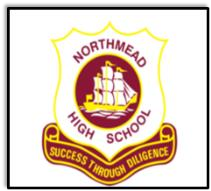 Component Term 4Term 1	Term 2	Term 3Term 1	Term 2	Term 3Term 1	Term 2	Term 3Component Week 8 Week 8 	Week 5 	Week 1/2 Week 8 	Week 5 	Week 1/2 Week 8 	Week 5 	Week 1/2 Component Date: Tues 4/12/18Date: Date: Date: Component Task 1OralPresentation10%Task 2Response in English to spoken text/speech25%Task 3Oral & Writtenresponses to written text & presentation with teacher25%Task 4Trial HSCExam40%1.Listening30 15 15 2. Reading30 15 15 3. Speaking20 10 10 4. Writing20 10 10 Totals 100 10% 25% 25%401.1, 1.2, 1.3, 1.4 2.1, 2.2, 2.3, 3.1, 3.2, 3.3, 3.4, 3.4, 4.1, 4.2, 4.3 1.1, 1.2, 1.3, 1.4, 	 3.1, 3.2, 3.3, 3.4 2.1, 2.2, 2.3, 3.1, 3.2, 3.3, 3.4, 4.1, 4.2, 4.3 1.1 	establishes and maintains communication 1.2 	manipulates linguistic structures to express ideas effectively in Japanese 1.3 	sequences ideas and information 1.4 	applies knowledge of the culture of Japanese-speaking communities to interact appropriately 2.1 	understands and interprets information form texts using a range of strategies 2.2 	conveys the gist of and identifies specific information from texts 2.3 	summarises the main points of a text 2.4 	draws conclusions from or justifies an opinion about a text 2.5 	identifies purpose, context and audience of a text 2.6    identifies and explains aspects of the culture of Japanese-speaking communities in texts 3.1 	produces texts appropriate to audience, purpose and context. 3.2 	structures and sequences ideas and information 3.3 	applies knowledge of diverse linguistic structures to convey information and express original ideas in Japanese 3.4 	applies knowledge of the culture of Japanese-speaking communities to the production of texts 1.1 	establishes and maintains communication 1.2 	manipulates linguistic structures to express ideas effectively in Japanese 1.3 	sequences ideas and information 1.4 	applies knowledge of the culture of Japanese-speaking communities to interact appropriately 2.1 	understands and interprets information form texts using a range of strategies 2.2 	conveys the gist of and identifies specific information from texts 2.3 	summarises the main points of a text 2.4 	draws conclusions from or justifies an opinion about a text 2.5 	identifies purpose, context and audience of a text 2.6    identifies and explains aspects of the culture of Japanese-speaking communities in texts 3.1 	produces texts appropriate to audience, purpose and context. 3.2 	structures and sequences ideas and information 3.3 	applies knowledge of diverse linguistic structures to convey information and express original ideas in Japanese 3.4 	applies knowledge of the culture of Japanese-speaking communities to the production of texts 1.1 	establishes and maintains communication 1.2 	manipulates linguistic structures to express ideas effectively in Japanese 1.3 	sequences ideas and information 1.4 	applies knowledge of the culture of Japanese-speaking communities to interact appropriately 2.1 	understands and interprets information form texts using a range of strategies 2.2 	conveys the gist of and identifies specific information from texts 2.3 	summarises the main points of a text 2.4 	draws conclusions from or justifies an opinion about a text 2.5 	identifies purpose, context and audience of a text 2.6    identifies and explains aspects of the culture of Japanese-speaking communities in texts 3.1 	produces texts appropriate to audience, purpose and context. 3.2 	structures and sequences ideas and information 3.3 	applies knowledge of diverse linguistic structures to convey information and express original ideas in Japanese 3.4 	applies knowledge of the culture of Japanese-speaking communities to the production of texts 1.1 	establishes and maintains communication 1.2 	manipulates linguistic structures to express ideas effectively in Japanese 1.3 	sequences ideas and information 1.4 	applies knowledge of the culture of Japanese-speaking communities to interact appropriately 2.1 	understands and interprets information form texts using a range of strategies 2.2 	conveys the gist of and identifies specific information from texts 2.3 	summarises the main points of a text 2.4 	draws conclusions from or justifies an opinion about a text 2.5 	identifies purpose, context and audience of a text 2.6    identifies and explains aspects of the culture of Japanese-speaking communities in texts 3.1 	produces texts appropriate to audience, purpose and context. 3.2 	structures and sequences ideas and information 3.3 	applies knowledge of diverse linguistic structures to convey information and express original ideas in Japanese 3.4 	applies knowledge of the culture of Japanese-speaking communities to the production of texts 1.1 	establishes and maintains communication 1.2 	manipulates linguistic structures to express ideas effectively in Japanese 1.3 	sequences ideas and information 1.4 	applies knowledge of the culture of Japanese-speaking communities to interact appropriately 2.1 	understands and interprets information form texts using a range of strategies 2.2 	conveys the gist of and identifies specific information from texts 2.3 	summarises the main points of a text 2.4 	draws conclusions from or justifies an opinion about a text 2.5 	identifies purpose, context and audience of a text 2.6    identifies and explains aspects of the culture of Japanese-speaking communities in texts 3.1 	produces texts appropriate to audience, purpose and context. 3.2 	structures and sequences ideas and information 3.3 	applies knowledge of diverse linguistic structures to convey information and express original ideas in Japanese 3.4 	applies knowledge of the culture of Japanese-speaking communities to the production of texts 1.1 	establishes and maintains communication 1.2 	manipulates linguistic structures to express ideas effectively in Japanese 1.3 	sequences ideas and information 1.4 	applies knowledge of the culture of Japanese-speaking communities to interact appropriately 2.1 	understands and interprets information form texts using a range of strategies 2.2 	conveys the gist of and identifies specific information from texts 2.3 	summarises the main points of a text 2.4 	draws conclusions from or justifies an opinion about a text 2.5 	identifies purpose, context and audience of a text 2.6    identifies and explains aspects of the culture of Japanese-speaking communities in texts 3.1 	produces texts appropriate to audience, purpose and context. 3.2 	structures and sequences ideas and information 3.3 	applies knowledge of diverse linguistic structures to convey information and express original ideas in Japanese 3.4 	applies knowledge of the culture of Japanese-speaking communities to the production of texts Component Term 	4Term 1	Term 2	Term 3Term 1	Term 2	Term 3Term 1	Term 2	Term 3Component Week   8 Week 8 	Week 5 	Week 1/2 Week 8 	Week 5 	Week 1/2 Week 8 	Week 5 	Week 1/2 Component Date: Tues 4/12/18Date: Date: Date: Component Task 1OralPresentation15%Task 2Responseto a written text/email25%Task 3Oral & Written responses to spoken text/oral interaction20%Task 4Trial HSC Exam40%1.Listening30 15 15 2. Reading30 15 15 3. Speaking20 15 5 4. Writing20 10 10 Totals 100 15% 25% 20% 40% 1.1, 1.2, 1.3, 1.4 2.1, 2.2, 2.3, 3.1, 3.2, 3.3, 3.4, 3.4, 3.5, 3.6 1.1, 1.2, 1.3, 1.4, 3.1, 3.2, 3.3, 3.4, 3.5, 3.6 2.1, 2.2, 2.3, 3.1, 3.2, 3.3, 3.4, 3.5, 3.6, 4.1, 4.2, 4.3 1.1 	uses a range of strategies to maintain communication 1.2 	conveys information appropriate to context, purpose and audience 1.3 	exchanges and justifies opinions and ideas 1.4 	reflects on aspects of the past, present and future experience 2.1    applies knowledge of language structures to original text 2.2    composes informative, descriptive, reflective, persuasive or evaluative texts appropriate to context, purpose and/or audience 2.3 	structures and sequences ideas and information 3.1 	conveys the gist of texts and identifies specific information 3.2 	summarises the main ideas 3.3 	identifies the tone, purpose, context and audience 3.4 	draws conclusions from or justifies an opinion 3.5 	interprets, analyses and evaluates information 3.6 	infers points of view, attitudes or emotions from language and context 4.1 	recognises and employs language appropriate to different social contexts 4.2 	identifies values, attitudes and beliefs of cultural significance 4.3 	reflects upon significant aspects of language and culture 1.1 	uses a range of strategies to maintain communication 1.2 	conveys information appropriate to context, purpose and audience 1.3 	exchanges and justifies opinions and ideas 1.4 	reflects on aspects of the past, present and future experience 2.1    applies knowledge of language structures to original text 2.2    composes informative, descriptive, reflective, persuasive or evaluative texts appropriate to context, purpose and/or audience 2.3 	structures and sequences ideas and information 3.1 	conveys the gist of texts and identifies specific information 3.2 	summarises the main ideas 3.3 	identifies the tone, purpose, context and audience 3.4 	draws conclusions from or justifies an opinion 3.5 	interprets, analyses and evaluates information 3.6 	infers points of view, attitudes or emotions from language and context 4.1 	recognises and employs language appropriate to different social contexts 4.2 	identifies values, attitudes and beliefs of cultural significance 4.3 	reflects upon significant aspects of language and culture 1.1 	uses a range of strategies to maintain communication 1.2 	conveys information appropriate to context, purpose and audience 1.3 	exchanges and justifies opinions and ideas 1.4 	reflects on aspects of the past, present and future experience 2.1    applies knowledge of language structures to original text 2.2    composes informative, descriptive, reflective, persuasive or evaluative texts appropriate to context, purpose and/or audience 2.3 	structures and sequences ideas and information 3.1 	conveys the gist of texts and identifies specific information 3.2 	summarises the main ideas 3.3 	identifies the tone, purpose, context and audience 3.4 	draws conclusions from or justifies an opinion 3.5 	interprets, analyses and evaluates information 3.6 	infers points of view, attitudes or emotions from language and context 4.1 	recognises and employs language appropriate to different social contexts 4.2 	identifies values, attitudes and beliefs of cultural significance 4.3 	reflects upon significant aspects of language and culture 1.1 	uses a range of strategies to maintain communication 1.2 	conveys information appropriate to context, purpose and audience 1.3 	exchanges and justifies opinions and ideas 1.4 	reflects on aspects of the past, present and future experience 2.1    applies knowledge of language structures to original text 2.2    composes informative, descriptive, reflective, persuasive or evaluative texts appropriate to context, purpose and/or audience 2.3 	structures and sequences ideas and information 3.1 	conveys the gist of texts and identifies specific information 3.2 	summarises the main ideas 3.3 	identifies the tone, purpose, context and audience 3.4 	draws conclusions from or justifies an opinion 3.5 	interprets, analyses and evaluates information 3.6 	infers points of view, attitudes or emotions from language and context 4.1 	recognises and employs language appropriate to different social contexts 4.2 	identifies values, attitudes and beliefs of cultural significance 4.3 	reflects upon significant aspects of language and culture 1.1 	uses a range of strategies to maintain communication 1.2 	conveys information appropriate to context, purpose and audience 1.3 	exchanges and justifies opinions and ideas 1.4 	reflects on aspects of the past, present and future experience 2.1    applies knowledge of language structures to original text 2.2    composes informative, descriptive, reflective, persuasive or evaluative texts appropriate to context, purpose and/or audience 2.3 	structures and sequences ideas and information 3.1 	conveys the gist of texts and identifies specific information 3.2 	summarises the main ideas 3.3 	identifies the tone, purpose, context and audience 3.4 	draws conclusions from or justifies an opinion 3.5 	interprets, analyses and evaluates information 3.6 	infers points of view, attitudes or emotions from language and context 4.1 	recognises and employs language appropriate to different social contexts 4.2 	identifies values, attitudes and beliefs of cultural significance 4.3 	reflects upon significant aspects of language and culture 1.1 	uses a range of strategies to maintain communication 1.2 	conveys information appropriate to context, purpose and audience 1.3 	exchanges and justifies opinions and ideas 1.4 	reflects on aspects of the past, present and future experience 2.1    applies knowledge of language structures to original text 2.2    composes informative, descriptive, reflective, persuasive or evaluative texts appropriate to context, purpose and/or audience 2.3 	structures and sequences ideas and information 3.1 	conveys the gist of texts and identifies specific information 3.2 	summarises the main ideas 3.3 	identifies the tone, purpose, context and audience 3.4 	draws conclusions from or justifies an opinion 3.5 	interprets, analyses and evaluates information 3.6 	infers points of view, attitudes or emotions from language and context 4.1 	recognises and employs language appropriate to different social contexts 4.2 	identifies values, attitudes and beliefs of cultural significance 4.3 	reflects upon significant aspects of language and culture Component Term 1 Term 2 	Term 3 Term 2 	Term 3 Component Week   8  Week 9 	Week 1/2 Week 9 	Week 1/2 Component  Date: Date:  Date:  Component Task 1Analysis and response to prescribed text on prescribed issues30%Task 2Oral + Written TaskPersonal response to prescribed monologue- prescribed issues30%Task 3Trial HSC Exam40%1.Text Analysis in English 30 20 10 2. Response Text in Japanese 20 10 10 3. Writing in Japanese 30 20 10 4. Speaking 20 10 10 Totals  100 30%       30% 40% 2.1, 2.2, 2.31.1, 1.2, 2.11.1, 1.2, 2.1, 2.2, 2.3OUTCOMES:1.1     discusses attitudes, opinions and ideas in Japanese   1.2 	formulates and justifies a written or spoken argument in Japanese   2.1     evaluates and responds to text personally, creatively and critically    2.2     analyses how meaning is conveyed    2.3     analyses the social, political, cultural and/or literary contexts of text that is in     Japanese OUTCOMES:1.1     discusses attitudes, opinions and ideas in Japanese   1.2 	formulates and justifies a written or spoken argument in Japanese   2.1     evaluates and responds to text personally, creatively and critically    2.2     analyses how meaning is conveyed    2.3     analyses the social, political, cultural and/or literary contexts of text that is in     Japanese OUTCOMES:1.1     discusses attitudes, opinions and ideas in Japanese   1.2 	formulates and justifies a written or spoken argument in Japanese   2.1     evaluates and responds to text personally, creatively and critically    2.2     analyses how meaning is conveyed    2.3     analyses the social, political, cultural and/or literary contexts of text that is in     Japanese OUTCOMES:1.1     discusses attitudes, opinions and ideas in Japanese   1.2 	formulates and justifies a written or spoken argument in Japanese   2.1     evaluates and responds to text personally, creatively and critically    2.2     analyses how meaning is conveyed    2.3     analyses the social, political, cultural and/or literary contexts of text that is in     Japanese OUTCOMES:1.1     discusses attitudes, opinions and ideas in Japanese   1.2 	formulates and justifies a written or spoken argument in Japanese   2.1     evaluates and responds to text personally, creatively and critically    2.2     analyses how meaning is conveyed    2.3     analyses the social, political, cultural and/or literary contexts of text that is in     Japanese ComponentWeightingTerm 4Term 1Term 2Term 3ComponentWeightingWeek 8Week 8Week 8WeekComponentWeightingDate: Friday B -  7th December 2018Date: Date: Date: Trial Exam PeriodComponentWeightingTask 1Crime In-Class Task, Extended Response20%Task 2 Human Rights Research 25 %Task 3  Focus StudyResearch & In-Class Task20%Task 4 Trial HSC Exam30%1. Knowledge and understanding of course content6010%15%10%20 %2. Research 20                  5 %5%5%5%3. Communication 20                  5 %5%5%5%Totals10020%25%20%30%OutcomesH1, 2, 3, 7H1, 2, 5, 8, 9H1, 4, 5, 7, 10H2, 3, 4, 5, 6, 9, 10Outcomes:H1. identifies and applies legal concepts and terminology    H2. describes and explains key features of and the relationship between Australian and international law H3. analyses the operation of domestic and international legal systems H4. evaluates the effectiveness of the legal system in addressing issues H5. explains the role of law in encouraging cooperation and resolving conflict, as well as initiating and responding to change H6. assesses the nature of the interrelationship between the legal system and society H7. evaluates the effectiveness of the law in achieving justice H8. locates, selects, organises, synthesises and analyses legal information from a variety of sources including legislation, cases, media, international instruments and documents H9. communicates legal information using well-structured and logical arguments H10. analyses differing perspectives and interpretations of legal information and issues. Outcomes:H1. identifies and applies legal concepts and terminology    H2. describes and explains key features of and the relationship between Australian and international law H3. analyses the operation of domestic and international legal systems H4. evaluates the effectiveness of the legal system in addressing issues H5. explains the role of law in encouraging cooperation and resolving conflict, as well as initiating and responding to change H6. assesses the nature of the interrelationship between the legal system and society H7. evaluates the effectiveness of the law in achieving justice H8. locates, selects, organises, synthesises and analyses legal information from a variety of sources including legislation, cases, media, international instruments and documents H9. communicates legal information using well-structured and logical arguments H10. analyses differing perspectives and interpretations of legal information and issues. Outcomes:H1. identifies and applies legal concepts and terminology    H2. describes and explains key features of and the relationship between Australian and international law H3. analyses the operation of domestic and international legal systems H4. evaluates the effectiveness of the legal system in addressing issues H5. explains the role of law in encouraging cooperation and resolving conflict, as well as initiating and responding to change H6. assesses the nature of the interrelationship between the legal system and society H7. evaluates the effectiveness of the law in achieving justice H8. locates, selects, organises, synthesises and analyses legal information from a variety of sources including legislation, cases, media, international instruments and documents H9. communicates legal information using well-structured and logical arguments H10. analyses differing perspectives and interpretations of legal information and issues. Outcomes:H1. identifies and applies legal concepts and terminology    H2. describes and explains key features of and the relationship between Australian and international law H3. analyses the operation of domestic and international legal systems H4. evaluates the effectiveness of the legal system in addressing issues H5. explains the role of law in encouraging cooperation and resolving conflict, as well as initiating and responding to change H6. assesses the nature of the interrelationship between the legal system and society H7. evaluates the effectiveness of the law in achieving justice H8. locates, selects, organises, synthesises and analyses legal information from a variety of sources including legislation, cases, media, international instruments and documents H9. communicates legal information using well-structured and logical arguments H10. analyses differing perspectives and interpretations of legal information and issues. Outcomes:H1. identifies and applies legal concepts and terminology    H2. describes and explains key features of and the relationship between Australian and international law H3. analyses the operation of domestic and international legal systems H4. evaluates the effectiveness of the legal system in addressing issues H5. explains the role of law in encouraging cooperation and resolving conflict, as well as initiating and responding to change H6. assesses the nature of the interrelationship between the legal system and society H7. evaluates the effectiveness of the law in achieving justice H8. locates, selects, organises, synthesises and analyses legal information from a variety of sources including legislation, cases, media, international instruments and documents H9. communicates legal information using well-structured and logical arguments H10. analyses differing perspectives and interpretations of legal information and issues. Outcomes:H1. identifies and applies legal concepts and terminology    H2. describes and explains key features of and the relationship between Australian and international law H3. analyses the operation of domestic and international legal systems H4. evaluates the effectiveness of the legal system in addressing issues H5. explains the role of law in encouraging cooperation and resolving conflict, as well as initiating and responding to change H6. assesses the nature of the interrelationship between the legal system and society H7. evaluates the effectiveness of the law in achieving justice H8. locates, selects, organises, synthesises and analyses legal information from a variety of sources including legislation, cases, media, international instruments and documents H9. communicates legal information using well-structured and logical arguments H10. analyses differing perspectives and interpretations of legal information and issues. ComponentWeightingTerm 4Term 1Term 2Term 3ComponentWeightingWeek 9Week 9Week 6Week 1/2ComponentWeightingDate: Wednesday 12th DecemberPeriod 2Date: Date: Date: Trial Exam PeriodComponentWeightingTask 1Open Book Test16%Task 2 In class task30%Task 3Research Task20%Task 4 Trial HSC Exam34%Concepts, skills & techniques508%15%10%17%2. Reasoning & Communication508%15%10%17%Totals10016%30%20%34%Outcomes:MS1-12-1 MS1-12-2MS2-12-3MS2-12-4MS2-12-5 MS2-12-6MS2-12-7MS2-12-8MG1H-9
MG1H-10
Uses algebraic and graphical techniques to evaluate and construct arguments in a range of familiar and unfamiliar contexts.Analyses representations of data in order to make predictions and draw conclusions Interprets the results of measurements and calculations and makes judgments about their reasonableness, including the degree of accuracy and the conversion of units where appropriateAnalyses two-dimensional and three-dimensional models to solve practical problemsMakes informed decisions about financial situations, including annuities and loan repaymentsSolves problems by representing the relationships between changing quantities in algebraic and graphical forms Solves problems requiring statistical processes, including the use of the normal distribution and the correlation of bivariate dataSolves problems using networks to model decision-making in practical problemsChooses and uses appropriate technology effectively in a range of contexts, and applies critical thinking to recognize appropriate times and methods for such use.  Uses mathematical argument and reasoning to evaluate conclusions communicating a position clearly to others and justifying a response.Uses algebraic and graphical techniques to evaluate and construct arguments in a range of familiar and unfamiliar contexts.Analyses representations of data in order to make predictions and draw conclusions Interprets the results of measurements and calculations and makes judgments about their reasonableness, including the degree of accuracy and the conversion of units where appropriateAnalyses two-dimensional and three-dimensional models to solve practical problemsMakes informed decisions about financial situations, including annuities and loan repaymentsSolves problems by representing the relationships between changing quantities in algebraic and graphical forms Solves problems requiring statistical processes, including the use of the normal distribution and the correlation of bivariate dataSolves problems using networks to model decision-making in practical problemsChooses and uses appropriate technology effectively in a range of contexts, and applies critical thinking to recognize appropriate times and methods for such use.  Uses mathematical argument and reasoning to evaluate conclusions communicating a position clearly to others and justifying a response.Uses algebraic and graphical techniques to evaluate and construct arguments in a range of familiar and unfamiliar contexts.Analyses representations of data in order to make predictions and draw conclusions Interprets the results of measurements and calculations and makes judgments about their reasonableness, including the degree of accuracy and the conversion of units where appropriateAnalyses two-dimensional and three-dimensional models to solve practical problemsMakes informed decisions about financial situations, including annuities and loan repaymentsSolves problems by representing the relationships between changing quantities in algebraic and graphical forms Solves problems requiring statistical processes, including the use of the normal distribution and the correlation of bivariate dataSolves problems using networks to model decision-making in practical problemsChooses and uses appropriate technology effectively in a range of contexts, and applies critical thinking to recognize appropriate times and methods for such use.  Uses mathematical argument and reasoning to evaluate conclusions communicating a position clearly to others and justifying a response.Uses algebraic and graphical techniques to evaluate and construct arguments in a range of familiar and unfamiliar contexts.Analyses representations of data in order to make predictions and draw conclusions Interprets the results of measurements and calculations and makes judgments about their reasonableness, including the degree of accuracy and the conversion of units where appropriateAnalyses two-dimensional and three-dimensional models to solve practical problemsMakes informed decisions about financial situations, including annuities and loan repaymentsSolves problems by representing the relationships between changing quantities in algebraic and graphical forms Solves problems requiring statistical processes, including the use of the normal distribution and the correlation of bivariate dataSolves problems using networks to model decision-making in practical problemsChooses and uses appropriate technology effectively in a range of contexts, and applies critical thinking to recognize appropriate times and methods for such use.  Uses mathematical argument and reasoning to evaluate conclusions communicating a position clearly to others and justifying a response.Uses algebraic and graphical techniques to evaluate and construct arguments in a range of familiar and unfamiliar contexts.Analyses representations of data in order to make predictions and draw conclusions Interprets the results of measurements and calculations and makes judgments about their reasonableness, including the degree of accuracy and the conversion of units where appropriateAnalyses two-dimensional and three-dimensional models to solve practical problemsMakes informed decisions about financial situations, including annuities and loan repaymentsSolves problems by representing the relationships between changing quantities in algebraic and graphical forms Solves problems requiring statistical processes, including the use of the normal distribution and the correlation of bivariate dataSolves problems using networks to model decision-making in practical problemsChooses and uses appropriate technology effectively in a range of contexts, and applies critical thinking to recognize appropriate times and methods for such use.  Uses mathematical argument and reasoning to evaluate conclusions communicating a position clearly to others and justifying a response.ComponentWeightingTerm 4Term 1Term 2Term 3ComponentWeightingWeek 9Week 9Week 6Week 1/2ComponentWeightingDate: Wednesday 12th DecemberPeriod 2Date: Date: Date: Trial Exam PeriodComponentWeightingTask 1Open Book Test16%Task 2 Research Task & Skills Test30%Task 3Research Task20%Task 4 Trial HSC Exam34%Concepts, skills & techniques508%15%10%17%2. Reasoning & Communication508%15%10%17%Totals10016%30%20%34%Outcomes:MS2-12-1MS2-12-2MS1-12-3MS1-12-4MS1-12-5MS1-12-6MS1-12-7MS1-12-8MG2H-9MG2H-10Uses detailed algebraic and graphical techniques to critically evaluate and construct arguments in a range of familiar and unfamiliar contexts Analyses representations of data in order to make inferences, predictions and draw conclusionsInterprets the results of measurements and calculations and makes judgements about their reasonablenessAnalyses simple two-dimensional models to solve practical problemsMakes informed decisions about financial situations likely to be encountered post-schoolRepresents the relationships between changing quantities in algebraic and graphical formsSolves problems requiring statistical processesApplies network techniques to solve network problemsChooses and uses appropriate technology effectively and recognises appropriate times for such use
Uses mathematical argument and reasoning to evaluate conclusions drawn from other sources, communicating a position clearly to others.Uses detailed algebraic and graphical techniques to critically evaluate and construct arguments in a range of familiar and unfamiliar contexts Analyses representations of data in order to make inferences, predictions and draw conclusionsInterprets the results of measurements and calculations and makes judgements about their reasonablenessAnalyses simple two-dimensional models to solve practical problemsMakes informed decisions about financial situations likely to be encountered post-schoolRepresents the relationships between changing quantities in algebraic and graphical formsSolves problems requiring statistical processesApplies network techniques to solve network problemsChooses and uses appropriate technology effectively and recognises appropriate times for such use
Uses mathematical argument and reasoning to evaluate conclusions drawn from other sources, communicating a position clearly to others.Uses detailed algebraic and graphical techniques to critically evaluate and construct arguments in a range of familiar and unfamiliar contexts Analyses representations of data in order to make inferences, predictions and draw conclusionsInterprets the results of measurements and calculations and makes judgements about their reasonablenessAnalyses simple two-dimensional models to solve practical problemsMakes informed decisions about financial situations likely to be encountered post-schoolRepresents the relationships between changing quantities in algebraic and graphical formsSolves problems requiring statistical processesApplies network techniques to solve network problemsChooses and uses appropriate technology effectively and recognises appropriate times for such use
Uses mathematical argument and reasoning to evaluate conclusions drawn from other sources, communicating a position clearly to others.Uses detailed algebraic and graphical techniques to critically evaluate and construct arguments in a range of familiar and unfamiliar contexts Analyses representations of data in order to make inferences, predictions and draw conclusionsInterprets the results of measurements and calculations and makes judgements about their reasonablenessAnalyses simple two-dimensional models to solve practical problemsMakes informed decisions about financial situations likely to be encountered post-schoolRepresents the relationships between changing quantities in algebraic and graphical formsSolves problems requiring statistical processesApplies network techniques to solve network problemsChooses and uses appropriate technology effectively and recognises appropriate times for such use
Uses mathematical argument and reasoning to evaluate conclusions drawn from other sources, communicating a position clearly to others.Uses detailed algebraic and graphical techniques to critically evaluate and construct arguments in a range of familiar and unfamiliar contexts Analyses representations of data in order to make inferences, predictions and draw conclusionsInterprets the results of measurements and calculations and makes judgements about their reasonablenessAnalyses simple two-dimensional models to solve practical problemsMakes informed decisions about financial situations likely to be encountered post-schoolRepresents the relationships between changing quantities in algebraic and graphical formsSolves problems requiring statistical processesApplies network techniques to solve network problemsChooses and uses appropriate technology effectively and recognises appropriate times for such use
Uses mathematical argument and reasoning to evaluate conclusions drawn from other sources, communicating a position clearly to others.ComponentWeightingTerm 4Term 1Term 2Term 3ComponentWeightingWeek 9Week 9Week 6Week 1/2ComponentWeightingDate: Friday 14th DecemberPeriod 3Date: Date: Date: Trial Exam PeriodComponentWeightingTask 1Open Book Test16%Task 2 In class task30%Task 3Test Style Questions20%Task 4 Trial HSC Exam34%Concepts, skills & techniques508%15%10%17%2. Reasoning & Communication508%15%10%17%Totals10016%30%20%34%Outcomes:H1 Seeks to apply mathematical techniques to problems in a wide range of practical contextsH2 Constructs arguments to prove and justify resultsH3 Manipulates algebraic expressions involving logarithmic and exponential functionsH4 Expresses practical problems in mathematical terms based on simple given modelsH5 Applies appropriate techniques from the study of calculus, geometry, probability, trigonometry and series to solve problemsH6 Uses the derivative to determine the features of the graph of a functionH7 Uses the features of a graph to deduce information about the derivativeH8 Uses techniques of integration to calculate areas and volumesH9 Communicates using mathematical language, notation, diagrams and graphsOutcomes:H1 Seeks to apply mathematical techniques to problems in a wide range of practical contextsH2 Constructs arguments to prove and justify resultsH3 Manipulates algebraic expressions involving logarithmic and exponential functionsH4 Expresses practical problems in mathematical terms based on simple given modelsH5 Applies appropriate techniques from the study of calculus, geometry, probability, trigonometry and series to solve problemsH6 Uses the derivative to determine the features of the graph of a functionH7 Uses the features of a graph to deduce information about the derivativeH8 Uses techniques of integration to calculate areas and volumesH9 Communicates using mathematical language, notation, diagrams and graphsOutcomes:H1 Seeks to apply mathematical techniques to problems in a wide range of practical contextsH2 Constructs arguments to prove and justify resultsH3 Manipulates algebraic expressions involving logarithmic and exponential functionsH4 Expresses practical problems in mathematical terms based on simple given modelsH5 Applies appropriate techniques from the study of calculus, geometry, probability, trigonometry and series to solve problemsH6 Uses the derivative to determine the features of the graph of a functionH7 Uses the features of a graph to deduce information about the derivativeH8 Uses techniques of integration to calculate areas and volumesH9 Communicates using mathematical language, notation, diagrams and graphsOutcomes:H1 Seeks to apply mathematical techniques to problems in a wide range of practical contextsH2 Constructs arguments to prove and justify resultsH3 Manipulates algebraic expressions involving logarithmic and exponential functionsH4 Expresses practical problems in mathematical terms based on simple given modelsH5 Applies appropriate techniques from the study of calculus, geometry, probability, trigonometry and series to solve problemsH6 Uses the derivative to determine the features of the graph of a functionH7 Uses the features of a graph to deduce information about the derivativeH8 Uses techniques of integration to calculate areas and volumesH9 Communicates using mathematical language, notation, diagrams and graphsOutcomes:H1 Seeks to apply mathematical techniques to problems in a wide range of practical contextsH2 Constructs arguments to prove and justify resultsH3 Manipulates algebraic expressions involving logarithmic and exponential functionsH4 Expresses practical problems in mathematical terms based on simple given modelsH5 Applies appropriate techniques from the study of calculus, geometry, probability, trigonometry and series to solve problemsH6 Uses the derivative to determine the features of the graph of a functionH7 Uses the features of a graph to deduce information about the derivativeH8 Uses techniques of integration to calculate areas and volumesH9 Communicates using mathematical language, notation, diagrams and graphsOutcomes:H1 Seeks to apply mathematical techniques to problems in a wide range of practical contextsH2 Constructs arguments to prove and justify resultsH3 Manipulates algebraic expressions involving logarithmic and exponential functionsH4 Expresses practical problems in mathematical terms based on simple given modelsH5 Applies appropriate techniques from the study of calculus, geometry, probability, trigonometry and series to solve problemsH6 Uses the derivative to determine the features of the graph of a functionH7 Uses the features of a graph to deduce information about the derivativeH8 Uses techniques of integration to calculate areas and volumesH9 Communicates using mathematical language, notation, diagrams and graphsComponentWeightingTerm 4Term 1Term 2Term 3ComponentWeightingWeek 9Week 9Week 6Week 1/2ComponentWeightingDate: Tuesday 11th DecemberPeriod 5Date: Date: Date: Trial Exam PeriodComponentWeightingTask 1Open Book Test16%Task 2 In class task30%Task 3Test Style Questions20%Task 4 Trial HSC Exam34%Concepts, skills & techniques508%15%10%17%2. Reasoning & Communication508%15%10%17%Totals10016%30%20%34%Outcomes:HE1 Appreciates interrelationships between ideas drawn from different areas of mathematics HE2 Uses inductive reasoning in the construction of proofs HE3 Uses a variety of strategies to investigate mathematical models of situations involving binomial probability, projectiles, simple harmonic motion, or exponential growth and decay HE4 Uses the relationship between functions, inverse functions and their derivativesHE5 Applies the chain rule to problems including those involving velocity and acceleration as functions of displacementHE6Determines integrals by reduction to a standard form through a given substitution HE7 Evaluates mathematical solutions to problems and communicates them in an appropriate formOutcomes:HE1 Appreciates interrelationships between ideas drawn from different areas of mathematics HE2 Uses inductive reasoning in the construction of proofs HE3 Uses a variety of strategies to investigate mathematical models of situations involving binomial probability, projectiles, simple harmonic motion, or exponential growth and decay HE4 Uses the relationship between functions, inverse functions and their derivativesHE5 Applies the chain rule to problems including those involving velocity and acceleration as functions of displacementHE6Determines integrals by reduction to a standard form through a given substitution HE7 Evaluates mathematical solutions to problems and communicates them in an appropriate formOutcomes:HE1 Appreciates interrelationships between ideas drawn from different areas of mathematics HE2 Uses inductive reasoning in the construction of proofs HE3 Uses a variety of strategies to investigate mathematical models of situations involving binomial probability, projectiles, simple harmonic motion, or exponential growth and decay HE4 Uses the relationship between functions, inverse functions and their derivativesHE5 Applies the chain rule to problems including those involving velocity and acceleration as functions of displacementHE6Determines integrals by reduction to a standard form through a given substitution HE7 Evaluates mathematical solutions to problems and communicates them in an appropriate formOutcomes:HE1 Appreciates interrelationships between ideas drawn from different areas of mathematics HE2 Uses inductive reasoning in the construction of proofs HE3 Uses a variety of strategies to investigate mathematical models of situations involving binomial probability, projectiles, simple harmonic motion, or exponential growth and decay HE4 Uses the relationship between functions, inverse functions and their derivativesHE5 Applies the chain rule to problems including those involving velocity and acceleration as functions of displacementHE6Determines integrals by reduction to a standard form through a given substitution HE7 Evaluates mathematical solutions to problems and communicates them in an appropriate formOutcomes:HE1 Appreciates interrelationships between ideas drawn from different areas of mathematics HE2 Uses inductive reasoning in the construction of proofs HE3 Uses a variety of strategies to investigate mathematical models of situations involving binomial probability, projectiles, simple harmonic motion, or exponential growth and decay HE4 Uses the relationship between functions, inverse functions and their derivativesHE5 Applies the chain rule to problems including those involving velocity and acceleration as functions of displacementHE6Determines integrals by reduction to a standard form through a given substitution HE7 Evaluates mathematical solutions to problems and communicates them in an appropriate formOutcomes:HE1 Appreciates interrelationships between ideas drawn from different areas of mathematics HE2 Uses inductive reasoning in the construction of proofs HE3 Uses a variety of strategies to investigate mathematical models of situations involving binomial probability, projectiles, simple harmonic motion, or exponential growth and decay HE4 Uses the relationship between functions, inverse functions and their derivativesHE5 Applies the chain rule to problems including those involving velocity and acceleration as functions of displacementHE6Determines integrals by reduction to a standard form through a given substitution HE7 Evaluates mathematical solutions to problems and communicates them in an appropriate formComponentWeightingTerm 4Term 1Term 2Term 3ComponentWeightingWeek 9Week 9Week 6Week 1/2ComponentWeightingDate: Monday 10th DecemberPeriod 4Date: Date: Date: Trial Exam PeriodComponentWeightingTask 1Open Book Test16%Task 2 In class task30%Task 3Test Style Questions20%Task 4 Trial HSC Exam34%Concepts, skills & techniques5081510172. Reasoning & Communication508151017Totals10016%30%20%34%Outcomes:E1  Appreciates the creativity, power and usefulness of mathematics to solve a broad range of problems E2  Chooses appropriate strategies to construct arguments and proofs in both concrete and abstract settings E3  Uses the relationship between algebraic and geometric representations of complex numbers and of conic sectionsE4  Uses efficient techniques for the algebraic manipulation required in dealing with questions such as those involving conic sections and polynomialsE5  Uses ideas and techniques from calculus to solve problems in mechanics involving resolution of forces, resisted motion and circular motionE6  Combines the ideas of algebra and calculus to determine the important features of the graphs of a wide variety of functionsE7  Uses the techniques of slicing and cylindrical shells to determine volumesE8  Applies further techniques of integration, including partial fractions, integration by parts and recurrence formulae, to problemsE9  Communicates abstract ideas and relationships using appropriate notation and logical argumentOutcomes:E1  Appreciates the creativity, power and usefulness of mathematics to solve a broad range of problems E2  Chooses appropriate strategies to construct arguments and proofs in both concrete and abstract settings E3  Uses the relationship between algebraic and geometric representations of complex numbers and of conic sectionsE4  Uses efficient techniques for the algebraic manipulation required in dealing with questions such as those involving conic sections and polynomialsE5  Uses ideas and techniques from calculus to solve problems in mechanics involving resolution of forces, resisted motion and circular motionE6  Combines the ideas of algebra and calculus to determine the important features of the graphs of a wide variety of functionsE7  Uses the techniques of slicing and cylindrical shells to determine volumesE8  Applies further techniques of integration, including partial fractions, integration by parts and recurrence formulae, to problemsE9  Communicates abstract ideas and relationships using appropriate notation and logical argumentOutcomes:E1  Appreciates the creativity, power and usefulness of mathematics to solve a broad range of problems E2  Chooses appropriate strategies to construct arguments and proofs in both concrete and abstract settings E3  Uses the relationship between algebraic and geometric representations of complex numbers and of conic sectionsE4  Uses efficient techniques for the algebraic manipulation required in dealing with questions such as those involving conic sections and polynomialsE5  Uses ideas and techniques from calculus to solve problems in mechanics involving resolution of forces, resisted motion and circular motionE6  Combines the ideas of algebra and calculus to determine the important features of the graphs of a wide variety of functionsE7  Uses the techniques of slicing and cylindrical shells to determine volumesE8  Applies further techniques of integration, including partial fractions, integration by parts and recurrence formulae, to problemsE9  Communicates abstract ideas and relationships using appropriate notation and logical argumentOutcomes:E1  Appreciates the creativity, power and usefulness of mathematics to solve a broad range of problems E2  Chooses appropriate strategies to construct arguments and proofs in both concrete and abstract settings E3  Uses the relationship between algebraic and geometric representations of complex numbers and of conic sectionsE4  Uses efficient techniques for the algebraic manipulation required in dealing with questions such as those involving conic sections and polynomialsE5  Uses ideas and techniques from calculus to solve problems in mechanics involving resolution of forces, resisted motion and circular motionE6  Combines the ideas of algebra and calculus to determine the important features of the graphs of a wide variety of functionsE7  Uses the techniques of slicing and cylindrical shells to determine volumesE8  Applies further techniques of integration, including partial fractions, integration by parts and recurrence formulae, to problemsE9  Communicates abstract ideas and relationships using appropriate notation and logical argumentOutcomes:E1  Appreciates the creativity, power and usefulness of mathematics to solve a broad range of problems E2  Chooses appropriate strategies to construct arguments and proofs in both concrete and abstract settings E3  Uses the relationship between algebraic and geometric representations of complex numbers and of conic sectionsE4  Uses efficient techniques for the algebraic manipulation required in dealing with questions such as those involving conic sections and polynomialsE5  Uses ideas and techniques from calculus to solve problems in mechanics involving resolution of forces, resisted motion and circular motionE6  Combines the ideas of algebra and calculus to determine the important features of the graphs of a wide variety of functionsE7  Uses the techniques of slicing and cylindrical shells to determine volumesE8  Applies further techniques of integration, including partial fractions, integration by parts and recurrence formulae, to problemsE9  Communicates abstract ideas and relationships using appropriate notation and logical argumentOutcomes:E1  Appreciates the creativity, power and usefulness of mathematics to solve a broad range of problems E2  Chooses appropriate strategies to construct arguments and proofs in both concrete and abstract settings E3  Uses the relationship between algebraic and geometric representations of complex numbers and of conic sectionsE4  Uses efficient techniques for the algebraic manipulation required in dealing with questions such as those involving conic sections and polynomialsE5  Uses ideas and techniques from calculus to solve problems in mechanics involving resolution of forces, resisted motion and circular motionE6  Combines the ideas of algebra and calculus to determine the important features of the graphs of a wide variety of functionsE7  Uses the techniques of slicing and cylindrical shells to determine volumesE8  Applies further techniques of integration, including partial fractions, integration by parts and recurrence formulae, to problemsE9  Communicates abstract ideas and relationships using appropriate notation and logical argumentComponentWeightingTerm 4 Term 1Term 2Term 3ComponentWeightingWeek 7 Week 8Week 6WeekComponentWeightingDate: Monday A 26th November 2018 Date: Date: Date: Trial Exam PeriodComponentWeightingTask 1 Russia Source Portfolio20%Task 2 Historical AnalysisExtended Responses25%Task 3 SourcesShort Answers 25%Task 4 Trial HSC Exam30%1. Knowledge and understanding of course content405%10%5%20%2. Historical skills in the analysis and evaluation of sources and interpretation 205%10%5%3. Historical Inquiry & Research 205%10%5%4. Communication of Historical Understanding in Appropriate Forms205%5%5%5%Totals10020%25%25%30%Outcomes12.1, 12.3, 12.5, 12.812.2, 12.3, 12.5, 12.712.912.1, 12.6, 12.8, 12.812.1, 12.2, 12.3, 12.5, 12.7, 12.8Outcomes:MH12-1 accounts for the nature of continuity and change in the modern world MH12-2 proposes arguments about the varying causes and effects of events and developments MH12-3 evaluates the role of historical features, individuals, groups and ideas in shaping the past MH12-4 analyses the different perspectives of individuals and groups in their historical context MH12-5 assesses the significance of historical features, people, ideas, movements, events and developments of the modern worldMH12-6 analyses and interprets different types of sources for evidence to support an historical account or argument MH12-7 discusses and evaluates differing interpretations and representations of the past MH12-8 plans and conducts historical investigations and presents reasoned conclusions, using relevant evidence from a range of sources MH12-9 communicates historical understanding, using historical knowledge, concepts and terms, in appropriate and well-structured formsOutcomes:MH12-1 accounts for the nature of continuity and change in the modern world MH12-2 proposes arguments about the varying causes and effects of events and developments MH12-3 evaluates the role of historical features, individuals, groups and ideas in shaping the past MH12-4 analyses the different perspectives of individuals and groups in their historical context MH12-5 assesses the significance of historical features, people, ideas, movements, events and developments of the modern worldMH12-6 analyses and interprets different types of sources for evidence to support an historical account or argument MH12-7 discusses and evaluates differing interpretations and representations of the past MH12-8 plans and conducts historical investigations and presents reasoned conclusions, using relevant evidence from a range of sources MH12-9 communicates historical understanding, using historical knowledge, concepts and terms, in appropriate and well-structured formsOutcomes:MH12-1 accounts for the nature of continuity and change in the modern world MH12-2 proposes arguments about the varying causes and effects of events and developments MH12-3 evaluates the role of historical features, individuals, groups and ideas in shaping the past MH12-4 analyses the different perspectives of individuals and groups in their historical context MH12-5 assesses the significance of historical features, people, ideas, movements, events and developments of the modern worldMH12-6 analyses and interprets different types of sources for evidence to support an historical account or argument MH12-7 discusses and evaluates differing interpretations and representations of the past MH12-8 plans and conducts historical investigations and presents reasoned conclusions, using relevant evidence from a range of sources MH12-9 communicates historical understanding, using historical knowledge, concepts and terms, in appropriate and well-structured formsOutcomes:MH12-1 accounts for the nature of continuity and change in the modern world MH12-2 proposes arguments about the varying causes and effects of events and developments MH12-3 evaluates the role of historical features, individuals, groups and ideas in shaping the past MH12-4 analyses the different perspectives of individuals and groups in their historical context MH12-5 assesses the significance of historical features, people, ideas, movements, events and developments of the modern worldMH12-6 analyses and interprets different types of sources for evidence to support an historical account or argument MH12-7 discusses and evaluates differing interpretations and representations of the past MH12-8 plans and conducts historical investigations and presents reasoned conclusions, using relevant evidence from a range of sources MH12-9 communicates historical understanding, using historical knowledge, concepts and terms, in appropriate and well-structured formsOutcomes:MH12-1 accounts for the nature of continuity and change in the modern world MH12-2 proposes arguments about the varying causes and effects of events and developments MH12-3 evaluates the role of historical features, individuals, groups and ideas in shaping the past MH12-4 analyses the different perspectives of individuals and groups in their historical context MH12-5 assesses the significance of historical features, people, ideas, movements, events and developments of the modern worldMH12-6 analyses and interprets different types of sources for evidence to support an historical account or argument MH12-7 discusses and evaluates differing interpretations and representations of the past MH12-8 plans and conducts historical investigations and presents reasoned conclusions, using relevant evidence from a range of sources MH12-9 communicates historical understanding, using historical knowledge, concepts and terms, in appropriate and well-structured formsOutcomes:MH12-1 accounts for the nature of continuity and change in the modern world MH12-2 proposes arguments about the varying causes and effects of events and developments MH12-3 evaluates the role of historical features, individuals, groups and ideas in shaping the past MH12-4 analyses the different perspectives of individuals and groups in their historical context MH12-5 assesses the significance of historical features, people, ideas, movements, events and developments of the modern worldMH12-6 analyses and interprets different types of sources for evidence to support an historical account or argument MH12-7 discusses and evaluates differing interpretations and representations of the past MH12-8 plans and conducts historical investigations and presents reasoned conclusions, using relevant evidence from a range of sources MH12-9 communicates historical understanding, using historical knowledge, concepts and terms, in appropriate and well-structured formsComponentweightingTerm 4Term 1Term 2Term 3ComponentweightingWeek 7 Week 8Week 6Week 1/2ComponentweightingDate: Friday 7/12/2018WHOLE DAYDate: Date: Date: Trial Exam PeriodComponentweightingTask 1Topic 1 – An Instrument and its Repertoire
VIVA VOCETask 2Topic 1 – An Instrument and its RepertoireAural Responses&
Core PerformanceTask 3Topic 2 – Music of the 20th and 21st CenturyComposition & 
Elective 1 Performance/Composition /Musicology
Task 4TRIAL HSCTopic 2 – Music of the 20th and 21st Century 
& 
Topic 3 – Music for Radio, Film, Television and MultimediaAural Written TaskElective 2 (Performance/Composition/Musicology)
& Elective 3(Performance/Composition/Musicology)1. Musicology10102. Aural (Core)2515103. Performance (Core)10104.Composition (Core)10105.ELECTIVE 1Performance or composition or musicology15156. ELECTIVE 2 Performance or composition or musicology15157. ELECTIVE 3 Performance or composition or musicology1515Totals10010%25%25%40%H2, 5, 10H1,2,3,4,5,6,7,8,9,10,11 H3, 7, 8, 10H1,2,3,4,5,6,7,8,9,10,11H1 - performs stylistically, music that is characteristic of topics studied, both as a soloist and as a member of an ensemble.H2 - reads, interprets, discusses and analyses simple musical scores that are characteristic of the topics studied.H3 - improvises and composes music using the range of concepts for familiar sound sources reflecting the cultural and historical contexts studied.H4 - articulates an aural understanding of musical concepts and their relationships in a wide variety of musical styles.H5 - critically evaluates and discusses performances and compositions.H6 - critically evaluates and discusses the use of the concepts of music in works representative of the topics studied and through wide listening.H7 - understands the capabilities of performing media, incorporates technologies into composition and performances as appropriate to the topics studied.H8 - identifies, recognizes, experiments with, and discusses the use and effects of technology in music.H9 -   performs as a means of self-expression and communicationH10 - demonstrates a willingness to participate in performance, composition, musicology and aural activities.H11 -  demonstrates a willingness to accept and use constructive criticism.H1 - performs stylistically, music that is characteristic of topics studied, both as a soloist and as a member of an ensemble.H2 - reads, interprets, discusses and analyses simple musical scores that are characteristic of the topics studied.H3 - improvises and composes music using the range of concepts for familiar sound sources reflecting the cultural and historical contexts studied.H4 - articulates an aural understanding of musical concepts and their relationships in a wide variety of musical styles.H5 - critically evaluates and discusses performances and compositions.H6 - critically evaluates and discusses the use of the concepts of music in works representative of the topics studied and through wide listening.H7 - understands the capabilities of performing media, incorporates technologies into composition and performances as appropriate to the topics studied.H8 - identifies, recognizes, experiments with, and discusses the use and effects of technology in music.H9 -   performs as a means of self-expression and communicationH10 - demonstrates a willingness to participate in performance, composition, musicology and aural activities.H11 -  demonstrates a willingness to accept and use constructive criticism.H1 - performs stylistically, music that is characteristic of topics studied, both as a soloist and as a member of an ensemble.H2 - reads, interprets, discusses and analyses simple musical scores that are characteristic of the topics studied.H3 - improvises and composes music using the range of concepts for familiar sound sources reflecting the cultural and historical contexts studied.H4 - articulates an aural understanding of musical concepts and their relationships in a wide variety of musical styles.H5 - critically evaluates and discusses performances and compositions.H6 - critically evaluates and discusses the use of the concepts of music in works representative of the topics studied and through wide listening.H7 - understands the capabilities of performing media, incorporates technologies into composition and performances as appropriate to the topics studied.H8 - identifies, recognizes, experiments with, and discusses the use and effects of technology in music.H9 -   performs as a means of self-expression and communicationH10 - demonstrates a willingness to participate in performance, composition, musicology and aural activities.H11 -  demonstrates a willingness to accept and use constructive criticism.H1 - performs stylistically, music that is characteristic of topics studied, both as a soloist and as a member of an ensemble.H2 - reads, interprets, discusses and analyses simple musical scores that are characteristic of the topics studied.H3 - improvises and composes music using the range of concepts for familiar sound sources reflecting the cultural and historical contexts studied.H4 - articulates an aural understanding of musical concepts and their relationships in a wide variety of musical styles.H5 - critically evaluates and discusses performances and compositions.H6 - critically evaluates and discusses the use of the concepts of music in works representative of the topics studied and through wide listening.H7 - understands the capabilities of performing media, incorporates technologies into composition and performances as appropriate to the topics studied.H8 - identifies, recognizes, experiments with, and discusses the use and effects of technology in music.H9 -   performs as a means of self-expression and communicationH10 - demonstrates a willingness to participate in performance, composition, musicology and aural activities.H11 -  demonstrates a willingness to accept and use constructive criticism.H1 - performs stylistically, music that is characteristic of topics studied, both as a soloist and as a member of an ensemble.H2 - reads, interprets, discusses and analyses simple musical scores that are characteristic of the topics studied.H3 - improvises and composes music using the range of concepts for familiar sound sources reflecting the cultural and historical contexts studied.H4 - articulates an aural understanding of musical concepts and their relationships in a wide variety of musical styles.H5 - critically evaluates and discusses performances and compositions.H6 - critically evaluates and discusses the use of the concepts of music in works representative of the topics studied and through wide listening.H7 - understands the capabilities of performing media, incorporates technologies into composition and performances as appropriate to the topics studied.H8 - identifies, recognizes, experiments with, and discusses the use and effects of technology in music.H9 -   performs as a means of self-expression and communicationH10 - demonstrates a willingness to participate in performance, composition, musicology and aural activities.H11 -  demonstrates a willingness to accept and use constructive criticism.H1 - performs stylistically, music that is characteristic of topics studied, both as a soloist and as a member of an ensemble.H2 - reads, interprets, discusses and analyses simple musical scores that are characteristic of the topics studied.H3 - improvises and composes music using the range of concepts for familiar sound sources reflecting the cultural and historical contexts studied.H4 - articulates an aural understanding of musical concepts and their relationships in a wide variety of musical styles.H5 - critically evaluates and discusses performances and compositions.H6 - critically evaluates and discusses the use of the concepts of music in works representative of the topics studied and through wide listening.H7 - understands the capabilities of performing media, incorporates technologies into composition and performances as appropriate to the topics studied.H8 - identifies, recognizes, experiments with, and discusses the use and effects of technology in music.H9 -   performs as a means of self-expression and communicationH10 - demonstrates a willingness to participate in performance, composition, musicology and aural activities.H11 -  demonstrates a willingness to accept and use constructive criticism.ComponentWeightingTerm 4Term 1Term 2Term 3ComponentWeightingWeek  9Week 11Week  6Week s 1 / 2ComponentWeightingDate: 13/12/18Date: TBADate: TBADate: TBAComponentWeightingTask 125%Report Task 2 20%Topic testTask 3  25%Research on Ottawa CharterTask 4  30%Trial1. Knowledge and understanding of:* Factors that affect health* The way the body moves40%10%10%10%10%2. Skills in:* Influencing personal and community health* Taking action to improve participation and performance in physical activity30%10%5%5%10%3. Skills in critical thinking, research and analysis30%5%5%10%10%Totals100%25%20%25%30%OutcomesH7, H8, H9, H10, H11, H16, H17H7, H8, H9, H10, H11, H13, H15, H16, H17H1, H2, H3, H4, H5, H14, H15, H16,H1, H2, H3, H4, H5, H6, H7, H8, H9, H10, H11, H13,  H14, H15,   H17Outcomes:Outcomes:Outcomes:Outcomes:Outcomes:Outcomes:H1	describes the nature, and justifies the choice, of Australia’s health prioritiesH1	describes the nature, and justifies the choice, of Australia’s health prioritiesH1	describes the nature, and justifies the choice, of Australia’s health prioritiesH1	describes the nature, and justifies the choice, of Australia’s health prioritiesH1	describes the nature, and justifies the choice, of Australia’s health prioritiesH1	describes the nature, and justifies the choice, of Australia’s health prioritiesH2	analyses and explains the health status of Australians in terms of current trends and groups most at riskH2	analyses and explains the health status of Australians in terms of current trends and groups most at riskH2	analyses and explains the health status of Australians in terms of current trends and groups most at riskH2	analyses and explains the health status of Australians in terms of current trends and groups most at riskH2	analyses and explains the health status of Australians in terms of current trends and groups most at riskH2	analyses and explains the health status of Australians in terms of current trends and groups most at riskH3	analyses the determinants of health and health inequitiesH3	analyses the determinants of health and health inequitiesH3	analyses the determinants of health and health inequitiesH3	analyses the determinants of health and health inequitiesH3	analyses the determinants of health and health inequitiesH3	analyses the determinants of health and health inequitiesH4	argues the case for health promotion based on the Ottawa CharterH4	argues the case for health promotion based on the Ottawa CharterH4	argues the case for health promotion based on the Ottawa CharterH4	argues the case for health promotion based on the Ottawa CharterH4	argues the case for health promotion based on the Ottawa CharterH4	argues the case for health promotion based on the Ottawa CharterH5	explains the different roles and responsibilities of individuals, communities and governments in addressing Australia’s health prioritiesH5	explains the different roles and responsibilities of individuals, communities and governments in addressing Australia’s health prioritiesH5	explains the different roles and responsibilities of individuals, communities and governments in addressing Australia’s health prioritiesH5	explains the different roles and responsibilities of individuals, communities and governments in addressing Australia’s health prioritiesH5	explains the different roles and responsibilities of individuals, communities and governments in addressing Australia’s health prioritiesH5	explains the different roles and responsibilities of individuals, communities and governments in addressing Australia’s health prioritiesH6	demonstrates a range of personal health skills that enables them to promote and maintain health
(Option 1)H6	demonstrates a range of personal health skills that enables them to promote and maintain health
(Option 1)H6	demonstrates a range of personal health skills that enables them to promote and maintain health
(Option 1)H6	demonstrates a range of personal health skills that enables them to promote and maintain health
(Option 1)H6	demonstrates a range of personal health skills that enables them to promote and maintain health
(Option 1)H6	demonstrates a range of personal health skills that enables them to promote and maintain health
(Option 1)H7	explains the relationship between physiology and movement potentialH7	explains the relationship between physiology and movement potentialH7	explains the relationship between physiology and movement potentialH7	explains the relationship between physiology and movement potentialH7	explains the relationship between physiology and movement potentialH7	explains the relationship between physiology and movement potentialH8	explains how a variety of training approaches and other interventions enhance performance and safety in physical activityH8	explains how a variety of training approaches and other interventions enhance performance and safety in physical activityH8	explains how a variety of training approaches and other interventions enhance performance and safety in physical activityH8	explains how a variety of training approaches and other interventions enhance performance and safety in physical activityH8	explains how a variety of training approaches and other interventions enhance performance and safety in physical activityH8	explains how a variety of training approaches and other interventions enhance performance and safety in physical activityH9	explains how movement skill is acquired and appraisedH9	explains how movement skill is acquired and appraisedH9	explains how movement skill is acquired and appraisedH9	explains how movement skill is acquired and appraisedH9	explains how movement skill is acquired and appraisedH9	explains how movement skill is acquired and appraisedH10	designs and implements training plans to improve performanceH10	designs and implements training plans to improve performanceH10	designs and implements training plans to improve performanceH10	designs and implements training plans to improve performanceH10	designs and implements training plans to improve performanceH10	designs and implements training plans to improve performanceH11	designs psychological strategies and nutritional plans in response to individual performance needsH11	designs psychological strategies and nutritional plans in response to individual performance needsH11	designs psychological strategies and nutritional plans in response to individual performance needsH11	designs psychological strategies and nutritional plans in response to individual performance needsH11	designs psychological strategies and nutritional plans in response to individual performance needsH11	designs psychological strategies and nutritional plans in response to individual performance needsH12	analyses the influence of socio-cultural factors on the way people participate in and value physical activity and sport H12	analyses the influence of socio-cultural factors on the way people participate in and value physical activity and sport H12	analyses the influence of socio-cultural factors on the way people participate in and value physical activity and sport H12	analyses the influence of socio-cultural factors on the way people participate in and value physical activity and sport H12	analyses the influence of socio-cultural factors on the way people participate in and value physical activity and sport H12	analyses the influence of socio-cultural factors on the way people participate in and value physical activity and sport H13	selects and applies strategies for the management of injuries and the promotion of safety in sport and physical activity (Option 3)H13	selects and applies strategies for the management of injuries and the promotion of safety in sport and physical activity (Option 3)H13	selects and applies strategies for the management of injuries and the promotion of safety in sport and physical activity (Option 3)H13	selects and applies strategies for the management of injuries and the promotion of safety in sport and physical activity (Option 3)H13	selects and applies strategies for the management of injuries and the promotion of safety in sport and physical activity (Option 3)H13	selects and applies strategies for the management of injuries and the promotion of safety in sport and physical activity (Option 3)H14	argues the benefits of health-promoting actions and choices that promote social justiceH14	argues the benefits of health-promoting actions and choices that promote social justiceH14	argues the benefits of health-promoting actions and choices that promote social justiceH14	argues the benefits of health-promoting actions and choices that promote social justiceH14	argues the benefits of health-promoting actions and choices that promote social justiceH14	argues the benefits of health-promoting actions and choices that promote social justiceH15	critically analyses key issues affecting the health of Australians and proposes ways of working towards better health for allH15	critically analyses key issues affecting the health of Australians and proposes ways of working towards better health for allH15	critically analyses key issues affecting the health of Australians and proposes ways of working towards better health for allH15	critically analyses key issues affecting the health of Australians and proposes ways of working towards better health for allH15	critically analyses key issues affecting the health of Australians and proposes ways of working towards better health for allH15	critically analyses key issues affecting the health of Australians and proposes ways of working towards better health for allH16	devises methods of gathering, interpreting and communicating information about health and physical activity conceptsH16	devises methods of gathering, interpreting and communicating information about health and physical activity conceptsH16	devises methods of gathering, interpreting and communicating information about health and physical activity conceptsH16	devises methods of gathering, interpreting and communicating information about health and physical activity conceptsH16	devises methods of gathering, interpreting and communicating information about health and physical activity conceptsH16	devises methods of gathering, interpreting and communicating information about health and physical activity conceptsH17	selects appropriate options and formulates strategies based on a critical analysis of the factors that affect performance and safe participation H17	selects appropriate options and formulates strategies based on a critical analysis of the factors that affect performance and safe participation H17	selects appropriate options and formulates strategies based on a critical analysis of the factors that affect performance and safe participation H17	selects appropriate options and formulates strategies based on a critical analysis of the factors that affect performance and safe participation H17	selects appropriate options and formulates strategies based on a critical analysis of the factors that affect performance and safe participation H17	selects appropriate options and formulates strategies based on a critical analysis of the factors that affect performance and safe participation ComponentWeightingTerm 4Term 1Term 1Term 1Term 2Term 3ComponentWeighting  Week 9  Week 9 Week 9Week 9	           Week 9	            Week 1 / 2ComponentWeightingDate: Wednesday 12/12/18Date: TBADate: TBADate: TBADate: TBADate: ComponentWeightingTask 1 Architecture Photos &Theory Assignment 25%Task 2Landscape Photography&Written Exam 35%Task 2Landscape Photography&Written Exam 35%Task 2Landscape Photography&Written Exam 35%Task 3 Practical Photos Creative Techniques Major Project
25%Task 5 Trial HSC Exam15%1. Making7020252525252. Critical and Historical Studies30510101015Total10025%35%35%35%25%15%All outcomesAll outcomesAll outcomesAll outcomesM1, M2, M3. M4, M5, M6C1, C2, C3, C4, C5M1		generates a characteristic style that is increasingly self-reflective in their photographic and/or video and/or digital practiceM2	explores concepts of artist/photographer, still and moving works, interpretations of the world and audience response, in their making of still and/or moving worksM3	investigates different points of view in the making of photographs and/or videos and/or digital imagesM4	generates images and ideas as representations/simulations in the making of photographs and/or videos and/or digital imagesM5	develops different techniques suited to artistic intentions in the making of photographs and/or videos and/or digital imagesM6	takes into account issues of occupational health and safety in the making of photographs and/or videos and/or digital worksCH1	generates in their critical and historical practice ways to interpret and explain photography and/or video and/or digital imagingCH2	investigates the roles and relationships among the concepts of artist, work, world and audience in critical and historical investigationsCH3	distinguishes between different points of view and offers interpretive accounts in critical and historical studiesCH4	explores ways in which histories, narratives and other accounts can be built to explain practices and interests in the fields of photography and/or video and/or digital imagingCH5	recognises how photography and/or video and/or digital imaging are used in various fields of cultural productionM1		generates a characteristic style that is increasingly self-reflective in their photographic and/or video and/or digital practiceM2	explores concepts of artist/photographer, still and moving works, interpretations of the world and audience response, in their making of still and/or moving worksM3	investigates different points of view in the making of photographs and/or videos and/or digital imagesM4	generates images and ideas as representations/simulations in the making of photographs and/or videos and/or digital imagesM5	develops different techniques suited to artistic intentions in the making of photographs and/or videos and/or digital imagesM6	takes into account issues of occupational health and safety in the making of photographs and/or videos and/or digital worksCH1	generates in their critical and historical practice ways to interpret and explain photography and/or video and/or digital imagingCH2	investigates the roles and relationships among the concepts of artist, work, world and audience in critical and historical investigationsCH3	distinguishes between different points of view and offers interpretive accounts in critical and historical studiesCH4	explores ways in which histories, narratives and other accounts can be built to explain practices and interests in the fields of photography and/or video and/or digital imagingCH5	recognises how photography and/or video and/or digital imaging are used in various fields of cultural productionM1		generates a characteristic style that is increasingly self-reflective in their photographic and/or video and/or digital practiceM2	explores concepts of artist/photographer, still and moving works, interpretations of the world and audience response, in their making of still and/or moving worksM3	investigates different points of view in the making of photographs and/or videos and/or digital imagesM4	generates images and ideas as representations/simulations in the making of photographs and/or videos and/or digital imagesM5	develops different techniques suited to artistic intentions in the making of photographs and/or videos and/or digital imagesM6	takes into account issues of occupational health and safety in the making of photographs and/or videos and/or digital worksCH1	generates in their critical and historical practice ways to interpret and explain photography and/or video and/or digital imagingCH2	investigates the roles and relationships among the concepts of artist, work, world and audience in critical and historical investigationsCH3	distinguishes between different points of view and offers interpretive accounts in critical and historical studiesCH4	explores ways in which histories, narratives and other accounts can be built to explain practices and interests in the fields of photography and/or video and/or digital imagingCH5	recognises how photography and/or video and/or digital imaging are used in various fields of cultural productionM1		generates a characteristic style that is increasingly self-reflective in their photographic and/or video and/or digital practiceM2	explores concepts of artist/photographer, still and moving works, interpretations of the world and audience response, in their making of still and/or moving worksM3	investigates different points of view in the making of photographs and/or videos and/or digital imagesM4	generates images and ideas as representations/simulations in the making of photographs and/or videos and/or digital imagesM5	develops different techniques suited to artistic intentions in the making of photographs and/or videos and/or digital imagesM6	takes into account issues of occupational health and safety in the making of photographs and/or videos and/or digital worksCH1	generates in their critical and historical practice ways to interpret and explain photography and/or video and/or digital imagingCH2	investigates the roles and relationships among the concepts of artist, work, world and audience in critical and historical investigationsCH3	distinguishes between different points of view and offers interpretive accounts in critical and historical studiesCH4	explores ways in which histories, narratives and other accounts can be built to explain practices and interests in the fields of photography and/or video and/or digital imagingCH5	recognises how photography and/or video and/or digital imaging are used in various fields of cultural productionM1		generates a characteristic style that is increasingly self-reflective in their photographic and/or video and/or digital practiceM2	explores concepts of artist/photographer, still and moving works, interpretations of the world and audience response, in their making of still and/or moving worksM3	investigates different points of view in the making of photographs and/or videos and/or digital imagesM4	generates images and ideas as representations/simulations in the making of photographs and/or videos and/or digital imagesM5	develops different techniques suited to artistic intentions in the making of photographs and/or videos and/or digital imagesM6	takes into account issues of occupational health and safety in the making of photographs and/or videos and/or digital worksCH1	generates in their critical and historical practice ways to interpret and explain photography and/or video and/or digital imagingCH2	investigates the roles and relationships among the concepts of artist, work, world and audience in critical and historical investigationsCH3	distinguishes between different points of view and offers interpretive accounts in critical and historical studiesCH4	explores ways in which histories, narratives and other accounts can be built to explain practices and interests in the fields of photography and/or video and/or digital imagingCH5	recognises how photography and/or video and/or digital imaging are used in various fields of cultural productionM1		generates a characteristic style that is increasingly self-reflective in their photographic and/or video and/or digital practiceM2	explores concepts of artist/photographer, still and moving works, interpretations of the world and audience response, in their making of still and/or moving worksM3	investigates different points of view in the making of photographs and/or videos and/or digital imagesM4	generates images and ideas as representations/simulations in the making of photographs and/or videos and/or digital imagesM5	develops different techniques suited to artistic intentions in the making of photographs and/or videos and/or digital imagesM6	takes into account issues of occupational health and safety in the making of photographs and/or videos and/or digital worksCH1	generates in their critical and historical practice ways to interpret and explain photography and/or video and/or digital imagingCH2	investigates the roles and relationships among the concepts of artist, work, world and audience in critical and historical investigationsCH3	distinguishes between different points of view and offers interpretive accounts in critical and historical studiesCH4	explores ways in which histories, narratives and other accounts can be built to explain practices and interests in the fields of photography and/or video and/or digital imagingCH5	recognises how photography and/or video and/or digital imaging are used in various fields of cultural productionM1		generates a characteristic style that is increasingly self-reflective in their photographic and/or video and/or digital practiceM2	explores concepts of artist/photographer, still and moving works, interpretations of the world and audience response, in their making of still and/or moving worksM3	investigates different points of view in the making of photographs and/or videos and/or digital imagesM4	generates images and ideas as representations/simulations in the making of photographs and/or videos and/or digital imagesM5	develops different techniques suited to artistic intentions in the making of photographs and/or videos and/or digital imagesM6	takes into account issues of occupational health and safety in the making of photographs and/or videos and/or digital worksCH1	generates in their critical and historical practice ways to interpret and explain photography and/or video and/or digital imagingCH2	investigates the roles and relationships among the concepts of artist, work, world and audience in critical and historical investigationsCH3	distinguishes between different points of view and offers interpretive accounts in critical and historical studiesCH4	explores ways in which histories, narratives and other accounts can be built to explain practices and interests in the fields of photography and/or video and/or digital imagingCH5	recognises how photography and/or video and/or digital imaging are used in various fields of cultural productionM1		generates a characteristic style that is increasingly self-reflective in their photographic and/or video and/or digital practiceM2	explores concepts of artist/photographer, still and moving works, interpretations of the world and audience response, in their making of still and/or moving worksM3	investigates different points of view in the making of photographs and/or videos and/or digital imagesM4	generates images and ideas as representations/simulations in the making of photographs and/or videos and/or digital imagesM5	develops different techniques suited to artistic intentions in the making of photographs and/or videos and/or digital imagesM6	takes into account issues of occupational health and safety in the making of photographs and/or videos and/or digital worksCH1	generates in their critical and historical practice ways to interpret and explain photography and/or video and/or digital imagingCH2	investigates the roles and relationships among the concepts of artist, work, world and audience in critical and historical investigationsCH3	distinguishes between different points of view and offers interpretive accounts in critical and historical studiesCH4	explores ways in which histories, narratives and other accounts can be built to explain practices and interests in the fields of photography and/or video and/or digital imagingCH5	recognises how photography and/or video and/or digital imaging are used in various fields of cultural production     ComponentweightingTerm     4Term   1Term 2Term 3      ComponentweightingWeek    9Week 7Week 9Week 1-2     ComponentweightingDate: Monday 10/12/18Date:Date:Date: Trial HSC Exam period      ComponentweightingTask 1Depth StudyTask 2Skills assessment Task 3Practical assessment  Task 3Trial examKnowledge and understanding 4010%10%20%Skills in working Scientifically6015%10%25%10%Totals10025%20%25%30%   OutcomesPH 12-12, 12 -5, 12-7PH 12-12, 12-13, 12-4PH 12-1, 12-212-3PH12-12, 12-13, 12-14, 12-15, 12 -6Outcomes:PH11/12-1 develops and evaluates questions and hypotheses for scientific investigation PH11/12-2 designs and evaluates investigations in order to obtain primary and secondary data and information PH11/12-3 conducts investigations to collect valid and reliable primary and secondary data and information PH11/12-4 selects and processes appropriate qualitative and quantitative data and information using a range of appropriate media PH11/12-5 analyses and evaluates primary and secondary data and information PH11/12-6 solves scientific problems using primary and secondary data, critical thinking skills and scientific processes PH11/12-7 communicates scientific understanding using suitable language and terminology for a specific audience or purpose PH12-12 describes and analyses qualitatively and quantitatively circular motion and motion in a gravitational field, in particular, the projectile motion of particles PH12-13 explains and analyses the electric and magnetic interactions due to charged particles and currents and evaluates their effect both qualitatively and quantitatively PH12-14 describes and analyses evidence for the properties of light and evaluates the implications of this evidence for modern theories of physics in the contemporary world PH12-15 explains and analyses the evidence supporting the relationship between astronomical events and the nucleosynthesis of atoms and relates these to the development of the current model of the atom Outcomes:PH11/12-1 develops and evaluates questions and hypotheses for scientific investigation PH11/12-2 designs and evaluates investigations in order to obtain primary and secondary data and information PH11/12-3 conducts investigations to collect valid and reliable primary and secondary data and information PH11/12-4 selects and processes appropriate qualitative and quantitative data and information using a range of appropriate media PH11/12-5 analyses and evaluates primary and secondary data and information PH11/12-6 solves scientific problems using primary and secondary data, critical thinking skills and scientific processes PH11/12-7 communicates scientific understanding using suitable language and terminology for a specific audience or purpose PH12-12 describes and analyses qualitatively and quantitatively circular motion and motion in a gravitational field, in particular, the projectile motion of particles PH12-13 explains and analyses the electric and magnetic interactions due to charged particles and currents and evaluates their effect both qualitatively and quantitatively PH12-14 describes and analyses evidence for the properties of light and evaluates the implications of this evidence for modern theories of physics in the contemporary world PH12-15 explains and analyses the evidence supporting the relationship between astronomical events and the nucleosynthesis of atoms and relates these to the development of the current model of the atom Outcomes:PH11/12-1 develops and evaluates questions and hypotheses for scientific investigation PH11/12-2 designs and evaluates investigations in order to obtain primary and secondary data and information PH11/12-3 conducts investigations to collect valid and reliable primary and secondary data and information PH11/12-4 selects and processes appropriate qualitative and quantitative data and information using a range of appropriate media PH11/12-5 analyses and evaluates primary and secondary data and information PH11/12-6 solves scientific problems using primary and secondary data, critical thinking skills and scientific processes PH11/12-7 communicates scientific understanding using suitable language and terminology for a specific audience or purpose PH12-12 describes and analyses qualitatively and quantitatively circular motion and motion in a gravitational field, in particular, the projectile motion of particles PH12-13 explains and analyses the electric and magnetic interactions due to charged particles and currents and evaluates their effect both qualitatively and quantitatively PH12-14 describes and analyses evidence for the properties of light and evaluates the implications of this evidence for modern theories of physics in the contemporary world PH12-15 explains and analyses the evidence supporting the relationship between astronomical events and the nucleosynthesis of atoms and relates these to the development of the current model of the atom Outcomes:PH11/12-1 develops and evaluates questions and hypotheses for scientific investigation PH11/12-2 designs and evaluates investigations in order to obtain primary and secondary data and information PH11/12-3 conducts investigations to collect valid and reliable primary and secondary data and information PH11/12-4 selects and processes appropriate qualitative and quantitative data and information using a range of appropriate media PH11/12-5 analyses and evaluates primary and secondary data and information PH11/12-6 solves scientific problems using primary and secondary data, critical thinking skills and scientific processes PH11/12-7 communicates scientific understanding using suitable language and terminology for a specific audience or purpose PH12-12 describes and analyses qualitatively and quantitatively circular motion and motion in a gravitational field, in particular, the projectile motion of particles PH12-13 explains and analyses the electric and magnetic interactions due to charged particles and currents and evaluates their effect both qualitatively and quantitatively PH12-14 describes and analyses evidence for the properties of light and evaluates the implications of this evidence for modern theories of physics in the contemporary world PH12-15 explains and analyses the evidence supporting the relationship between astronomical events and the nucleosynthesis of atoms and relates these to the development of the current model of the atom Outcomes:PH11/12-1 develops and evaluates questions and hypotheses for scientific investigation PH11/12-2 designs and evaluates investigations in order to obtain primary and secondary data and information PH11/12-3 conducts investigations to collect valid and reliable primary and secondary data and information PH11/12-4 selects and processes appropriate qualitative and quantitative data and information using a range of appropriate media PH11/12-5 analyses and evaluates primary and secondary data and information PH11/12-6 solves scientific problems using primary and secondary data, critical thinking skills and scientific processes PH11/12-7 communicates scientific understanding using suitable language and terminology for a specific audience or purpose PH12-12 describes and analyses qualitatively and quantitatively circular motion and motion in a gravitational field, in particular, the projectile motion of particles PH12-13 explains and analyses the electric and magnetic interactions due to charged particles and currents and evaluates their effect both qualitatively and quantitatively PH12-14 describes and analyses evidence for the properties of light and evaluates the implications of this evidence for modern theories of physics in the contemporary world PH12-15 explains and analyses the evidence supporting the relationship between astronomical events and the nucleosynthesis of atoms and relates these to the development of the current model of the atom Outcomes:PH11/12-1 develops and evaluates questions and hypotheses for scientific investigation PH11/12-2 designs and evaluates investigations in order to obtain primary and secondary data and information PH11/12-3 conducts investigations to collect valid and reliable primary and secondary data and information PH11/12-4 selects and processes appropriate qualitative and quantitative data and information using a range of appropriate media PH11/12-5 analyses and evaluates primary and secondary data and information PH11/12-6 solves scientific problems using primary and secondary data, critical thinking skills and scientific processes PH11/12-7 communicates scientific understanding using suitable language and terminology for a specific audience or purpose PH12-12 describes and analyses qualitatively and quantitatively circular motion and motion in a gravitational field, in particular, the projectile motion of particles PH12-13 explains and analyses the electric and magnetic interactions due to charged particles and currents and evaluates their effect both qualitatively and quantitatively PH12-14 describes and analyses evidence for the properties of light and evaluates the implications of this evidence for modern theories of physics in the contemporary world PH12-15 explains and analyses the evidence supporting the relationship between astronomical events and the nucleosynthesis of atoms and relates these to the development of the current model of the atom ComponentweightingTerm 1 2019Term 2Term 3 ComponentweightingWeek 4Week 5Week 3ComponentweightingDate:Date:Date: As per NESA date	ComponentweightingTask 1Presentation of the research proposalTask 2Progress report + Written taskTask 3Scientific Research ReportCommunicating Scientifically3010%10%10%Gathering, recording, analysing and evaluating data305%15%10%Application of scientific research skills405%15%20%Total100%20%40%40%   OutcomesSE-1 to SE-7SE-1 to SE-7SE-1 to SE-7Outcomes: A student:refines and applies the Working Scientifically processes in relation to scientific research SE-1analyses historic and cultural observations, ethical considerations and philosophical arguments involved in the development of scientific knowledge and scientific methods of inquiry SE-2interrogates relevant and valid peer-reviewed scientific research to develop a scientific research question, hypothesis, proposal and plan SE-3uses statistical applications, mathematical processes and/or modelling to gather, process, analyse and represent reliable and valid data sets SE-4analyses and applies the processes used in reliable and valid scientific research to solve complex scientific problems and inform further research SE-5analyses and reports on a contemporary issue or an application of science informed by primary or secondary-sourced data, or both, in relation to relevant publicly available data sets SE-6communicates analysis of an argument or conclusion incorporating appropriate scientific language and referencing techniques in a scientific report SE-7Outcomes: A student:refines and applies the Working Scientifically processes in relation to scientific research SE-1analyses historic and cultural observations, ethical considerations and philosophical arguments involved in the development of scientific knowledge and scientific methods of inquiry SE-2interrogates relevant and valid peer-reviewed scientific research to develop a scientific research question, hypothesis, proposal and plan SE-3uses statistical applications, mathematical processes and/or modelling to gather, process, analyse and represent reliable and valid data sets SE-4analyses and applies the processes used in reliable and valid scientific research to solve complex scientific problems and inform further research SE-5analyses and reports on a contemporary issue or an application of science informed by primary or secondary-sourced data, or both, in relation to relevant publicly available data sets SE-6communicates analysis of an argument or conclusion incorporating appropriate scientific language and referencing techniques in a scientific report SE-7Outcomes: A student:refines and applies the Working Scientifically processes in relation to scientific research SE-1analyses historic and cultural observations, ethical considerations and philosophical arguments involved in the development of scientific knowledge and scientific methods of inquiry SE-2interrogates relevant and valid peer-reviewed scientific research to develop a scientific research question, hypothesis, proposal and plan SE-3uses statistical applications, mathematical processes and/or modelling to gather, process, analyse and represent reliable and valid data sets SE-4analyses and applies the processes used in reliable and valid scientific research to solve complex scientific problems and inform further research SE-5analyses and reports on a contemporary issue or an application of science informed by primary or secondary-sourced data, or both, in relation to relevant publicly available data sets SE-6communicates analysis of an argument or conclusion incorporating appropriate scientific language and referencing techniques in a scientific report SE-7Outcomes: A student:refines and applies the Working Scientifically processes in relation to scientific research SE-1analyses historic and cultural observations, ethical considerations and philosophical arguments involved in the development of scientific knowledge and scientific methods of inquiry SE-2interrogates relevant and valid peer-reviewed scientific research to develop a scientific research question, hypothesis, proposal and plan SE-3uses statistical applications, mathematical processes and/or modelling to gather, process, analyse and represent reliable and valid data sets SE-4analyses and applies the processes used in reliable and valid scientific research to solve complex scientific problems and inform further research SE-5analyses and reports on a contemporary issue or an application of science informed by primary or secondary-sourced data, or both, in relation to relevant publicly available data sets SE-6communicates analysis of an argument or conclusion incorporating appropriate scientific language and referencing techniques in a scientific report SE-7Outcomes: A student:refines and applies the Working Scientifically processes in relation to scientific research SE-1analyses historic and cultural observations, ethical considerations and philosophical arguments involved in the development of scientific knowledge and scientific methods of inquiry SE-2interrogates relevant and valid peer-reviewed scientific research to develop a scientific research question, hypothesis, proposal and plan SE-3uses statistical applications, mathematical processes and/or modelling to gather, process, analyse and represent reliable and valid data sets SE-4analyses and applies the processes used in reliable and valid scientific research to solve complex scientific problems and inform further research SE-5analyses and reports on a contemporary issue or an application of science informed by primary or secondary-sourced data, or both, in relation to relevant publicly available data sets SE-6communicates analysis of an argument or conclusion incorporating appropriate scientific language and referencing techniques in a scientific report SE-7ComponentWeightingTerm 4Term 1Term 2Term 3ComponentWeightingWeek 8Week 10Week 6Week s 1 / 2ComponentWeightingDate: 4/12/18Date: TBADate: TBADate: TBAComponentWeightingTask 1Report on skills demonstrationCoachingTheory 10%Practical 30%Task 2 Topic Test in classTask 3  Journal Resistance TrainingTheory 10%Practical 20%Task 4  Trial HSC Exam1. Knowledge and understanding 50%10%10%10%20%2. Skills 50%30%20%Totals100%40%10%30%20%Outcomes1.1, 1.3, 1.4, 2.1, 2.4, 3.1, 3.2, 3.7, 4.1, 4.4, 4.51.1, 1.3, 1.4, 2.1, 2.4, 3.1, 3.2, 3.7, 4.1, 4.4, 4.51.2, 1.3, 2.2, 3.2, 3.3, 4.1, 4.41.1, 1.2, 1.3, 1.4, 2.1, 2.2, 2.3, 2.4, 2.5, 3.1, 3.2, 3.3, 4.1, 4.2, 4.5Outcomes:Outcomes:Outcomes:Outcomes:Outcomes:Outcomes:applies the rules and conventions that relate to participation in a range of physical activitiesexplains the relationship between physical activity, fitness and healthy lifestyledemonstrates ways to enhance safety in physical activityinvestigates and interprets the patterns of participation in sport and physical activity in Australiacritically analyses the factors affecting lifestyle balance and their impact on health statusdescribes administrative procedures that support successful performance outcomesapplies the rules and conventions that relate to participation in a range of physical activitiesexplains the relationship between physical activity, fitness and healthy lifestyledemonstrates ways to enhance safety in physical activityinvestigates and interprets the patterns of participation in sport and physical activity in Australiacritically analyses the factors affecting lifestyle balance and their impact on health statusdescribes administrative procedures that support successful performance outcomesapplies the rules and conventions that relate to participation in a range of physical activitiesexplains the relationship between physical activity, fitness and healthy lifestyledemonstrates ways to enhance safety in physical activityinvestigates and interprets the patterns of participation in sport and physical activity in Australiacritically analyses the factors affecting lifestyle balance and their impact on health statusdescribes administrative procedures that support successful performance outcomesapplies the rules and conventions that relate to participation in a range of physical activitiesexplains the relationship between physical activity, fitness and healthy lifestyledemonstrates ways to enhance safety in physical activityinvestigates and interprets the patterns of participation in sport and physical activity in Australiacritically analyses the factors affecting lifestyle balance and their impact on health statusdescribes administrative procedures that support successful performance outcomesapplies the rules and conventions that relate to participation in a range of physical activitiesexplains the relationship between physical activity, fitness and healthy lifestyledemonstrates ways to enhance safety in physical activityinvestigates and interprets the patterns of participation in sport and physical activity in Australiacritically analyses the factors affecting lifestyle balance and their impact on health statusdescribes administrative procedures that support successful performance outcomesapplies the rules and conventions that relate to participation in a range of physical activitiesexplains the relationship between physical activity, fitness and healthy lifestyledemonstrates ways to enhance safety in physical activityinvestigates and interprets the patterns of participation in sport and physical activity in Australiacritically analyses the factors affecting lifestyle balance and their impact on health statusdescribes administrative procedures that support successful performance outcomesexplains the principles of skill development and traininganalyses the fitness requirements of specific activitiesselects and participates in physical activities that meet individual needs, interests and abilitiesdescribes how societal influences impact on the nature of sport in Australiadescribes the relationship between anatomy, physiology and performanceexplains the principles of skill development and traininganalyses the fitness requirements of specific activitiesselects and participates in physical activities that meet individual needs, interests and abilitiesdescribes how societal influences impact on the nature of sport in Australiadescribes the relationship between anatomy, physiology and performanceexplains the principles of skill development and traininganalyses the fitness requirements of specific activitiesselects and participates in physical activities that meet individual needs, interests and abilitiesdescribes how societal influences impact on the nature of sport in Australiadescribes the relationship between anatomy, physiology and performanceexplains the principles of skill development and traininganalyses the fitness requirements of specific activitiesselects and participates in physical activities that meet individual needs, interests and abilitiesdescribes how societal influences impact on the nature of sport in Australiadescribes the relationship between anatomy, physiology and performanceexplains the principles of skill development and traininganalyses the fitness requirements of specific activitiesselects and participates in physical activities that meet individual needs, interests and abilitiesdescribes how societal influences impact on the nature of sport in Australiadescribes the relationship between anatomy, physiology and performanceexplains the principles of skill development and traininganalyses the fitness requirements of specific activitiesselects and participates in physical activities that meet individual needs, interests and abilitiesdescribes how societal influences impact on the nature of sport in Australiadescribes the relationship between anatomy, physiology and performanceselects appropriate strategies and tactics for success in a range of movement contextsdesigns programs that respond to performance needsmeasures and evaluates physical performance capacitycomposes, performs and appraises movementanalyses personal health practicesassesses and responds appropriately to emergency care situationsanalyses the impact of professionalism in sportselects appropriate strategies and tactics for success in a range of movement contextsdesigns programs that respond to performance needsmeasures and evaluates physical performance capacitycomposes, performs and appraises movementanalyses personal health practicesassesses and responds appropriately to emergency care situationsanalyses the impact of professionalism in sportselects appropriate strategies and tactics for success in a range of movement contextsdesigns programs that respond to performance needsmeasures and evaluates physical performance capacitycomposes, performs and appraises movementanalyses personal health practicesassesses and responds appropriately to emergency care situationsanalyses the impact of professionalism in sportselects appropriate strategies and tactics for success in a range of movement contextsdesigns programs that respond to performance needsmeasures and evaluates physical performance capacitycomposes, performs and appraises movementanalyses personal health practicesassesses and responds appropriately to emergency care situationsanalyses the impact of professionalism in sportselects appropriate strategies and tactics for success in a range of movement contextsdesigns programs that respond to performance needsmeasures and evaluates physical performance capacitycomposes, performs and appraises movementanalyses personal health practicesassesses and responds appropriately to emergency care situationsanalyses the impact of professionalism in sportselects appropriate strategies and tactics for success in a range of movement contextsdesigns programs that respond to performance needsmeasures and evaluates physical performance capacitycomposes, performs and appraises movementanalyses personal health practicesassesses and responds appropriately to emergency care situationsanalyses the impact of professionalism in sportplans strategies to achieve performance goaldemonstrates leadership skills and a capacity to work cooperatively in movement contextmakes strategic plans to overcome the barriers to personal and community healthdemonstrates competence and confidence in movement contextsrecognises the skills and abilities required to adopt roles that support health, safety and physical activityplans strategies to achieve performance goaldemonstrates leadership skills and a capacity to work cooperatively in movement contextmakes strategic plans to overcome the barriers to personal and community healthdemonstrates competence and confidence in movement contextsrecognises the skills and abilities required to adopt roles that support health, safety and physical activityplans strategies to achieve performance goaldemonstrates leadership skills and a capacity to work cooperatively in movement contextmakes strategic plans to overcome the barriers to personal and community healthdemonstrates competence and confidence in movement contextsrecognises the skills and abilities required to adopt roles that support health, safety and physical activityplans strategies to achieve performance goaldemonstrates leadership skills and a capacity to work cooperatively in movement contextmakes strategic plans to overcome the barriers to personal and community healthdemonstrates competence and confidence in movement contextsrecognises the skills and abilities required to adopt roles that support health, safety and physical activityplans strategies to achieve performance goaldemonstrates leadership skills and a capacity to work cooperatively in movement contextmakes strategic plans to overcome the barriers to personal and community healthdemonstrates competence and confidence in movement contextsrecognises the skills and abilities required to adopt roles that support health, safety and physical activityplans strategies to achieve performance goaldemonstrates leadership skills and a capacity to work cooperatively in movement contextmakes strategic plans to overcome the barriers to personal and community healthdemonstrates competence and confidence in movement contextsrecognises the skills and abilities required to adopt roles that support health, safety and physical activityComponentWeightingTerm 4Term 1Term 2Term 3ComponentWeightingWeek   8Week 10Week 10Week 1/2ComponentWeightingDate: Tuesday 4/12/18Date: TBADate: TBADate: TBAComponentWeightingTask 1 Critical and Historical Study - Essay and VAPD and work in progressTask 2 Evaluation of VAPD and works in progress&Research TaskTask 3 Evaluation of VAPD and works in progress.
Oral or written task based on a case studyTask 4 Trial HSC Exam Short answer questions and essay&Body of work Material and conceptual practice in progress1. Art Making Including Practice Conceptual Framework and Frames505510302. Art Criticism/Art History Including Conceptual Framework, Frames, Practice5010151510Totals10015%20%25%40%H3, H7H1, H6, H7, H10H2, H4, H8, H9H1, H5, H8, H10H1	initiates and organises art making practice that is sustained, reflective and adapted suit particular conditionsH2	applies their understanding of the relationships among the artist, artwork, world and audience through the making of a body of workH3	demonstrates an understanding of the frames when working independently in the making of artH4	selects and develops subject matter and forms in particular ways as representations in art makingH5	demonstrates conceptual strength in the production of a body of work that exhibits coherence and may be interpreted in a range of waysH6	demonstrates technical accomplishment, refinement and sensitivity appropriate to the Artistic intentions within a body of workH7	applies their understanding of practice in art criticism and art historyH8	applies their understanding of the relationships among the artist, artwork, world and audienceH9		demonstrates an understanding of how the frames provide for different orientations to critical and  historical investigations of artH10	constructs a body of significant art histories, critical narratives and other documentary accounts of representation in the visual artsH1	initiates and organises art making practice that is sustained, reflective and adapted suit particular conditionsH2	applies their understanding of the relationships among the artist, artwork, world and audience through the making of a body of workH3	demonstrates an understanding of the frames when working independently in the making of artH4	selects and develops subject matter and forms in particular ways as representations in art makingH5	demonstrates conceptual strength in the production of a body of work that exhibits coherence and may be interpreted in a range of waysH6	demonstrates technical accomplishment, refinement and sensitivity appropriate to the Artistic intentions within a body of workH7	applies their understanding of practice in art criticism and art historyH8	applies their understanding of the relationships among the artist, artwork, world and audienceH9		demonstrates an understanding of how the frames provide for different orientations to critical and  historical investigations of artH10	constructs a body of significant art histories, critical narratives and other documentary accounts of representation in the visual artsH1	initiates and organises art making practice that is sustained, reflective and adapted suit particular conditionsH2	applies their understanding of the relationships among the artist, artwork, world and audience through the making of a body of workH3	demonstrates an understanding of the frames when working independently in the making of artH4	selects and develops subject matter and forms in particular ways as representations in art makingH5	demonstrates conceptual strength in the production of a body of work that exhibits coherence and may be interpreted in a range of waysH6	demonstrates technical accomplishment, refinement and sensitivity appropriate to the Artistic intentions within a body of workH7	applies their understanding of practice in art criticism and art historyH8	applies their understanding of the relationships among the artist, artwork, world and audienceH9		demonstrates an understanding of how the frames provide for different orientations to critical and  historical investigations of artH10	constructs a body of significant art histories, critical narratives and other documentary accounts of representation in the visual artsH1	initiates and organises art making practice that is sustained, reflective and adapted suit particular conditionsH2	applies their understanding of the relationships among the artist, artwork, world and audience through the making of a body of workH3	demonstrates an understanding of the frames when working independently in the making of artH4	selects and develops subject matter and forms in particular ways as representations in art makingH5	demonstrates conceptual strength in the production of a body of work that exhibits coherence and may be interpreted in a range of waysH6	demonstrates technical accomplishment, refinement and sensitivity appropriate to the Artistic intentions within a body of workH7	applies their understanding of practice in art criticism and art historyH8	applies their understanding of the relationships among the artist, artwork, world and audienceH9		demonstrates an understanding of how the frames provide for different orientations to critical and  historical investigations of artH10	constructs a body of significant art histories, critical narratives and other documentary accounts of representation in the visual artsH1	initiates and organises art making practice that is sustained, reflective and adapted suit particular conditionsH2	applies their understanding of the relationships among the artist, artwork, world and audience through the making of a body of workH3	demonstrates an understanding of the frames when working independently in the making of artH4	selects and develops subject matter and forms in particular ways as representations in art makingH5	demonstrates conceptual strength in the production of a body of work that exhibits coherence and may be interpreted in a range of waysH6	demonstrates technical accomplishment, refinement and sensitivity appropriate to the Artistic intentions within a body of workH7	applies their understanding of practice in art criticism and art historyH8	applies their understanding of the relationships among the artist, artwork, world and audienceH9		demonstrates an understanding of how the frames provide for different orientations to critical and  historical investigations of artH10	constructs a body of significant art histories, critical narratives and other documentary accounts of representation in the visual artsH1	initiates and organises art making practice that is sustained, reflective and adapted suit particular conditionsH2	applies their understanding of the relationships among the artist, artwork, world and audience through the making of a body of workH3	demonstrates an understanding of the frames when working independently in the making of artH4	selects and develops subject matter and forms in particular ways as representations in art makingH5	demonstrates conceptual strength in the production of a body of work that exhibits coherence and may be interpreted in a range of waysH6	demonstrates technical accomplishment, refinement and sensitivity appropriate to the Artistic intentions within a body of workH7	applies their understanding of practice in art criticism and art historyH8	applies their understanding of the relationships among the artist, artwork, world and audienceH9		demonstrates an understanding of how the frames provide for different orientations to critical and  historical investigations of artH10	constructs a body of significant art histories, critical narratives and other documentary accounts of representation in the visual artsWk Begin.WKMondayTuesdayWednesdayThursdayFridayMon 15 Oct1Mon 22 Oct2Mon 29 Oct3Mon 5 Nov4Mon 12 Nov5Crossroads CampCrossroads CampCrossroads CampMon 19 Nov6Entertainment Cluster EMon 26 Nov7Industrial Technology Timber T1 -20% period4 Ancient History – T1 20% period 3,4Hospitality Cluster DDrama T1 – 20% period2Legal Studies2 – T1 20% period 2Business studies – T1 20% period 1,3,4Legal Studies1 – T1 20% period 3Mon 3 Dec8Visual Arts – T1 15% period 1Japanese Beginners – T1 15% period 4Japanese Continuers – T1 20% period 4SLR – Task 1 40% period 4Economics – T1 20% period 1Music – T1 10% whole dayChemistry – T1 20% period 1Retail Cluster DMon 10 Dec9Maths Ext 2 – T1 16% period 4Maths Ext 1 – T1 16% period 5Maths Standard 1 & 2 – T1 16% period 2PDH – T1 25% period 1,2&4Engineering Studies T1 20% period 1Dance – T1 20% whole dayFood Tech – T1 25% period 1History Ext 1 – T1 20% period 5Photography – T1 25% period 2Construction Cluster CEnglish ESL – T1 20% period 1 Maths Advanced -T1 15% period 3Physics – T1 25%Period 1Biology2 – T1 20%Biology1 – T1 20%Period 2Period 1Modern History -T1 20% period 1,3,4Dance – T1 20% whole dayMon 17 Dec10English Ext 2 –T1 30%STAFF DEVELOPMENTSTAFF DEVELOPMENTDAYDAYWk Begin.WKMondayTuesdayWednesdayThursdayFridayTue 29 Jan1STAFF DEVELOPMENT DAYCAFS - T1 20%Mon 4 Feb2English Standard – T1 20%English Advanced – T1 20%Mon 11 Feb3English Studies – T1 20%English Ext 1 –T1 30%Mon 18 Feb4Science Ext T1 30%English Ext 2 – T2 40%Mon 25 Feb5Retail Cluster EMon 4 Mar6Economics – T2 25%Entertainment Cluster FMon 11 Mar7Industrial Technology Timber – T2 10%Food Tech -T2 30%Physics – T2 20%Ancient History – T2 25%Business Studies – T2 25%Mon 18 Mar8Engineering Studies – T2 25%Music – T2 25%Chemistry – T2 30%Legal Studies – T2 25%Modern History – T2 25%Japanese Beginners – T2 20%Japanese Continuers – T2 25%Japanese Ext –T1 30%Mon 25 Mar9CAFS – T2 25%Photography – T2 35%EAL/D – T2 25%Maths Ext 1 –T2 30%Maths Ext 2 – T2 30%Maths Standard 2 – T2 30%Maths Standard 1 – T2 30%Maths Adv – T2 30%Mon 1 Apr10Dance -T2 30%Drama – T2 20%Visual Arts – T2 20%Biology – T2 20%SLR – T2 10%Mon 8 April11PDH – T2 20%Construction Cluster DConstruction ExamWk Begin.WKMondayTuesdayWednesdayThursdayFridayMon 29 Apr1STAFF DEVELOPMENT DAYEnglish Standard – T2 25%English Adv – T2 25%Mon 6 May2English Studies – T2 20%Mon 13 May3English Ext 1 –T2 40%Mon 20 May4Mon 27 May5Business Studies – T3 25%Construction Cluster ERetail Cluster FScience Ext T2 -40%Japanese Beginners –T3   25%Japanese Continuers – T3 15%Mon 3 June6Ancient History – T3 25%Modern History – T3 25%Entertainment Cluster GEnglish Standard – T3 25%English Adv – T3 25%PDH –T3 25%SLR – T3 30%Maths Ext 1 – T3 20%Maths Ext 2 – T3 20%Maths Advanced – T3 20%Maths Standard 2 – T3 20%Maths Standard 1 – T3 20%Mon 10 June7QUEEN’S BIRTHDAYDrama – T3 20%Economics – T3 25%Mon 10 JuneMon 10 JuneEnglish Studies –     T3 40%CAFS -T3 25%Engineering Studies T3 – 25%Mon 17 June8Spirit Week 60th Birthday CelebrationsSpirit Week 60th Birthday CelebrationsSpirit Week 60th Birthday CelebrationsSpirit Week 60th Birthday CelebrationsSpirit Week 60th Birthday CelebrationsMon 24 June9Industrial Technology Timber -T3 40%Food Tech - T3 25%Dance -T3 10%Music – T3 25%Photography – T3 25%Physics – T3 25%Chemistry – T3 20%Japanese Ext – T2 30%Legal Studies – T3 20%Mon 1 July10Biology – T3 30%Visual Arts – T3 25%Hospitality Cluster E Part 1 & 2English Ext 2 T3 -30%Wk Begin.WKMondayTuesdayWednesdayThursdayFridayMon 22 July1STAFF DEVELOPMENT DAYTrial HSC ExamsTrial HSC ExamsTrial HSC ExamsTrial HSC ExamsMon 29 July2Trial HSC ExamsTrial HSC ExamsTrial HSC ExamsTrial HSC ExamsTrial HSC ExamsMon 5 Aug3Science Ext T3 40%Hospitality Cluster FMon 12 Aug4Mon 19 Aug5Construction Cluster FRetail Cluster GMon 26 Aug6Mon 2 Sept7Mon 9 Sept8Mon 16 Sept9Mon 23 Sept10